NO. 39 JOURNALof theHOUSE OF REPRESENTATIVESof theSTATE OF SOUTH CAROLINA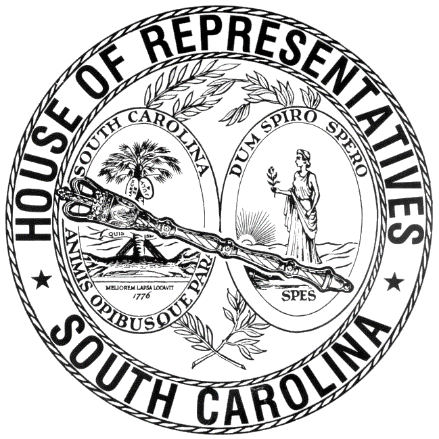 REGULAR SESSION BEGINNING TUESDAY, JANUARY 12, 2021 ________MONDAY, MARCH 22, 2021(STATEWIDE SESSION)Indicates Matter StrickenIndicates New MatterThe House assembled at 1:00 p.m.Deliberations were opened with prayer by Rev. Charles E. Seastrunk, Jr., as follows:	Our thought for today is from Isaiah 40:29: “He gives power to the faint, and strengthens the powerless.”	Let us pray. O Lord, our God, as we begin a new week, guide these Representatives and staff to work together in making a new budget for our State. Grant them the strength and courage for the task ahead. Bless our defenders of freedom and first responders. Bless and keep our World, Nation, President, State, Governor, Speaker, staff, and all who labor for the people of this State. Heal the wounds, those seen and those hidden, of our brave men and women who suffer and sacrifice for our freedom. Lord, in Your Mercy, hear our prayers. Amen. Pursuant to Rule 6.3, the House of Representatives was led in the Pledge of Allegiance to the Flag of the United States of America by the SPEAKER.After corrections to the Journal of the proceedings of Friday, the SPEAKER ordered it confirmed.MOTION ADOPTEDRep. R. WILLIAMS moved that when the House adjourns, it adjourn in memory of his mother, Robbie Mae Williams, which was agreed to.SILENT PRAYERThe House stood in silent prayer for Andy Allen and his family. SILENT PRAYERThe House stood in silent prayer for Representative Robert Williams and his family. ROLL CALLThe roll call of the House of Representatives was taken resulting as follows:Total Present--118LEAVE OF ABSENCEThe SPEAKER granted Rep. HAYES a leave of absence for the day.LEAVE OF ABSENCEThe SPEAKER granted Rep. BRYANT a leave of absence for the day.CO-SPONSORS ADDEDIn accordance with House Rule 5.2 below:“5.2 Every bill before presentation shall have its title endorsed; every report, its title at length; every petition, memorial, or other paper, its prayer or substance; and, in every instance, the name of the member presenting any paper shall be endorsed and the papers shall be presented by the member to the Speaker at the desk. A member may add his name to a bill or resolution or a co-sponsor of a bill or resolution may remove his name at any time prior to the bill or resolution receiving passage on second reading. The member or co-sponsor shall notify the Clerk of the House in writing of his desire to have his name added or removed from the bill or resolution. The Clerk of the House shall print the member's or co-sponsor's written notification in the House Journal. The removal or addition of a name does not apply to a bill or resolution sponsored by a committee.” CO-SPONSOR ADDEDCO-SPONSORS ADDEDCO-SPONSORS ADDEDCO-SPONSOR ADDEDCO-SPONSOR ADDEDCO-SPONSOR ADDEDLEAVE OF ABSENCEThe SPEAKER granted Rep. MARTIN a temporary leave of absence.LEAVE OF ABSENCEThe SPEAKER granted Rep. MURPHY a temporary leave of absence.H. 4100--INTERRUPTED DEBATEThe following Bill was taken up:  H. 4100--GENERAL APPROPRIATION BILL  H. 4100 -- Ways and Means Committee: A BILL TO MAKE APPROPRIATIONS AND TO PROVIDE REVENUES TO MEET THE ORDINARY EXPENSES OF STATE GOVERNMENT FOR THE FISCAL YEAR BEGINNING JULY 1, 2021, TO REGULATE THE EXPENDITURE OF SUCH FUNDS, AND TO FURTHER PROVIDE FOR THE OPERATION OF STATE GOVERNMENT DURING THIS FISCAL YEAR AND FOR OTHER PURPOSES.MOTION ADOPTEDRep. G. M. SMITH moved that while debating H. 4100 that he be allowed to note a motion daily to reconsider each section adopted, which was agreed to. MOTION ADOPTEDRep. G. M. SMITH moved that when the House adjourns today, it adjourn to meet at 9:30 a.m. tomorrow, which was agreed to.PART IASECTION 3The yeas and nays were taken resulting as follows:  Yeas 101; Nays 0 Those who voted in the affirmative are:Total--101 Those who voted in the negative are:Total--0Section 3 was adopted. SECTION 4The yeas and nays were taken resulting as follows:  Yeas 88; Nays 13 Those who voted in the affirmative are:Total--88 Those who voted in the negative are:Total--13Section 4 was adopted. RECORD FOR VOTINGI inadvertently voted on H. 4100, Part IA, Section 4. I should have abstained.	Rep. Neal CollinsSECTION 5The yeas and nays were taken resulting as follows:  Yeas 102; Nays 0 Those who voted in the affirmative are:Total--102 Those who voted in the negative are:Total--0Section 5 was adopted. SECTION 6The yeas and nays were taken resulting as follows:  Yeas 103; Nays 0 Those who voted in the affirmative are:Total--103 Those who voted in the negative are:Total--0Section 6 was adopted. SECTION 7The yeas and nays were taken resulting as follows:  Yeas 105; Nays 0 Those who voted in the affirmative are:Total--105 Those who voted in the negative are:Total--0Section 7 was adopted. SECTION 8The yeas and nays were taken resulting as follows:  Yeas 82; Nays 23 Those who voted in the affirmative are:Total--82 Those who voted in the negative are:Total--23Section 8 was adopted. SECTION 9The yeas and nays were taken resulting as follows:  Yeas 108; Nays 0 Those who voted in the affirmative are:Total--108 Those who voted in the negative are:Total--0Section 9 was adopted. SECTION 10The yeas and nays were taken resulting as follows:  Yeas 106; Nays 0 Those who voted in the affirmative are:Total--106 Those who voted in the negative are:Total--0Section 10 was adopted. SECTION 12The yeas and nays were taken resulting as follows:  Yeas 108; Nays 1 Those who voted in the affirmative are:Total--108 Those who voted in the negative are:Total--1Section 12 was adopted. SECTION 13The yeas and nays were taken resulting as follows:  Yeas 109; Nays 1 Those who voted in the affirmative are:Total--109 Those who voted in the negative are:Total--1Section 13 was adopted. SECTION 14The yeas and nays were taken resulting as follows:  Yeas 84; Nays 21 Those who voted in the affirmative are:Total--84 Those who voted in the negative are:Total--21Section 14 was adopted. SECTION 15The yeas and nays were taken resulting as follows:  Yeas 92; Nays 14 Those who voted in the affirmative are:Total--92 Those who voted in the negative are:Total--14Section 15 was adopted. SECTION 16The yeas and nays were taken resulting as follows:  Yeas 107; Nays 1 Those who voted in the affirmative are:Total--107 Those who voted in the negative are:Total--1Section 16 was adopted. SPEAKER PRO TEMPORE IN CHAIRSECTION 17The yeas and nays were taken resulting as follows:  Yeas 108; Nays 1 Those who voted in the affirmative are:Total--108 Those who voted in the negative are:Total--1Section 17 was adopted. SECTION 18The yeas and nays were taken resulting as follows:  Yeas 106; Nays 2 Those who voted in the affirmative are:Total--106 Those who voted in the negative are:Total--2Section 18 was adopted. SECTION 19The yeas and nays were taken resulting as follows:  Yeas 88; Nays 16 Those who voted in the affirmative are:Total--88 Those who voted in the negative are:Total--16Section 19 was adopted. SECTION 20AThe yeas and nays were taken resulting as follows:  Yeas 93; Nays 15 Those who voted in the affirmative are:Total--93 Those who voted in the negative are:Total--15Section 20A was adopted. SECTION 20BThe yeas and nays were taken resulting as follows:  Yeas 98; Nays 13 Those who voted in the affirmative are:Total--98 Those who voted in the negative are:Total--13Section 20B was adopted. SPEAKER IN CHAIRSECTION 20CThe yeas and nays were taken resulting as follows:  Yeas 101; Nays 13 Those who voted in the affirmative are:Total--101 Those who voted in the negative are:Total--13Section 20C was adopted. SECTION 20DThe yeas and nays were taken resulting as follows:  Yeas 95; Nays 13 Those who voted in the affirmative are:Total--95 Those who voted in the negative are:Total--13Section 20D was adopted. SECTION 20EThe yeas and nays were taken resulting as follows:  Yeas 95; Nays 14 Those who voted in the affirmative are:Total--95 Those who voted in the negative are:Total--14Section 20E was adopted. SECTION 20FThe yeas and nays were taken resulting as follows:  Yeas 94; Nays 15 Those who voted in the affirmative are:Total--94 Those who voted in the negative are:Total--15Section 20F was adopted. SECTION 20GThe yeas and nays were taken resulting as follows:  Yeas 98; Nays 14 Those who voted in the affirmative are:Total--98 Those who voted in the negative are:Total--14Section 20G was adopted. SECTION 20HThe yeas and nays were taken resulting as follows:  Yeas 100; Nays 13 Those who voted in the affirmative are:Total--100 Those who voted in the negative are:Total--13Section 20H was adopted. SECTION 21The yeas and nays were taken resulting as follows:  Yeas 98; Nays 14 Those who voted in the affirmative are:Total--98 Those who voted in the negative are:Total--14Section 21 was adopted. SECTION 23The yeas and nays were taken resulting as follows:  Yeas 106; Nays 1 Those who voted in the affirmative are:Total--106 Those who voted in the negative are:Total--1Section 23 was adopted. STATEMENT FOR JOURNALI was temporarily out of the Chamber on constituent business during the vote on Section 23, Part IA of H. 4100. If I had been present, I would have voted in favor of the Section.	Rep. Wm. Weston NewtonSTATEMENT FOR JOURNALI was temporarily out of the Chamber on constituent business during the vote on Section 23, Part IA of H. 4100. If I had been present, I would have voted in favor of the Section.	Rep. Bill HerbkersmanSECTION 24The yeas and nays were taken resulting as follows:  Yeas 104; Nays 10 Those who voted in the affirmative are:Total--104 Those who voted in the negative are:Total--10Section 24 was adopted. SECTION 25The yeas and nays were taken resulting as follows:  Yeas 107; Nays 0 Those who voted in the affirmative are:Total--107 Those who voted in the negative are:Total--0Section 25 was adopted. SECTION 26The yeas and nays were taken resulting as follows:  Yeas 111; Nays 0 Those who voted in the affirmative are:Total--111 Those who voted in the negative are:Total--0Section 26 was adopted. SECTION 27The yeas and nays were taken resulting as follows:  Yeas 99; Nays 15 Those who voted in the affirmative are:Total--99 Those who voted in the negative are:Total--15Section 27 was adopted. SECTION 28The yeas and nays were taken resulting as follows:  Yeas 99; Nays 15 Those who voted in the affirmative are:Total--99 Those who voted in the negative are:Total--15Section 28 was adopted. SECTION 29The yeas and nays were taken resulting as follows:  Yeas 110; Nays 2 Those who voted in the affirmative are:Total--110 Those who voted in the negative are:Total--2Section 29 was adopted. SECTION 30The yeas and nays were taken resulting as follows:  Yeas 110; Nays 3 Those who voted in the affirmative are:Total--110 Those who voted in the negative are:Total--3Section 30 was adopted. SECTION 32The yeas and nays were taken resulting as follows:  Yeas 110; Nays 1 Those who voted in the affirmative are:Total--110 Those who voted in the negative are:Total--1Section 32 was adopted. SECTION 33The yeas and nays were taken resulting as follows:  Yeas 61; Nays 17 Those who voted in the affirmative are:Total--61 Those who voted in the negative are:Total--17Section 33 was adopted. RECORD FOR VOTINGI inadvertently voted on H. 4100, Part IA, Section 33. I should have abstained.	Rep. Chardale MurraySECTION 35The yeas and nays were taken resulting as follows:  Yeas 107; Nays 0 Those who voted in the affirmative are:Total--107 Those who voted in the negative are:Total--0Section 35 was adopted. SECTION 36The yeas and nays were taken resulting as follows:  Yeas 105; Nays 5 Those who voted in the affirmative are:Total--105 Those who voted in the negative are:Total--5Section 36 was adopted. SECTION 37The yeas and nays were taken resulting as follows:  Yeas 109; Nays 1 Those who voted in the affirmative are:Total--109 Those who voted in the negative are:Total--1Section 37 was adopted. SECTION 38The yeas and nays were taken resulting as follows:  Yeas 63; Nays 11 Those who voted in the affirmative are:Total--63 Those who voted in the negative are:Total--11Section 38 was adopted. SECTION 39The yeas and nays were taken resulting as follows:  Yeas 107; Nays 4 Those who voted in the affirmative are:Total--107 Those who voted in the negative are:Total--4Section 39 was adopted. SECTION 40The yeas and nays were taken resulting as follows:  Yeas 109; Nays 1 Those who voted in the affirmative are:Total--109 Those who voted in the negative are:Total--1Section 40 was adopted. SECTION 41The yeas and nays were taken resulting as follows:  Yeas 108; Nays 1 Those who voted in the affirmative are:Total--108 Those who voted in the negative are:Total--1Section 41 was adopted. SECTION 42The yeas and nays were taken resulting as follows:  Yeas 89; Nays 22 Those who voted in the affirmative are:Total--89 Those who voted in the negative are:Total--22Section 42 was adopted. SECTION 43The yeas and nays were taken resulting as follows:  Yeas 111; Nays 2 Those who voted in the affirmative are:Total--111Those who voted in the negative are:Total--2Section 43 was adopted. SECTION 44The yeas and nays were taken resulting as follows:  Yeas 110; Nays 1 Those who voted in the affirmative are:Total--110 Those who voted in the negative are:Total--1Section 44 was adopted. SECTION 45The yeas and nays were taken resulting as follows:  Yeas 110; Nays 1 Those who voted in the affirmative are:Total--110 Those who voted in the negative are:Total--1Section 45 was adopted. SECTION 46The yeas and nays were taken resulting as follows:  Yeas 110; Nays 1 Those who voted in the affirmative are:Total--110 Those who voted in the negative are:Total--1Section 46 was adopted. SECTION 47The yeas and nays were taken resulting as follows:  Yeas 110; Nays 1 Those who voted in the affirmative are:Total--110 Those who voted in the negative are:Total--1Section 47 was adopted. SECTION 48The yeas and nays were taken resulting as follows:  Yeas 104; Nays 9 Those who voted in the affirmative are:Total--104 Those who voted in the negative are:Total--9Section 48 was adopted. SECTION 49The yeas and nays were taken resulting as follows:  Yeas 102; Nays 8 Those who voted in the affirmative are:Total--102 Those who voted in the negative are:Total--8Section 49 was adopted. SECTION 50The yeas and nays were taken resulting as follows:  Yeas 99; Nays 12 Those who voted in the affirmative are:Total--99 Those who voted in the negative are:Total--12Section 50 was adopted. SECTION 51The yeas and nays were taken resulting as follows:  Yeas 103; Nays 9 Those who voted in the affirmative are:Total--103 Those who voted in the negative are:Total--9Section 51 was adopted. SECTION 52The yeas and nays were taken resulting as follows:  Yeas 110; Nays 3 Those who voted in the affirmative are:Total--110 Those who voted in the negative are:Total--3Section 52 was adopted. SECTION 53The yeas and nays were taken resulting as follows:  Yeas 104; Nays 9 Those who voted in the affirmative are:Total--104 Those who voted in the negative are:Total--9Section 53 was adopted. SECTION 54The yeas and nays were taken resulting as follows:  Yeas 105; Nays 3 Those who voted in the affirmative are:Total--105 Those who voted in the negative are:Total--3Section 54 was adopted. SECTION 57The yeas and nays were taken resulting as follows:  Yeas 107; Nays 1 Those who voted in the affirmative are:Total--107 Those who voted in the negative are:Total--1Section 57 was adopted. SECTION 58The yeas and nays were taken resulting as follows:  Yeas 109; Nays 1 Those who voted in the affirmative are:Total--109 Those who voted in the negative are:Total--1Section 58 was adopted. SECTION 59The yeas and nays were taken resulting as follows:  Yeas 104; Nays 2 Those who voted in the affirmative are:Total--104 Those who voted in the negative are:Total--2Section 59 was adopted. RECORD FOR VOTINGI inadvertently voted on H. 4100, Part IA, Section 59. I should have abstained.	Rep. Chardale MurraySECTION 60The yeas and nays were taken resulting as follows:  Yeas 111; Nays 0 Those who voted in the affirmative are:Total--111 Those who voted in the negative are:Total--0Section 60 was adopted. SECTION 61The yeas and nays were taken resulting as follows:  Yeas 92; Nays 0 Those who voted in the affirmative are:Total--92 Those who voted in the negative are:Total--0Section 61 was adopted. SECTION 62The yeas and nays were taken resulting as follows:  Yeas 113; Nays 1 Those who voted in the affirmative are:Total--113 Those who voted in the negative are:Total--1Section 62 was adopted. SECTION 63The yeas and nays were taken resulting as follows:  Yeas 111; Nays 1 Those who voted in the affirmative are:Total--111 Those who voted in the negative are:Total--1Section 63 was adopted. SECTION 64The yeas and nays were taken resulting as follows:  Yeas 113; Nays 1 Those who voted in the affirmative are:Total--113 Those who voted in the negative are:Total--1Section 64 was adopted. SECTION 65The yeas and nays were taken resulting as follows:  Yeas 94; Nays 0 Those who voted in the affirmative are:Total--94 Those who voted in the negative are:Total--0Section 65 was adopted. SECTION 66The yeas and nays were taken resulting as follows:  Yeas 78; Nays 2 Those who voted in the affirmative are:Total--78 Those who voted in the negative are:Total--2Section 66 was adopted. SECTION 67The yeas and nays were taken resulting as follows:  Yeas 91; Nays 1 Those who voted in the affirmative are:Total--91 Those who voted in the negative are:Total--1Section 67 was adopted. SECTION 70The yeas and nays were taken resulting as follows:  Yeas 70; Nays 12 Those who voted in the affirmative are:Total--70 Those who voted in the negative are:Total--12Section 70 was adopted. SECTION 71The yeas and nays were taken resulting as follows:  Yeas 103; Nays 9 Those who voted in the affirmative are:Total--103 Those who voted in the negative are:Total--9Section 71 was adopted. SECTION 72The yeas and nays were taken resulting as follows:  Yeas 91; Nays 22 Those who voted in the affirmative are:Total--91 Those who voted in the negative are:Total--22Section 72 was adopted. SECTION 73The yeas and nays were taken resulting as follows:  Yeas 110; Nays 2 Those who voted in the affirmative are:Total--110 Those who voted in the negative are:Total--2Section 73 was adopted. SECTION 74The yeas and nays were taken resulting as follows:  Yeas 81; Nays 1 Those who voted in the affirmative are:Total--81 Those who voted in the negative are:Total--1Section 74 was adopted. SECTION 75The yeas and nays were taken resulting as follows:  Yeas 73; Nays 7 Those who voted in the affirmative are:Total--73 Those who voted in the negative are:Total--7Section 75 was adopted. SECTION 78The yeas and nays were taken resulting as follows:  Yeas 74; Nays 6 Those who voted in the affirmative are:Total--74 Those who voted in the negative are:Total--6Section 78 was adopted. SECTION 79The yeas and nays were taken resulting as follows:  Yeas 114; Nays 1 Those who voted in the affirmative are:Total--114 Those who voted in the negative are:Total--1Section 79 was adopted. SECTION 80The yeas and nays were taken resulting as follows:  Yeas 80; Nays 1 Those who voted in the affirmative are:Total--80 Those who voted in the negative are:Total--1Section 80 was adopted. SECTION 81The yeas and nays were taken resulting as follows:  Yeas 74; Nays 5 Those who voted in the affirmative are:Total--74 Those who voted in the negative are:Total--5Section 81 was adopted. SECTION 82The yeas and nays were taken resulting as follows:  Yeas 107; Nays 1 Those who voted in the affirmative are:Total--107 Those who voted in the negative are:Total--1Section 82 was adopted. STATEMENT FOR JOURNALI was temporarily out of the Chamber on constituent business during the vote on Section 82, Part IA of H. 4100. If I had been present, I would have voted in favor of the Section.	Rep. Wm. Weston NewtonSECTION 83The yeas and nays were taken resulting as follows:  Yeas 80; Nays 1 Those who voted in the affirmative are:Total--80 Those who voted in the negative are:Total--1Section 83 was adopted. RECORD FOR VOTINGI inadvertently voted on H. 4100, Part IA, Section 83. I should have abstained.	Rep. Micah CaskeySECTION 85The yeas and nays were taken resulting as follows:  Yeas 99; Nays 12 Those who voted in the affirmative are:Total--99 Those who voted in the negative are:Total--12Section 85 was adopted. SECTION 87The yeas and nays were taken resulting as follows:  Yeas 111; Nays 1 Those who voted in the affirmative are:Total--111 Those who voted in the negative are:Total--1Section 87 was adopted. SECTION 91AThe yeas and nays were taken resulting as follows:  Yeas 113; Nays 1 Those who voted in the affirmative are:Total--113 Those who voted in the negative are:Total--1Section 91A was adopted. SECTION 91BThe yeas and nays were taken resulting as follows:  Yeas 113; Nays 1 Those who voted in the affirmative are:Total--113 Those who voted in the negative are:Total--1Section 91B was adopted. SECTION 91CThe yeas and nays were taken resulting as follows:  Yeas 114; Nays 0 Those who voted in the affirmative are:Total--114 Those who voted in the negative are:Total--0Section 91C was adopted. SECTION 91DThe yeas and nays were taken resulting as follows:  Yeas 112; Nays 0 Those who voted in the affirmative are:Total--112 Those who voted in the negative are:Total--0Section 91D was adopted. SECTION 91EThe yeas and nays were taken resulting as follows:  Yeas 111; Nays 0 Those who voted in the affirmative are:Total--111 Those who voted in the negative are:Total--0Section 91E was adopted. SECTION 92AThe yeas and nays were taken resulting as follows:  Yeas 115; Nays 1 Those who voted in the affirmative are:Total--115 Those who voted in the negative are:Total--1Section 92A was adopted. SECTION 92CThe yeas and nays were taken resulting as follows:  Yeas 111; Nays 1 Those who voted in the affirmative are:Total--111 Those who voted in the negative are:Total--1Section 92C was adopted. SECTION 92DThe yeas and nays were taken resulting as follows:  Yeas 106; Nays 4 Those who voted in the affirmative are:Total--106 Those who voted in the negative are:Total--4Section 92D was adopted. SECTION 93The yeas and nays were taken resulting as follows:  Yeas 108; Nays 3 Those who voted in the affirmative are:Total--108 Those who voted in the negative are:Total--3Section 93 was adopted. SECTION 94The yeas and nays were taken resulting as follows:  Yeas 111; Nays 0 Those who voted in the affirmative are:Total--111 Those who voted in the negative are:Total--0Section 94 was adopted. SECTION 96The yeas and nays were taken resulting as follows:  Yeas 114; Nays 1 Those who voted in the affirmative are:Total--114 Those who voted in the negative are:Total--1Section 96 was adopted. SECTION 97The yeas and nays were taken resulting as follows:  Yeas 114; Nays 0 Those who voted in the affirmative are:Total--114 Those who voted in the negative are:Total--0Section 97 was adopted. SECTION 98The yeas and nays were taken resulting as follows:  Yeas 115; Nays 1 Those who voted in the affirmative are:Total--115 Those who voted in the negative are:Total--1Section 98 was adopted. SECTION 99The yeas and nays were taken resulting as follows:  Yeas 102; Nays 12 Those who voted in the affirmative are:Total--102 Those who voted in the negative are:Total--12Section 99 was adopted. SECTION 100The yeas and nays were taken resulting as follows:  Yeas 109; Nays 1 Those who voted in the affirmative are:Total--109 Those who voted in the negative are:Total--1Section 100 was adopted. SECTION 101The yeas and nays were taken resulting as follows:  Yeas 114; Nays 0 Those who voted in the affirmative are:Total--114 Those who voted in the negative are:Total--0Section 101 was adopted. SECTION 102The yeas and nays were taken resulting as follows:  Yeas 49; Nays 32 Those who voted in the affirmative are:Total--49 Those who voted in the negative are:Total--32Section 102 was adopted. SECTION 103The yeas and nays were taken resulting as follows:  Yeas 111; Nays 2 Those who voted in the affirmative are:Total--111 Those who voted in the negative are:Total--2Section 103 was adopted. SECTION 104The yeas and nays were taken resulting as follows:  Yeas 78; Nays 1 Those who voted in the affirmative are:Total--78 Those who voted in the negative are:Total--1Section 104 was adopted. RECORD FOR VOTINGI inadvertently voted on H. 4100, Part IA, Section 104. I should have abstained.	Rep. David WeeksSECTION 105The yeas and nays were taken resulting as follows:  Yeas 114; Nays 0 Those who voted in the affirmative are:Total--114 Those who voted in the negative are:Total--0Section 105 was adopted. SECTION 106The yeas and nays were taken resulting as follows:  Yeas 113; Nays 0 Those who voted in the affirmative are:Total--113 Those who voted in the negative are:Total--0Section 106 was adopted. SECTION 107The yeas and nays were taken resulting as follows:  Yeas 114; Nays 0 Those who voted in the affirmative are:Total--114 Those who voted in the negative are:Total--0Section 107 was adopted. SECTION 109The yeas and nays were taken resulting as follows:  Yeas 77; Nays 4 Those who voted in the affirmative are:Total--77 Those who voted in the negative are:Total--4Section 109 was adopted. SECTION 110The yeas and nays were taken resulting as follows:  Yeas 102; Nays 1 Those who voted in the affirmative are:Total--102 Those who voted in the negative are:Total--1Section 110 was adopted. RECORD FOR VOTINGI inadvertently voted on H. 4100, Part IA, Section 110. I should have abstained.	Rep. Leon StavrinakisSECTION 111The yeas and nays were taken resulting as follows:  Yeas 101; Nays 1 Those who voted in the affirmative are:Total--101 Those who voted in the negative are:Total--1Section 111 was adopted. RECORD FOR VOTINGI inadvertently voted on H. 4100, Part IA, Section 111. I should have abstained.	Rep. Bruce BannisterSECTION 112The yeas and nays were taken resulting as follows:  Yeas 115; Nays 0 Those who voted in the affirmative are:Total--115 Those who voted in the negative are:Total--0Section 112 was adopted. SECTION 113The yeas and nays were taken resulting as follows:  Yeas 98; Nays 0 Those who voted in the affirmative are:Total--98 Those who voted in the negative are:Total--0Section 113 was adopted. SECTION 114The yeas and nays were taken resulting as follows:  Yeas 108; Nays 0 Those who voted in the affirmative are:Total--108 Those who voted in the negative are:Total--0Section 114 was adopted. SECTION 115The yeas and nays were taken resulting as follows:  Yeas 111; Nays 0 Those who voted in the affirmative are:Total--111 Those who voted in the negative are:Total--0Section 115 was adopted. PART IBSECTION 1The yeas and nays were taken resulting as follows:  Yeas 110; Nays 1 Those who voted in the affirmative are:Total--110 Those who voted in the negative are:Total--1Section 1 was adopted. SECTION 1AThe yeas and nays were taken resulting as follows:  Yeas 109; Nays 1 Those who voted in the affirmative are:Total--109 Those who voted in the negative are:Total--1Section 1A was adopted. SECTION 3The yeas and nays were taken resulting as follows:  Yeas 102; Nays 4 Those who voted in the affirmative are:Total--102 Those who voted in the negative are:Total--4Section 3 was adopted. SECTION 5The yeas and nays were taken resulting as follows:  Yeas 111; Nays 0 Those who voted in the affirmative are:Total--111 Those who voted in the negative are:Total--0Section 5 was adopted. SECTION 6The yeas and nays were taken resulting as follows:  Yeas 108; Nays 0 Those who voted in the affirmative are:Total--108 Those who voted in the negative are:Total--0Section 6 was adopted. SECTION 7The yeas and nays were taken resulting as follows:  Yeas 112; Nays 0 Those who voted in the affirmative are:Total--112 Those who voted in the negative are:Total--0Section 7 was adopted. SECTION 8The yeas and nays were taken resulting as follows:  Yeas 91; Nays 22 Those who voted in the affirmative are:Total--91 Those who voted in the negative are:Total--22Section 8 was adopted. SECTION 9The yeas and nays were taken resulting as follows:  Yeas 109; Nays 1 Those who voted in the affirmative are:Total--109 Those who voted in the negative are:Total--1Section 9 was adopted. SECTION 15The yeas and nays were taken resulting as follows:  Yeas 109; Nays 2 Those who voted in the affirmative are:Total--109 Those who voted in the negative are:Total--2Section 15 was adopted. SECTION 18The yeas and nays were taken resulting as follows:  Yeas 111; Nays 1 Those who voted in the affirmative are:Total--111 Those who voted in the negative are:Total--1Section 18 was adopted. SECTION 19The yeas and nays were taken resulting as follows:  Yeas 113; Nays 1 Those who voted in the affirmative are:Total--113 Those who voted in the negative are:Total--1Section 19 was adopted. SECTION 23The yeas and nays were taken resulting as follows:  Yeas 108; Nays 0 Those who voted in the affirmative are:Total--108 Those who voted in the negative are:Total--0Section 23 was adopted. SECTION 25The yeas and nays were taken resulting as follows:  Yeas 110; Nays 0 Those who voted in the affirmative are:Total--110 Those who voted in the negative are:Total--0Section 25 was adopted. SECTION 26The yeas and nays were taken resulting as follows:  Yeas 111; Nays 0 Those who voted in the affirmative are:Total--111 Those who voted in the negative are:Total--0Section 26 was adopted. SECTION 27The yeas and nays were taken resulting as follows:  Yeas 107; Nays 0 Those who voted in the affirmative are:Total--107 Those who voted in the negative are:Total--0Section 27 was adopted. SECTION 28The yeas and nays were taken resulting as follows:  Yeas 101; Nays 11 Those who voted in the affirmative are:Total--101 Those who voted in the negative are:Total--11Section 28 was adopted. SECTION 29The yeas and nays were taken resulting as follows:  Yeas 113; Nays 0 Those who voted in the affirmative are:Total--113 Those who voted in the negative are:Total--0Section 29 was adopted. SECTION 30The yeas and nays were taken resulting as follows:  Yeas 102; Nays 3 Those who voted in the affirmative are:Total--102 Those who voted in the negative are:Total--3Section 30 was adopted. SECTION 32The yeas and nays were taken resulting as follows:  Yeas 108; Nays 0 Those who voted in the affirmative are:Total--108 Those who voted in the negative are:Total--0Section 32 was adopted. SECTION 34The yeas and nays were taken resulting as follows:  Yeas 80; Nays 2 Those who voted in the affirmative are:Total--80 Those who voted in the negative are:Total--2Section 34 was adopted. RECORD FOR VOTINGI inadvertently voted on H. 4100, Part IB, Section 34. I should have abstained.	Rep. Bruce BannisterRECORD FOR VOTINGI inadvertently voted on H. 4100, Part IB, Section 34. I should have abstained.	Rep. Leon StavrinakisSECTION 36The yeas and nays were taken resulting as follows:  Yeas 111; Nays 1 Those who voted in the affirmative are:Total--111 Those who voted in the negative are:Total--1Section 36 was adopted. SECTION 37The yeas and nays were taken resulting as follows:  Yeas 107; Nays 1 Those who voted in the affirmative are:Total--107 Those who voted in the negative are:Total--1Section 37 was adopted. SECTION 39The yeas and nays were taken resulting as follows:  Yeas 113; Nays 0 Those who voted in the affirmative are:Total--113 Those who voted in the negative are:Total--0Section 39 was adopted. SECTION 40The yeas and nays were taken resulting as follows:  Yeas 112; Nays 0 Those who voted in the affirmative are:Total--112 Those who voted in the negative are:Total--0Section 40 was adopted. SECTION 41The yeas and nays were taken resulting as follows:  Yeas 113; Nays 0 Those who voted in the affirmative are:Total--113 Those who voted in the negative are:Total--0Section 41 was adopted. SECTION 42The yeas and nays were taken resulting as follows:  Yeas 105; Nays 5 Those who voted in the affirmative are:Total--105 Those who voted in the negative are:Total--5Section 42 was adopted. SECTION 43The yeas and nays were taken resulting as follows:  Yeas 109; Nays 0 Those who voted in the affirmative are:Total--109 Those who voted in the negative are:Total--0Section 43 was adopted. SECTION 44The yeas and nays were taken resulting as follows:  Yeas 113; Nays 0 Those who voted in the affirmative are:Total--113 Those who voted in the negative are:Total--0Section 44 was adopted. SECTION 45The yeas and nays were taken resulting as follows:  Yeas 111; Nays 0 Those who voted in the affirmative are:Total--111 Those who voted in the negative are:Total--0Section 45 was adopted. RECORD FOR VOTINGI inadvertently voted on H. 4100, Part IB, Section 45. I should have abstained.	Rep. Bill ChumleySECTION 47The yeas and nays were taken resulting as follows:  Yeas 112; Nays 0 Those who voted in the affirmative are:Total--112 Those who voted in the negative are:Total--0Section 47 was adopted. SECTION 48The yeas and nays were taken resulting as follows:  Yeas 110; Nays 4 Those who voted in the affirmative are:Total--110 Those who voted in the negative are:Total--4Section 48 was adopted. SECTION 49The yeas and nays were taken resulting as follows:  Yeas 103; Nays 4 Those who voted in the affirmative are:Total--103 Those who voted in the negative are:Total--4Section 49 was adopted. SECTION 52The yeas and nays were taken resulting as follows:  Yeas 112; Nays 2 Those who voted in the affirmative are:Total--112 Those who voted in the negative are:Total--2Section 52 was adopted. SECTION 53The yeas and nays were taken resulting as follows:  Yeas 109; Nays 1 Those who voted in the affirmative are:Total--109 Those who voted in the negative are:Total--1Section 53 was adopted. SECTION 54The yeas and nays were taken resulting as follows:  Yeas 110; Nays 0 Those who voted in the affirmative are:Total--110 Those who voted in the negative are:Total--0Section 54 was adopted. SECTION 57The yeas and nays were taken resulting as follows:  Yeas 104; Nays 0 Those who voted in the affirmative are:Total--104 Those who voted in the negative are:Total--0Section 57 was adopted. SECTION 58The yeas and nays were taken resulting as follows:  Yeas 106; Nays 0 Those who voted in the affirmative are:Total--106 Those who voted in the negative are:Total--0Section 58 was adopted. SECTION 59The yeas and nays were taken resulting as follows:  Yeas 102; Nays 0 Those who voted in the affirmative are:Total--102 Those who voted in the negative are:Total--0Section 59 was adopted. RECORD FOR VOTINGI inadvertently voted on H. 4100, Part IB, Section 59. I should have abstained.	Rep. John R. KingSECTION 61The yeas and nays were taken resulting as follows:  Yeas 88; Nays 0 Those who voted in the affirmative are:Total--88 Those who voted in the negative are:Total--0Section 61 was adopted. SECTION 62The yeas and nays were taken resulting as follows:  Yeas 109; Nays 0 Those who voted in the affirmative are:Total--109 Those who voted in the negative are:Total--0Section 62 was adopted. SECTION 63The yeas and nays were taken resulting as follows:  Yeas 108; Nays 0 Those who voted in the affirmative are:Total--108 Those who voted in the negative are:Total--0Section 63 was adopted. SECTION 64The yeas and nays were taken resulting as follows:  Yeas 111; Nays 0 Those who voted in the affirmative are:Total--111 Those who voted in the negative are:Total--0Section 64 was adopted. SECTION 65The yeas and nays were taken resulting as follows:  Yeas 87; Nays 0 Those who voted in the affirmative are:Total--87 Those who voted in the negative are:Total--0Section 65 was adopted. SECTION 66The yeas and nays were taken resulting as follows:  Yeas 78; Nays 0 Those who voted in the affirmative are:Total--78 Those who voted in the negative are:Total--0Section 66 was adopted. SECTION 67The yeas and nays were taken resulting as follows:  Yeas 88; Nays 1 Those who voted in the affirmative are:Total--88 Those who voted in the negative are:Total--1Section 67 was adopted. SECTION 70The yeas and nays were taken resulting as follows:  Yeas 75; Nays 8 Those who voted in the affirmative are:Total--75 Those who voted in the negative are:Total--8Section 70 was adopted. SECTION 71The yeas and nays were taken resulting as follows:  Yeas 105; Nays 2 Those who voted in the affirmative are:Total--105 Those who voted in the negative are:Total--2Section 71 was adopted. SECTION 72The yeas and nays were taken resulting as follows:  Yeas 109; Nays 0 Those who voted in the affirmative are:Total--109 Those who voted in the negative are:Total--0Section 72 was adopted. SECTION 73The yeas and nays were taken resulting as follows:  Yeas 108; Nays 1 Those who voted in the affirmative are:Total--108 Those who voted in the negative are:Total--1Section 73 was adopted. SECTION 74The yeas and nays were taken resulting as follows:  Yeas 83; Nays 0 Those who voted in the affirmative are:Total--83 Those who voted in the negative are:Total--0Section 74 was adopted. SECTION 75The yeas and nays were taken resulting as follows:  Yeas 82; Nays 0 Those who voted in the affirmative are:Total--82 Those who voted in the negative are:Total--0Section 75 was adopted. SECTION 78The yeas and nays were taken resulting as follows:  Yeas 80; Nays 0 Those who voted in the affirmative are:Total--80 Those who voted in the negative are:Total--0Section 78 was adopted. SECTION 79The yeas and nays were taken resulting as follows:  Yeas 106; Nays 0 Those who voted in the affirmative are:Total--106 Those who voted in the negative are:Total--0Section 79 was adopted. SECTION 81The yeas and nays were taken resulting as follows:  Yeas 80; Nays 1 Those who voted in the affirmative are:Total--80 Those who voted in the negative are:Total--1Section 81 was adopted. RECORD FOR VOTINGI inadvertently voted on H. 4100, Part IB, Section 81. I should have abstained.	Rep. Chip HugginsRECORD FOR VOTINGI inadvertently voted on H. 4100, Part IB, Section 81. I should have abstained.	Rep. Leon StavrinakisSECTION 83The yeas and nays were taken resulting as follows:  Yeas 81; Nays 0 Those who voted in the affirmative are:Total--81 Those who voted in the negative are:Total--0Section 83 was adopted. SECTION 84The yeas and nays were taken resulting as follows:  Yeas 82; Nays 0 Those who voted in the affirmative are:Total--82 Those who voted in the negative are:Total--0Section 84 was adopted. SECTION 85The yeas and nays were taken resulting as follows:  Yeas 110; Nays 1 Those who voted in the affirmative are:Total--110 Those who voted in the negative are:Total--1Section 85 was adopted. SECTION 86The yeas and nays were taken resulting as follows:  Yeas 96; Nays 0 Those who voted in the affirmative are:Total--96 Those who voted in the negative are:Total--0Section 86 was adopted. RECORD FOR VOTINGI inadvertently voted on H. 4100, Part IB, Section 86. I should have abstained.	Rep. Russell FrySECTION 87The yeas and nays were taken resulting as follows:  Yeas 112; Nays 0 Those who voted in the affirmative are:Total--112 Those who voted in the negative are:Total--0Section 87 was adopted. RECORD FOR VOTINGI inadvertently voted on H. 4100, Part IB, Section 87. I should have abstained.	Rep. JA MooreSECTION 88The yeas and nays were taken resulting as follows:  Yeas 105; Nays 5 Those who voted in the affirmative are:Total--105 Those who voted in the negative are:Total--5Section 88 was adopted. SECTION 92The yeas and nays were taken resulting as follows:  Yeas 108; Nays 1 Those who voted in the affirmative are:Total--108 Those who voted in the negative are:Total--1Section 92 was adopted. SECTION 93The yeas and nays were taken resulting as follows:  Yeas 106; Nays 0 Those who voted in the affirmative are:Total--106 Those who voted in the negative are:Total--0Section 93 was adopted. SECTION 94The yeas and nays were taken resulting as follows:  Yeas 110; Nays 0 Those who voted in the affirmative are:Total--110 Those who voted in the negative are:Total--0Section 94 was adopted. SECTION 96The yeas and nays were taken resulting as follows:  Yeas 112; Nays 0 Those who voted in the affirmative are:Total--112 Those who voted in the negative are:Total--0Section 96 was adopted. SECTION 97The yeas and nays were taken resulting as follows:  Yeas 113; Nays 0 Those who voted in the affirmative are:Total--113 Those who voted in the negative are:Total--0Section 97 was adopted. SECTION 98The yeas and nays were taken resulting as follows:  Yeas 113; Nays 0 Those who voted in the affirmative are:Total--113 Those who voted in the negative are:Total--0Section 98 was adopted. SECTION 100The yeas and nays were taken resulting as follows:  Yeas 112; Nays 0 Those who voted in the affirmative are:Total--112 Those who voted in the negative are:Total--0Section 100 was adopted. SECTION 101The yeas and nays were taken resulting as follows:  Yeas 111; Nays 0 Those who voted in the affirmative are:Total--111 Those who voted in the negative are:Total--0Section 101 was adopted. SECTION 103The yeas and nays were taken resulting as follows:  Yeas 110; Nays 2 Those who voted in the affirmative are:Total--110 Those who voted in the negative are:Total--2Section 103 was adopted. SECTION 104The yeas and nays were taken resulting as follows:  Yeas 83; Nays 0 Those who voted in the affirmative are:Total--83 Those who voted in the negative are:Total--0Section 104 was adopted. RECORD FOR VOTINGI inadvertently voted on H. 4100, Part IB, Section 104. I should have abstained.	Rep. Bill ChumleySECTION 105The yeas and nays were taken resulting as follows:  Yeas 109; Nays 0 Those who voted in the affirmative are:Total--109 Those who voted in the negative are:Total--0Section 105 was adopted. SECTION 106The yeas and nays were taken resulting as follows:  Yeas 108; Nays 0 Those who voted in the affirmative are:Total--108 Those who voted in the negative are:Total--0Section 106 was adopted. SECTION 109The yeas and nays were taken resulting as follows:  Yeas 80; Nays 1 Those who voted in the affirmative are:Total--80 Those who voted in the negative are:Total--1Section 109 was adopted. SECTION 110The yeas and nays were taken resulting as follows:  Yeas 98; Nays 0 Those who voted in the affirmative are:Total--98 Those who voted in the negative are:Total--0Section 110 was adopted. SECTION 111The yeas and nays were taken resulting as follows:  Yeas 100; Nays 0 Those who voted in the affirmative are:Total--100 Those who voted in the negative are:Total--0Section 111 was adopted. SECTION 112The yeas and nays were taken resulting as follows:  Yeas 111; Nays 0 Those who voted in the affirmative are:Total--111 Those who voted in the negative are:Total--0Section 112 was adopted. SECTION 113The yeas and nays were taken resulting as follows:  Yeas 99; Nays 0 Those who voted in the affirmative are:Total--99 Those who voted in the negative are:Total--0Section 113 was adopted. PART IASECTION 1--DEBATE ADJOURNEDRep. G. M. SMITH moved to adjourn debate upon the Section, which was agreed to.SECTION 11The yeas and nays were taken resulting as follows:  Yeas 113; Nays 3 Those who voted in the affirmative are:Total--113 Those who voted in the negative are:Total--3Section 11 was adopted. SECTION 34The yeas and nays were taken resulting as follows:  Yeas 78; Nays 7 Those who voted in the affirmative are:Total--78 Those who voted in the negative are:Total--7Section 34 was adopted. RECORD FOR VOTINGI inadvertently voted on H. 4100, Part IA, Section 34. I should have abstained.	Rep. Tommy PopeRECORD FOR VOTINGI inadvertently voted on H. 4100, Part IA, Section 34. I should have abstained.	Rep. Cesar McKnightRECORD FOR VOTINGI inadvertently voted on H. 4100, Part IA, Section 34. I should have abstained.	Rep. Marvin PendarvisRECORD FOR VOTINGI inadvertently voted on H. 4100, Part IA, Section 34. I should have abstained.	Rep. Case BrittainSECTION 84The yeas and nays were taken resulting as follows:  Yeas 82; Nays 0 Those who voted in the affirmative are:Total--82 Those who voted in the negative are:Total--0Section 84 was adopted. SECTION 86The yeas and nays were taken resulting as follows:  Yeas 98; Nays 0 Those who voted in the affirmative are:Total--98 Those who voted in the negative are:Total--0Section 86 was adopted. SECTION 108The yeas and nays were taken resulting as follows:  Yeas 100; Nays 15 Those who voted in the affirmative are:Total--100 Those who voted in the negative are:Total--15Section 108 was adopted. PART IBSECTION 10The yeas and nays were taken resulting as follows:  Yeas 114; Nays 0 Those who voted in the affirmative are:Total--114 Those who voted in the negative are:Total--0Section 10 was adopted. SECTION 11The yeas and nays were taken resulting as follows:  Yeas 113; Nays 0 Those who voted in the affirmative are:Total--113 Those who voted in the negative are:Total--0Section 11 was adopted. SECTION 20The yeas and nays were taken resulting as follows:  Yeas 102; Nays 8 Those who voted in the affirmative are:Total--102 Those who voted in the negative are:Total--8Section 20 was adopted. SECTION 33--DEBATE ADJOURNEDRep. G. M. SMITH moved to adjourn debate upon the Section, which was agreed to.SECTION 35The yeas and nays were taken resulting as follows:  Yeas 111; Nays 0 Those who voted in the affirmative are:Total--111 Those who voted in the negative are:Total--0Section 35 was adopted. SECTION 38--DEBATE ADJOURNEDRep. G. M. SMITH moved to adjourn debate upon the Section, which was agreed to.SECTION 50--DEBATE ADJOURNEDRep. G. M. SMITH moved to adjourn debate upon the Section, which was agreed to.SECTION 60--DEBATE ADJOURNEDRep. G. M. SMITH moved to adjourn debate upon the Section, which was agreed to.SECTION 80--DEBATE ADJOURNEDRep. G. M. SMITH moved to adjourn debate upon the Section, which was agreed to.SECTION 82--DEBATE ADJOURNEDRep. G. M. SMITH moved to adjourn debate upon the Section, which was agreed to.SECTION 91--DEBATE ADJOURNEDRep. G. M. SMITH moved to adjourn debate upon the Section, which was agreed to.SECTION 102--DEBATE ADJOURNEDRep. G. M. SMITH moved to adjourn debate upon the Section, which was agreed to.SECTION 108--DEBATE ADJOURNEDRep. G. M. SMITH moved to adjourn debate upon the Section, which was agreed to.SECTION 117--DEBATE ADJOURNEDRep. G. M. SMITH moved to adjourn debate upon the Section, which was agreed to.SECTION 118--DEBATE ADJOURNEDRep. G. M. SMITH moved to adjourn debate upon the Section, which was agreed to.Rep. G. M. SMITH moved that the House do now adjourn, which was agreed to.Further proceedings were interrupted by adjournment, the pending question being consideration of the Bill.MOTION NOTEDRep. G. M. SMITH moved to reconsider the vote whereby Part IA, Sections 3, 4, 5, 6, 7, 8, 9, 10, 11, 12, 13, 14, 15, 16, 17, 18, 19, 20A, 20B, 20C, 20D, 20E, 20F, 20G, 20H, 21, 23, 24, 25, 26, 27, 28, 29, 30, 32, 33, 34, 35, 36, 37, 38, 39, 40, 41, 42, 43, 44, 45, 46, 47, 48, 49, 50, 51, 52, 53, 54, 57, 58, 59, 60, 61, 62, 63, 64, 65, 66, 67, 70, 71, 72, 73, 74, 75, 78, 79, 80, 81, 82, 83, 84, 85, 86, 87, 91A, 91B, 91C, 91D, 91E, 92A, 92C, 92D, 93, 94, 96, 97, 98, 99, 100, 101, 102, 103, 104, 105, 106, 107, 108, 109, 110, 111, 112, 113, 114, 115 and Part IB, Sections 1, 1A, 3, 5, 6, 7, 8, 9, 10, 11, 15, 18, 19, 20, 23, 25, 26, 27, 28, 29, 30, 32, 34, 35, 36, 37, 39, 40, 41, 42, 43, 44, 45, 47, 48, 49, 52, 53, 54, 57, 58, 59, 61, 62, 63, 64, 65, 66, 67, 70, 71, 72, 73, 74, 75, 78, 79, 81, 83, 84, 85, 86, 87, 88, 92, 93, 94, 96, 97, 98, 100, 101, 103, 104, 105, 106, 109, 110, 111, 112, 113 were adopted and the motion was noted. ADJOURNMENTAt 6:23 p.m. the House, in accordance with the motion of Rep. R. WILLIAMS, adjourned in memory of his mother, Robbie Mae Williams, to meet at 9:30 a.m. tomorrow.***H. 3012	3H. 3346	3H. 3347	4H. 3543	4H. 4047	4H. 4093	4H. 4100	4, 5, 7, 37H. 4100	49, 77, 100, 101H. 4100	127, 135, 164, 165H. 4100	176, 187, 205, 211AlexanderAllisonAndersonAtkinsonBaileyBallentineBambergBannisterBennettBernsteinBlackwellBradleyBrawleyBrittainBurnsBustosCalhoonCarterCaskeyChumleyClyburnCobb-HunterCogswellCollinsB. CoxW. CoxCrawfordDabneyDaningDavisDillardElliottEricksonFelderFinlayForrestFryGagnonGarvinGatchGilliamGilliardGovanHaddonHardeeHartHenderson-MyersHeneganHerbkersmanHewittHillHiottHixonHoseyHowardHugginsHydeJeffersonJ. E. JohnsonJ. L. JohnsonK. O. JohnsonJonesJordanKimmonsKingKirbyLigonLongLucasMagnusonMartinMatthewsMayMcCabeMcCravyMcDanielMcGarryMcGinnisMcKnightJ. MooreT. MooreMorganD. C. MossV. S. MossMurphyMurrayB. NewtonW. NewtonNuttOremusOttPendarvisPopeRiversRobinsonRoseSandiferSimrillG. M. SmithG. R. SmithM. M. SmithStavrinakisStringerTaylorTedderThayerThigpenTranthamWestWetmoreWheelerWhiteWhitmireR. WilliamsS. WilliamsWillisWootenYowBill Number:H. 3012Date:ADD:03/22/21M. M. SMITHBill Number:H. 3346Date:ADD:03/22/21GAGNON, HYDE, WEST, THAYER and LIGONBill Number:H. 3347Date:ADD:03/22/21GAGNON, HYDE, WEST, THAYER and LIGONBill Number:H. 3543Date:ADD:03/22/21GARVINBill Number:H. 4047Date:ADD:03/22/21HUGGINSBill Number:H. 4093Date:ADD:03/22/21HUGGINSAllisonAndersonAtkinsonBaileyBallentineBambergBannisterBennettBlackwellBrawleyBrittainBurnsBustosCalhoonCarterCaskeyChumleyClyburnCobb-HunterCogswellCollinsB. CoxW. CoxCrawfordDabneyDaningDavisDillardElliottEricksonFinlayForrestFryGagnonGarvinGatchGilliamGovanHaddonHardeeHenderson-MyersHeneganHewittHillHiottHixonHugginsHydeJeffersonJ. L. JohnsonK. O. JohnsonJonesJordanKimmonsKirbyLigonLongLucasMagnusonMatthewsMayMcCabeMcCravyMcDanielMcGarryMcGinnisT. MooreMorganD. C. MossV. S. MossB. NewtonW. NewtonNuttOremusOttPendarvisPopeRiversRobinsonSandiferSimrillG. M. SmithG. R. SmithM. M. SmithStavrinakisStringerTaylorTedderThayerThigpenTranthamWestWetmoreWheelerWhiteWhitmireR. WilliamsS. WilliamsWillisWootenYowAllisonAndersonAtkinsonBaileyBallentineBambergBannisterBennettBlackwellBrawleyBrittainBustosCalhoonCarterCaskeyClyburnCobb-HunterCogswellCollinsB. CoxW. CoxCrawfordDaningDavisDillardElliottEricksonFinlayFryGagnonGarvinGatchGilliamGovanHardeeHenderson-MyersHeneganHewittHiottHixonHugginsHydeJeffersonJ. L. JohnsonK. O. JohnsonJordanKimmonsKingKirbyLigonLucasMatthewsMcCravyMcDanielMcGarryMcGinnisT. MooreD. C. MossV. S. MossB. NewtonW. NewtonNuttOttPendarvisPopeRiversRobinsonSandiferSimrillG. M. SmithG. R. SmithM. M. SmithStavrinakisStringerTaylorTedderThayerThigpenWestWetmoreWheelerWhiteWhitmireR. WilliamsS. WilliamsWillisWootenYowBurnsChumleyDabneyHaddonHillJonesLongMagnusonMayMcCabeMorganOremusTranthamAllisonAndersonAtkinsonBaileyBallentineBambergBannisterBennettBlackwellBrawleyBrittainBurnsBustosCalhoonCarterCaskeyChumleyClyburnCobb-HunterCogswellCollinsB. CoxW. CoxCrawfordDabneyDaningDavisDillardElliottEricksonFelderFinlayForrestFryGagnonGarvinGatchGilliamGovanHaddonHardeeHenderson-MyersHeneganHewittHillHiottHixonHugginsHydeJeffersonJ. L. JohnsonK. O. JohnsonJonesJordanKimmonsKingKirbyLigonLongLucasMagnusonMatthewsMayMcCabeMcCravyMcDanielMcGarryMcGinnisT. MooreMorganD. C. MossV. S. MossB. NewtonW. NewtonNuttOremusOttPendarvisPopeRiversSandiferSimrillG. M. SmithG. R. SmithM. M. SmithStavrinakisStringerTaylorTedderThayerThigpenTranthamWestWetmoreWheelerWhiteWhitmireR. WilliamsS. WilliamsWillisWootenYowAllisonAndersonAtkinsonBaileyBallentineBambergBannisterBennettBlackwellBrawleyBrittainBurnsBustosCalhoonCarterCaskeyChumleyClyburnCobb-HunterCogswellCollinsB. CoxW. CoxCrawfordDabneyDaningDavisDillardElliottEricksonFelderFinlayForrestFryGagnonGarvinGatchGilliamGovanHaddonHardeeHenderson-MyersHeneganHewittHillHiottHixonHugginsHydeJeffersonJ. L. JohnsonK. O. JohnsonJonesJordanKimmonsKingKirbyLigonLongLucasMagnusonMatthewsMayMcCabeMcCravyMcDanielMcGarryMcGinnisT. MooreMorganD. C. MossV. S. MossB. NewtonW. NewtonNuttOremusOttPendarvisPopeRiversRobinsonSandiferSimrillG. M. SmithG. R. SmithM. M. SmithStavrinakisStringerTaylorTedderThayerThigpenTranthamWestWetmoreWheelerWhiteWhitmireR. WilliamsS. WilliamsWillisWootenYowAllisonAndersonAtkinsonBaileyBallentineBambergBannisterBennettBernsteinBlackwellBradleyBrawleyBrittainBurnsBustosCalhoonCarterCaskeyChumleyClyburnCobb-HunterCogswellCollinsB. CoxW. CoxCrawfordDabneyDaningDavisDillardElliottEricksonFelderFinlayForrestFryGagnonGarvinGatchGilliamGovanHaddonHardeeHenderson-MyersHeneganHewittHillHiottHixonHugginsHydeJeffersonJ. L. JohnsonK. O. JohnsonJonesJordanKimmonsKingKirbyLigonLongLucasMagnusonMatthewsMayMcCabeMcCravyMcDanielMcGarryMcGinnisT. MooreMorganD. C. MossV. S. MossB. NewtonW. NewtonNuttOremusOttPendarvisPopeRiversSandiferSimrillG. M. SmithG. R. SmithM. M. SmithStavrinakisStringerTaylorTedderThayerThigpenTranthamWeeksWestWetmoreWheelerWhiteWhitmireR. WilliamsS. WilliamsWillisWootenYowAllisonAndersonAtkinsonBaileyBallentineBambergBannisterBennettBernsteinBlackwellBradleyBrawleyBrittainBustosCalhoonCarterCaskeyCobb-HunterCogswellCollinsW. CoxDaningDavisDillardElliottEricksonFelderFinlayForrestGagnonGarvinGatchGovanHardeeHenderson-MyersHeneganHewittHiottHixonHydeJeffersonJ. L. JohnsonK. O. JohnsonJordanKimmonsKingKirbyLigonLucasMatthewsMcDanielMcGarryMcGinnisT. MooreD. C. MossB. NewtonW. NewtonNuttOttPendarvisPopeRiversRobinsonRoseSandiferSimrillG. M. SmithStavrinakisTaylorTedderThayerThigpenWeeksWestWetmoreWheelerWhiteWhitmireR. WilliamsS. WilliamsWillisWootenBurnsChumleyB. CoxCrawfordDabneyFryGilliamHaddonHillJonesLongMagnusonMayMcCabeMcCravyMorganV. S. MossOremusG. R. SmithM. M. SmithStringerTranthamYowAllisonAndersonAtkinsonBaileyBallentineBambergBannisterBennettBernsteinBlackwellBradleyBrawleyBrittainBurnsBustosCalhoonCarterCaskeyChumleyClyburnCobb-HunterCogswellCollinsB. CoxW. CoxCrawfordDabneyDaningDavisDillardElliottEricksonFelderFinlayForrestFryGagnonGarvinGatchGilliamGovanHaddonHardeeHenderson-MyersHeneganHewittHillHiottHixonHoseyHugginsHydeJeffersonJ. L. JohnsonK. O. JohnsonJonesJordanKimmonsKingKirbyLigonLongLucasMagnusonMatthewsMayMcCabeMcCravyMcDanielMcGarryMcGinnisT. MooreMorganD. C. MossV. S. MossB. NewtonW. NewtonNuttOremusOttPendarvisPopeRiversRobinsonRoseSandiferSimrillG. M. SmithG. R. SmithM. M. SmithStavrinakisStringerTaylorTedderThayerThigpenTranthamWeeksWestWetmoreWheelerWhiteWhitmireR. WilliamsS. WilliamsWillisWootenYowAllisonAndersonAtkinsonBaileyBallentineBambergBannisterBennettBernsteinBlackwellBradleyBrittainBurnsBustosCalhoonCarterCaskeyChumleyClyburnCobb-HunterCogswellCollinsB. CoxW. CoxCrawfordDabneyDaningDavisDillardElliottEricksonFelderFinlayForrestFryGagnonGarvinGatchGilliamGilliardGovanHaddonHardeeHenderson-MyersHeneganHewittHillHiottHixonHugginsHydeJeffersonJ. E. JohnsonJ. L. JohnsonK. O. JohnsonJonesJordanKimmonsKingKirbyLigonLongLucasMagnusonMatthewsMayMcCabeMcCravyMcDanielMcGarryT. MooreMorganD. C. MossV. S. MossMurrayB. NewtonW. NewtonNuttOremusOttPendarvisPopeRobinsonRoseSandiferSimrillG. M. SmithG. R. SmithM. M. SmithStavrinakisStringerTaylorTedderThayerThigpenTranthamWestWetmoreWheelerWhiteWhitmireR. WilliamsS. WilliamsWillisWootenYowAllisonAndersonAtkinsonBaileyBallentineBambergBannisterBennettBernsteinBlackwellBradleyBrawleyBrittainBurnsBustosCalhoonCarterCaskeyChumleyClyburnCobb-HunterCogswellCollinsB. CoxW. CoxCrawfordDabneyDaningDavisDillardElliottEricksonFelderForrestFryGagnonGarvinGatchGilliamGilliardGovanHaddonHardeeHenderson-MyersHeneganHewittHiottHixonHoseyHydeJeffersonJ. E. JohnsonJ. L. JohnsonK. O. JohnsonJonesJordanKimmonsKingKirbyLigonLongLucasMagnusonMatthewsMayMcCabeMcCravyMcDanielMcGarryMcGinnisT. MooreMorganD. C. MossV. S. MossMurrayB. NewtonW. NewtonNuttOremusOttPendarvisPopeRiversRobinsonRoseSandiferSimrillG. M. SmithG. R. SmithM. M. SmithStavrinakisStringerTaylorTedderThayerThigpenTranthamWeeksWestWetmoreWheelerWhiteWhitmireR. WilliamsS. WilliamsWillisWootenYowHillAllisonAndersonAtkinsonBaileyBallentineBambergBannisterBennettBernsteinBlackwellBradleyBrawleyBrittainBurnsBustosCalhoonCarterCaskeyChumleyClyburnCobb-HunterCogswellCollinsB. CoxW. CoxCrawfordDabneyDaningDavisDillardElliottEricksonFelderFinlayForrestFryGagnonGarvinGatchGilliamGilliardGovanHaddonHardeeHenderson-MyersHeneganHewittHiottHixonHoseyHugginsHydeJeffersonJ. E. JohnsonJ. L. JohnsonK. O. JohnsonJonesJordanKimmonsKingKirbyLigonLongLucasMagnusonMatthewsMayMcCabeMcCravyMcDanielMcGarryMcGinnisT. MooreMorganD. C. MossV. S. MossMurrayB. NewtonW. NewtonNuttOremusOttPendarvisPopeRiversRobinsonRoseSandiferSimrillG. M. SmithG. R. SmithM. M. SmithStavrinakisStringerTaylorTedderThayerThigpenTranthamWeeksWestWetmoreWheelerWhiteWhitmireR. WilliamsS. WilliamsWillisYowHillAndersonAtkinsonBaileyBallentineBambergBannisterBennettBernsteinBlackwellBradleyBrittainBustosCalhoonCarterCaskeyClyburnCobb-HunterCollinsB. CoxW. CoxCrawfordDaningDavisDillardElliottEricksonFelderFinlayGagnonGarvinGatchGilliamGilliardGovanHardeeHenderson-MyersHeneganHewittHiottHixonHoseyHydeJeffersonJ. E. JohnsonJ. L. JohnsonK. O. JohnsonJordanKimmonsKirbyLigonLucasMatthewsMcDanielMcGarryT. MooreD. C. MossV. S. MossMurrayB. NewtonW. NewtonOttPopeRiversRoseSandiferSimrillG. M. SmithM. M. SmithStavrinakisStringerTaylorTedderThayerThigpenWeeksWestWheelerWhiteWhitmireR. WilliamsS. WilliamsWillisWootenYowAllisonBurnsChumleyDabneyForrestFryHaddonHillJonesKingLongMagnusonMayMcCabeMcCravyMorganNuttOremusPendarvisG. R. SmithTranthamAllisonAndersonAtkinsonBaileyBambergBannisterBennettBernsteinBlackwellBradleyBrawleyBrittainBustosCalhoonCarterCaskeyClyburnCobb-HunterCogswellCollinsB. CoxW. CoxCrawfordDaningDavisDillardElliottEricksonFelderFinlayForrestFryGagnonGarvinGatchGilliamGilliardGovanHardeeHenderson-MyersHeneganHewittHiottHixonHoseyHydeJeffersonJ. E. JohnsonJ. L. JohnsonK. O. JohnsonJordanKimmonsKingKirbyLigonLucasMatthewsMcCravyMcDanielMcGarryMcGinnisT. MooreD. C. MossV. S. MossMurrayB. NewtonW. NewtonNuttOttPendarvisPopeRiversRobinsonRoseSimrillG. M. SmithM. M. SmithStavrinakisTaylorTedderThayerWeeksWestWetmoreWheelerWhiteWhitmireR. WilliamsS. WilliamsWillisWootenYowBurnsChumleyDabneyHaddonHillJonesLongMagnusonMayMcCabeMorganOremusG. R. SmithTranthamAllisonAndersonAtkinsonBaileyBallentineBambergBannisterBennettBernsteinBlackwellBradleyBrawleyBrittainBurnsBustosCalhoonCarterCaskeyChumleyClyburnCobb-HunterCogswellCollinsB. CoxW. CoxDabneyDaningDavisDillardElliottEricksonFelderFinlayForrestGagnonGarvinGatchGilliamGilliardGovanHaddonHardeeHenderson-MyersHeneganHerbkersmanHewittHiottHixonHoseyHugginsHydeJeffersonJ. E. JohnsonJ. L. JohnsonK. O. JohnsonJonesJordanKimmonsKingKirbyLigonLongLucasMagnusonMatthewsMayMcCabeMcCravyMcDanielMcGarryMcGinnisT. MooreMorganD. C. MossB. NewtonW. NewtonNuttOremusOttPendarvisPopeRiversRobinsonRoseSandiferSimrillG. M. SmithG. R. SmithM. M. SmithStavrinakisStringerTaylorTedderThayerThigpenTranthamWeeksWestWetmoreWheelerWhiteWhitmireR. WilliamsS. WilliamsWillisWootenYowHillAllisonAndersonAtkinsonBaileyBallentineBambergBannisterBennettBernsteinBlackwellBradleyBrawleyBrittainBurnsBustosCalhoonCarterCaskeyChumleyClyburnCobb-HunterCogswellCollinsB. CoxW. CoxCrawfordDabneyDaningDavisDillardElliottEricksonFelderFinlayForrestFryGagnonGarvinGatchGilliamGilliardHaddonHardeeHenderson-MyersHeneganHerbkersmanHewittHiottHixonHoseyHugginsHydeJeffersonJ. E. JohnsonJ. L. JohnsonK. O. JohnsonJonesKimmonsKingKirbyLigonLongLucasMagnusonMatthewsMayMcCabeMcCravyMcDanielMcGarryMcGinnisT. MooreMorganD. C. MossV. S. MossMurrayB. NewtonW. NewtonNuttOremusOttPopeRiversRobinsonRoseSandiferSimrillG. M. SmithG. R. SmithM. M. SmithStavrinakisStringerTaylorTedderThayerThigpenTranthamWeeksWestWetmoreWheelerWhiteWhitmireR. WilliamsS. WilliamsWillisWootenYowHillAndersonAtkinsonBaileyBallentineBambergBannisterBennettBernsteinBlackwellBradleyBrawleyBrittainBurnsBustosCalhoonCarterCaskeyChumleyClyburnCobb-HunterCogswellCollinsB. CoxW. CoxCrawfordDabneyDaningDavisDillardElliottEricksonFinlayForrestFryGagnonGarvinGatchGilliamGilliardGovanHaddonHardeeHenderson-MyersHeneganHerbkersmanHewittHiottHixonHoseyHydeJeffersonJ. E. JohnsonJ. L. JohnsonK. O. JohnsonJonesJordanKimmonsKingKirbyLigonLongLucasMagnusonMatthewsMayMcCabeMcDanielMcGarryMcGinnisT. MooreMorganD. C. MossV. S. MossMurphyB. NewtonW. NewtonOremusOttPendarvisPopeRiversRobinsonRoseSandiferSimrillG. M. SmithG. R. SmithM. M. SmithStavrinakisStringerTaylorTedderThayerThigpenTranthamWeeksWestWetmoreWheelerWhiteWhitmireR. WilliamsS. WilliamsWillisWootenYowHillNuttAllisonAndersonAtkinsonBallentineBambergBannisterBennettBernsteinBlackwellBradleyBrawleyBrittainBustosCalhoonCarterClyburnCobb-HunterCogswellCollinsB. CoxW. CoxCrawfordDaningDavisDillardElliottEricksonFelderFinlayForrestFryGagnonGarvinGatchGilliamGilliardGovanHardeeHenderson-MyersHeneganHerbkersmanHewittHiottHixonHoseyHugginsHydeJeffersonJ. E. JohnsonJ. L. JohnsonK. O. JohnsonJordanKimmonsKirbyLigonLucasMatthewsMcDanielMcGarryT. MooreD. C. MossMurrayB. NewtonW. NewtonOttPendarvisPopeRiversRobinsonRoseSandiferSimrillG. M. SmithStavrinakisTaylorTedderThayerThigpenWeeksWestWetmoreWheelerWhiteWhitmireR. WilliamsS. WilliamsWillisYowBurnsChumleyDabneyHaddonHillJonesLongMagnusonMayMcCabeMcCravyMorganOremusG. R. SmithM. M. SmithTranthamAllisonAndersonBaileyBallentineBambergBannisterBennettBernsteinBlackwellBradleyBrawleyBrittainBustosCalhoonCarterCaskeyClyburnCobb-HunterCogswellCollinsB. CoxW. CoxCrawfordDaningDavisDillardElliottEricksonFelderFinlayForrestGagnonGarvinGatchGilliamGilliardGovanHardeeHenderson-MyersHerbkersmanHewittHiottHixonHoseyHydeJeffersonJ. E. JohnsonJ. L. JohnsonK. O. JohnsonJordanKimmonsKingKirbyLigonLucasMatthewsMcCravyMcDanielMcGarryT. MooreD. C. MossV. S. MossMurphyMurrayW. NewtonNuttPendarvisPopeRiversRobinsonRoseRutherfordSandiferSimrillG. M. SmithM. M. SmithStavrinakisStringerTaylorTedderThayerThigpenWeeksWestWetmoreWheelerWhiteWhitmireR. WilliamsS. WilliamsWillisWootenYowBurnsChumleyDabneyFryHaddonHillJonesLongMagnusonMayMcCabeMorganOremusG. R. SmithTranthamAllisonAndersonAtkinsonBaileyBallentineBambergBannisterBennettBernsteinBlackwellBradleyBrawleyBrittainBustosCalhoonCarterClyburnCobb-HunterCogswellCollinsB. CoxW. CoxCrawfordDaningDavisDillardElliottEricksonFelderFinlayForrestFryGagnonGarvinGatchGilliamGilliardGovanHardeeHenderson-MyersHerbkersmanHewittHiottHixonHoseyHugginsHydeJeffersonJ. E. JohnsonJ. L. JohnsonK. O. JohnsonJonesJordanKimmonsKingLigonLucasMatthewsMcCravyMcDanielMcGarryT. MooreD. C. MossV. S. MossMurphyMurrayB. NewtonW. NewtonNuttOremusOttPendarvisPopeRiversRobinsonRoseRutherfordSandiferSimrillG. M. SmithM. M. SmithStavrinakisStringerTaylorTedderThayerThigpenWeeksWestWetmoreWheelerWhiteWhitmireR. WilliamsS. WilliamsWillisWootenYowBurnsCaskeyChumleyDabneyHaddonHillLongMagnusonMayMcCabeMorganG. R. SmithTranthamAllisonAndersonAtkinsonBaileyBallentineBambergBannisterBennettBernsteinBlackwellBradleyBrawleyBrittainBustosCalhoonCarterCaskeyClyburnCobb-HunterCogswellCollinsB. CoxW. CoxCrawfordDaningDavisDillardElliottEricksonFelderFinlayForrestFryGagnonGarvinGatchGilliamGilliardGovanHardeeHenderson-MyersHeneganHerbkersmanHewittHiottHixonHoseyHugginsHydeJeffersonJ. E. JohnsonJ. L. JohnsonK. O. JohnsonJonesJordanKimmonsKingKirbyLigonLucasMatthewsMcCravyMcDanielMcGarryMcGinnisT. MooreD. C. MossV. S. MossMurphyMurrayB. NewtonW. NewtonNuttOttPendarvisPopeRiversRobinsonRoseRutherfordSandiferSimrillG. M. SmithM. M. SmithStavrinakisStringerTaylorTedderThayerThigpenWeeksWestWetmoreWheelerWhiteWhitmireR. WilliamsS. WilliamsWillisWootenYowBurnsChumleyDabneyHaddonHillLongMagnusonMayMcCabeMorganOremusG. R. SmithTranthamAllisonAndersonAtkinsonBaileyBallentineBambergBannisterBennettBernsteinBlackwellBradleyBrawleyBrittainBustosCalhoonCarterCaskeyClyburnCogswellCollinsB. CoxW. CoxCrawfordDaningDavisDillardElliottEricksonFelderFinlayForrestFryGagnonGarvinGatchGilliamGilliardGovanHardeeHenderson-MyersHeneganHerbkersmanHewittHiottHixonHoseyHugginsHydeJeffersonJ. E. JohnsonJ. L. JohnsonK. O. JohnsonJordanKimmonsKingKirbyLigonMatthewsMcCravyMcDanielMcGarryT. MooreD. C. MossV. S. MossMurrayB. NewtonW. NewtonNuttOttPendarvisPopeRiversRobinsonRoseRutherfordSimrillG. M. SmithM. M. SmithStavrinakisStringerTaylorTedderThayerThigpenWeeksWestWetmoreWheelerWhiteWhitmireR. WilliamsS. WilliamsWillisWootenYowBurnsChumleyDabneyHaddonJonesLongMagnusonMayMcCabeMorganOremusG. R. SmithTranthamAllisonAtkinsonBaileyBallentineBambergBannisterBennettBernsteinBlackwellBradleyBrawleyBrittainBustosCalhoonCarterCaskeyClyburnCobb-HunterCogswellCollinsB. CoxW. CoxCrawfordDaningDavisDillardElliottEricksonFelderFinlayForrestFryGagnonGarvinGatchGilliamGilliardGovanHardeeHenderson-MyersHeneganHerbkersmanHewittHiottHixonHoseyHugginsHydeJeffersonJ. E. JohnsonJ. L. JohnsonK. O. JohnsonJordanKimmonsKingKirbyLigonLucasMatthewsMcCravyMcDanielMcGarryMcGinnisT. MooreD. C. MossV. S. MossMurphyMurrayW. NewtonNuttOttPopeRobinsonRoseRutherfordSandiferSimrillM. M. SmithStavrinakisStringerTaylorTedderThayerThigpenWeeksWestWetmoreWheelerWhiteWhitmireR. WilliamsS. WilliamsWillisWootenYowBurnsChumleyDabneyHaddonHillJonesLongMagnusonMayMcCabeMorganOremusG. R. SmithTranthamAllisonAtkinsonBaileyBallentineBambergBannisterBennettBernsteinBlackwellBradleyBrawleyBrittainBustosCalhoonCarterCaskeyClyburnCobb-HunterCogswellCollinsB. CoxW. CoxCrawfordDaningDavisDillardElliottEricksonFelderForrestFryGagnonGarvinGatchGilliamGilliardGovanHardeeHenderson-MyersHeneganHerbkersmanHewittHiottHixonHoseyHugginsHydeJeffersonJ. E. JohnsonJ. L. JohnsonK. O. JohnsonJordanKimmonsKingKirbyLigonLucasMatthewsMcCravyMcDanielMcGarryT. MooreD. C. MossMurphyMurrayB. NewtonW. NewtonNuttOttPendarvisPopeRiversRobinsonRoseRutherfordSimrillG. M. SmithM. M. SmithStringerTaylorTedderThayerThigpenWeeksWestWetmoreWheelerWhiteWhitmireR. WilliamsS. WilliamsWillisWootenYowBurnsChumleyDabneyHaddonHillJonesLongMagnusonMayMcCabeMorganV. S. MossOremusG. R. SmithTranthamAllisonAndersonAtkinsonBaileyBallentineBambergBannisterBennettBernsteinBlackwellBradleyBrawleyBrittainBustosCalhoonCarterCaskeyClyburnCobb-HunterCogswellCollinsB. CoxW. CoxCrawfordDaningDavisDillardElliottEricksonFelderFinlayForrestFryGagnonGarvinGatchGilliamGilliardGovanHardeeHenderson-MyersHeneganHerbkersmanHewittHiottHixonHoseyHugginsHydeJeffersonJ. E. JohnsonJ. L. JohnsonK. O. JohnsonJordanKimmonsKingKirbyLigonLucasMatthewsMcCravyMcDanielMcGarryT. MooreD. C. MossV. S. MossMurphyMurrayB. NewtonW. NewtonNuttOttPendarvisPopeRiversRobinsonRoseRutherfordSandiferSimrillG. M. SmithM. M. SmithStavrinakisStringerTedderThayerThigpenWeeksWestWetmoreWheelerWhiteWhitmireR. WilliamsS. WilliamsWillisWootenYowBurnsChumleyDabneyHaddonHillJonesLongMagnusonMayMcCabeMorganOremusG. R. SmithTranthamAllisonAndersonAtkinsonBaileyBallentineBambergBannisterBennettBernsteinBlackwellBradleyBrawleyBrittainBustosCalhoonCarterCaskeyClyburnCobb-HunterCogswellCollinsB. CoxW. CoxCrawfordDaningDavisDillardElliottEricksonFelderFinlayForrestFryGagnonGarvinGatchGilliamGilliardGovanHardeeHenderson-MyersHeneganHewittHiottHixonHoseyHugginsHydeJeffersonJ. E. JohnsonJ. L. JohnsonK. O. JohnsonJonesJordanKimmonsKingKirbyLigonLucasMatthewsMcCravyMcDanielMcGarryMcGinnisT. MooreD. C. MossV. S. MossMurphyMurrayB. NewtonW. NewtonNuttOttPendarvisPopeRiversRobinsonRoseRutherfordSandiferSimrillG. M. SmithM. M. SmithStavrinakisStringerTaylorTedderThayerThigpenWeeksWestWetmoreWheelerWhiteWhitmireR. WilliamsS. WilliamsWillisWootenYowBurnsChumleyDabneyHaddonHillLongMagnusonMayMcCabeMorganOremusG. R. SmithTranthamAllisonAndersonAtkinsonBaileyBallentineBambergBannisterBennettBernsteinBlackwellBradleyBrawleyBrittainBustosCalhoonCarterCaskeyClyburnCobb-HunterCogswellCollinsB. CoxW. CoxCrawfordDaningDavisDillardElliottEricksonFelderFinlayForrestFryGagnonGarvinGatchGilliamGilliardGovanHardeeHenderson-MyersHeneganHerbkersmanHewittHiottHixonHoseyHydeJeffersonJ. E. JohnsonJ. L. JohnsonK. O. JohnsonJordanKimmonsKingKirbyLigonLucasMatthewsMcCravyMcDanielMcGarryMcGinnisT. MooreD. C. MossV. S. MossMurphyMurrayB. NewtonW. NewtonNuttOttPendarvisPopeRiversRoseRutherfordSandiferSimrillG. M. SmithM. M. SmithStavrinakisStringerTaylorTedderThayerThigpenWeeksWestWetmoreWheelerWhiteWhitmireR. WilliamsS. WilliamsWillisWootenYowBurnsChumleyDabneyHaddonHillJonesLongMagnusonMayMcCabeMorganOremusG. R. SmithTranthamAllisonAndersonAtkinsonBaileyBallentineBambergBannisterBennettBernsteinBlackwellBradleyBrawleyBrittainBurnsBustosCalhoonCarterCaskeyChumleyClyburnCobb-HunterCogswellCollinsB. CoxW. CoxCrawfordDabneyDaningDavisDillardElliottEricksonFelderFinlayForrestFryGagnonGarvinGilliamGilliardGovanHaddonHardeeHenderson-MyersHeneganHewittHiottHixonHoseyHydeJeffersonJ. E. JohnsonJ. L. JohnsonK. O. JohnsonJonesJordanKimmonsKingKirbyLigonLongLucasMagnusonMatthewsMayMcCabeMcCravyMcDanielMcGarryMcGinnisT. MooreMorganD. C. MossV. S. MossMurphyMurrayW. NewtonNuttOremusOttPendarvisPopeRiversRobinsonRoseRutherfordSandiferSimrillG. R. SmithM. M. SmithStringerTaylorTedderThigpenTranthamWeeksWestWetmoreWheelerWhiteWhitmireR. WilliamsS. WilliamsWillisWootenYowHillAllisonAndersonAtkinsonBaileyBallentineBambergBannisterBennettBernsteinBlackwellBradleyBrawleyBrittainBurnsBustosCalhoonCarterCaskeyChumleyClyburnCobb-HunterCogswellCollinsW. CoxCrawfordDaningDavisDillardElliottEricksonFelderFinlayForrestFryGagnonGarvinGatchGilliamGilliardGovanHardeeHenderson-MyersHeneganHerbkersmanHewittHiottHixonHoseyHugginsHydeJeffersonJ. E. JohnsonJ. L. JohnsonK. O. JohnsonJordanKimmonsKingKirbyLigonLucasMatthewsMcCravyMcDanielMcGarryMcGinnisT. MooreD. C. MossV. S. MossMurphyMurrayB. NewtonW. NewtonNuttOremusOttPendarvisPopeRiversRobinsonRoseRutherfordSandiferSimrillG. M. SmithG. R. SmithM. M. SmithStavrinakisStringerTaylorTedderThayerThigpenTranthamWeeksWestWetmoreWheelerWhiteWhitmireR. WilliamsS. WilliamsWillisWootenYowB. CoxDabneyHaddonHillJonesLongMagnusonMayMcCabeMorganAllisonAndersonAtkinsonBaileyBallentineBambergBannisterBennettBernsteinBlackwellBradleyBrawleyBrittainBurnsBustosCalhoonCarterCaskeyChumleyClyburnCobb-HunterCogswellCollinsB. CoxCrawfordDabneyDaningDavisElliottEricksonFelderFinlayForrestFryGagnonGarvinGatchGilliamGilliardGovanHaddonHardeeHenderson-MyersHeneganHerbkersmanHewittHillHiottHixonHoseyHydeJeffersonJ. E. JohnsonJ. L. JohnsonK. O. JohnsonJonesJordanKimmonsKingKirbyLigonLongLucasMagnusonMatthewsMayMcCabeMcCravyMcDanielMcGarryMcGinnisT. MooreMorganD. C. MossV. S. MossMurphyMurrayB. NewtonW. NewtonNuttOremusPendarvisPopeRiversRobinsonRoseRutherfordSandiferSimrillG. M. SmithG. R. SmithM. M. SmithStavrinakisStringerTaylorTedderThayerTranthamWeeksWestWetmoreWheelerWhitmireS. WilliamsWillisWootenYowAllisonAtkinsonBaileyBallentineBambergBannisterBennettBernsteinBlackwellBradleyBrawleyBrittainBurnsBustosCalhoonCarterCaskeyChumleyClyburnCobb-HunterCogswellCollinsB. CoxCrawfordDabneyDaningDavisDillardElliottEricksonFelderFinlayForrestFryGagnonGarvinGatchGilliamGilliardGovanHaddonHardeeHenderson-MyersHeneganHerbkersmanHewittHillHiottHixonHoseyHugginsHydeJeffersonJ. E. JohnsonJ. L. JohnsonK. O. JohnsonJonesJordanKimmonsKingKirbyLigonLongLucasMagnusonMatthewsMayMcCabeMcCravyMcDanielMcGarryMcGinnisT. MooreMorganD. C. MossV. S. MossMurphyMurrayB. NewtonW. NewtonNuttOremusOttPendarvisPopeRiversRobinsonRoseRutherfordSandiferSimrillG. M. SmithG. R. SmithM. M. SmithStavrinakisStringerTaylorTedderThayerThigpenTranthamWeeksWestWetmoreWheelerWhitmireR. WilliamsS. WilliamsWillisWootenYowAllisonAndersonAtkinsonBaileyBallentineBambergBannisterBernsteinBlackwellBradleyBrawleyBrittainBustosCalhoonCarterCaskeyClyburnCobb-HunterCogswellCollinsW. CoxCrawfordDaningDavisDillardElliottEricksonFelderFinlayForrestFryGagnonGarvinGatchGilliamGilliardGovanHardeeHenderson-MyersHeneganHerbkersmanHewittHiottHixonHoseyHugginsHydeJeffersonJ. E. JohnsonJ. L. JohnsonK. O. JohnsonJordanKimmonsKingKirbyLigonLucasMatthewsMcCravyMcDanielMcGarryMcGinnisT. MooreD. C. MossV. S. MossMurphyMurrayB. NewtonW. NewtonNuttOttPendarvisPopeRiversRobinsonRoseRutherfordSandiferSimrillG. M. SmithG. R. SmithM. M. SmithStavrinakisStringerTaylorTedderThayerThigpenWeeksWestWetmoreWheelerWhiteWhitmireR. WilliamsS. WilliamsWillisWootenYowBennettBurnsChumleyB. CoxDabneyHaddonHillJonesLongMagnusonMayMcCabeMorganOremusTranthamAllisonAndersonAtkinsonBaileyBallentineBambergBannisterBennettBernsteinBlackwellBradleyBrawleyBrittainBustosCalhoonCarterCaskeyClyburnCobb-HunterCogswellCollinsW. CoxCrawfordDaningDavisDillardElliottEricksonFelderFinlayForrestGagnonGarvinGatchGilliamGilliardGovanHardeeHenderson-MyersHeneganHerbkersmanHewittHiottHixonHoseyHugginsHydeJeffersonJ. E. JohnsonJ. L. JohnsonK. O. JohnsonJordanKimmonsKingKirbyLigonLucasMatthewsMcCravyMcDanielMcGarryMcGinnisT. MooreMorganD. C. MossV. S. MossMurphyMurrayB. NewtonW. NewtonOttPendarvisPopeRiversRobinsonRoseRutherfordSandiferSimrillG. M. SmithG. R. SmithM. M. SmithStavrinakisTaylorTedderThayerThigpenTranthamWeeksWestWetmoreWheelerWhiteWhitmireR. WilliamsS. WilliamsWillisWootenYowBurnsChumleyB. CoxDabneyFryHaddonHillJonesLongMagnusonMayMcCabeNuttOremusStringerAllisonAndersonAtkinsonBaileyBallentineBambergBannisterBernsteinBlackwellBradleyBrawleyBrittainBurnsBustosCalhoonCarterCaskeyChumleyClyburnCogswellCollinsB. CoxW. CoxCrawfordDabneyDaningDavisDillardElliottEricksonFelderFinlayForrestFryGagnonGarvinGatchGilliamGilliardGovanHaddonHardeeHenderson-MyersHeneganHerbkersmanHewittHiottHixonHoseyHugginsHydeJeffersonJ. E. JohnsonJ. L. JohnsonK. O. JohnsonJordanKimmonsKingKirbyLigonLongLucasMagnusonMatthewsMayMcCabeMcCravyMcDanielMcGarryMcGinnisT. MooreMorganD. C. MossV. S. MossMurphyMurrayB. NewtonW. NewtonNuttOremusOttPendarvisPopeRiversRobinsonRoseRutherfordSandiferSimrillG. M. SmithG. R. SmithM. M. SmithStavrinakisStringerTaylorTedderThayerThigpenTranthamWeeksWestWetmoreWheelerWhiteWhitmireR. WilliamsS. WilliamsWillisWootenYowBennettHillAllisonAndersonAtkinsonBaileyBallentineBambergBannisterBennettBernsteinBlackwellBradleyBrawleyBrittainBurnsBustosCalhoonCarterCaskeyChumleyClyburnCogswellCollinsB. CoxW. CoxCrawfordDabneyDaningDavisDillardElliottEricksonFelderFinlayForrestFryGagnonGarvinGatchGilliamGilliardGovanHaddonHardeeHartHeneganHerbkersmanHewittHillHiottHixonHoseyHugginsHydeJeffersonJ. E. JohnsonJ. L. JohnsonK. O. JohnsonJonesJordanKimmonsKingKirbyLigonLongLucasMagnusonMayMcCabeMcCravyMcDanielMcGarryMcGinnisT. MooreMorganD. C. MossV. S. MossMurphyB. NewtonW. NewtonNuttOremusOttPendarvisPopeRiversRoseRutherfordSandiferSimrillG. M. SmithG. R. SmithM. M. SmithStavrinakisStringerTaylorTedderThayerThigpenTranthamWeeksWestWetmoreWheelerWhiteWhitmireR. WilliamsS. WilliamsWillisWootenYowMatthewsMurrayRobinsonAllisonAndersonAtkinsonBaileyBallentineBambergBannisterBennettBernsteinBlackwellBradleyBrawleyBrittainBurnsBustosCalhoonCarterCaskeyChumleyClyburnCogswellCollinsB. CoxW. CoxCrawfordDabneyDaningDavisDillardElliottEricksonFelderFinlayForrestFryGagnonGarvinGatchGilliamGilliardGovanHaddonHardeeHenderson-MyersHeneganHerbkersmanHewittHiottHixonHoseyHydeJeffersonJ. E. JohnsonJ. L. JohnsonK. O. JohnsonJonesJordanKimmonsKingKirbyLigonLongLucasMagnusonMatthewsMayMcCabeMcCravyMcDanielMcGarryMcGinnisT. MooreMorganD. C. MossV. S. MossMurphyMurrayB. NewtonW. NewtonNuttOremusOttPendarvisPopeRiversRobinsonRoseRutherfordSandiferSimrillG. M. SmithG. R. SmithM. M. SmithStavrinakisStringerTaylorTedderThayerThigpenTranthamWeeksWestWheelerWhiteWhitmireR. WilliamsS. WilliamsWillisWootenYowHillAndersonAtkinsonBaileyBallentineBennettBlackwellBradleyBrawleyBustosCalhoonCarterClyburnCogswellCrawfordDaningDavisDillardEricksonFelderFinlayForrestGagnonGilliamGilliardGovanHardeeHeneganHerbkersmanHewittHiottHixonHoseyJeffersonJ. L. JohnsonKingKirbyLigonMatthewsMcDanielMcGarryMcGinnisD. C. MossV. S. MossB. NewtonOttRiversRobinsonSandiferSimrillG. R. SmithM. M. SmithStringerTaylorThayerThigpenTranthamWestWhitmireR. WilliamsWillisWootenAllisonBurnsChumleyB. CoxDabneyHaddonHillJonesLongMagnusonMayMcCabeMorganMurrayNuttOremusYowAllisonAndersonAtkinsonBaileyBallentineBambergBannisterBennettBernsteinBlackwellBradleyBrawleyBrittainBurnsBustosCalhoonCarterCaskeyChumleyClyburnCogswellCollinsB. CoxW. CoxCrawfordDabneyDaningDavisDillardElliottEricksonFelderFinlayForrestFryGagnonGarvinGatchGilliamGilliardGovanHardeeHartHenderson-MyersHeneganHerbkersmanHewittHillHiottHixonHoseyHugginsHydeJ. E. JohnsonJ. L. JohnsonK. O. JohnsonJonesJordanKimmonsKingKirbyLigonLongLucasMagnusonMatthewsMayMcCabeMcCravyMcDanielMcGarryMcGinnisT. MooreMorganD. C. MossV. S. MossMurrayB. NewtonW. NewtonNuttOremusOttPopeRiversRobinsonSandiferSimrillG. M. SmithG. R. SmithM. M. SmithStavrinakisStringerTaylorTedderThayerThigpenTranthamWeeksWestWetmoreWheelerWhitmireR. WilliamsS. WilliamsWillisWootenYowAllisonAndersonAtkinsonBaileyBallentineBambergBannisterBennettBernsteinBlackwellBradleyBrawleyBrittainBurnsBustosCalhoonCarterCaskeyChumleyClyburnCogswellCollinsB. CoxW. CoxCrawfordDaningDavisDillardElliottEricksonFelderFinlayForrestFryGagnonGarvinGatchGilliamGilliardGovanHardeeHartHenderson-MyersHeneganHerbkersmanHewittHillHiottHixonHoseyHydeJeffersonJ. E. JohnsonJ. L. JohnsonK. O. JohnsonJonesJordanKimmonsKingKirbyLigonLucasMatthewsMcCabeMcCravyMcDanielMcGarryT. MooreMorganD. C. MossV. S. MossMurrayB. NewtonW. NewtonNuttOremusOttPendarvisPopeRiversRobinsonRoseRutherfordSandiferSimrillG. M. SmithG. R. SmithM. M. SmithStavrinakisStringerTaylorTedderThayerThigpenTranthamWeeksWestWetmoreWheelerWhitmireR. WilliamsS. WilliamsWillisWootenYowDabneyHaddonLongMagnusonMayAllisonAndersonAtkinsonBaileyBallentineBambergBannisterBennettBernsteinBlackwellBradleyBrawleyBrittainBurnsBustosCalhoonCarterCaskeyChumleyClyburnCogswellCollinsB. CoxW. CoxCrawfordDabneyDaningDavisDillardElliottEricksonFelderFinlayForrestFryGagnonGarvinGatchGilliamGilliardGovanHaddonHardeeHartHenderson-MyersHeneganHerbkersmanHewittHiottHixonHoseyHydeJeffersonJ. E. JohnsonJ. L. JohnsonK. O. JohnsonJonesJordanKimmonsKingKirbyLigonLongLucasMagnusonMayMcCabeMcCravyMcDanielMcGarryMcGinnisT. MooreMorganD. C. MossV. S. MossMurrayB. NewtonW. NewtonNuttOremusOttPendarvisPopeRiversRobinsonRoseRutherfordSandiferSimrillG. M. SmithG. R. SmithM. M. SmithStavrinakisStringerTaylorTedderThayerThigpenTranthamWeeksWestWetmoreWheelerWhitmireR. WilliamsS. WilliamsWillisWootenYowHillAllisonAndersonAtkinsonBallentineBennettBlackwellBradleyBrawleyBustosCalhoonCarterClyburnCogswellB. CoxCrawfordDavisDillardFelderFinlayForrestGagnonGilliamGilliardGovanHardeeHeneganHerbkersmanHewittHiottHixonHoseyJeffersonJ. L. JohnsonK. O. JohnsonKirbyLigonMatthewsMcDanielMcGarryD. C. MossV. S. MossMurrayB. NewtonNuttOremusOttRiversRobinsonSandiferSimrillG. R. SmithStringerTaylorThayerThigpenTranthamWestWhitmireR. WilliamsS. WilliamsWillisWootenYowChumleyDabneyDaningHaddonHillJonesLongMagnusonMayMcCabeMorganAllisonAndersonAtkinsonBaileyBallentineBambergBannisterBennettBernsteinBlackwellBradleyBrawleyBrittainBurnsBustosCalhoonCarterCaskeyChumleyClyburnCogswellCollinsB. CoxW. CoxDaningDavisDillardElliottEricksonFelderFinlayForrestFryGagnonGarvinGatchGilliamGilliardGovanHaddonHardeeHenderson-MyersHeneganHerbkersmanHewittHiottHixonHoseyHugginsHydeJeffersonJ. E. JohnsonJ. L. JohnsonK. O. JohnsonJonesJordanKimmonsKingKirbyLigonLongLucasMatthewsMcCabeMcCravyMcDanielMcGarryMcGinnisT. MooreMorganD. C. MossV. S. MossMurphyMurrayB. NewtonW. NewtonNuttOremusOttPendarvisPopeRiversRobinsonRoseRutherfordSandiferSimrillG. M. SmithG. R. SmithM. M. SmithStavrinakisStringerTaylorTedderThayerThigpenTranthamWeeksWestWetmoreWheelerWhitmireR. WilliamsS. WilliamsWillisWootenYowDabneyHillMagnusonMayAllisonAndersonAtkinsonBaileyBallentineBambergBannisterBennettBernsteinBlackwellBradleyBrawleyBrittainBurnsBustosCalhoonCarterCaskeyChumleyClyburnCogswellCollinsB. CoxW. CoxCrawfordDabneyDaningDavisDillardElliottEricksonFelderFinlayForrestFryGagnonGarvinGatchGilliamGilliardGovanHaddonHardeeHartHenderson-MyersHeneganHerbkersmanHewittHiottHixonHoseyHydeJeffersonJ. E. JohnsonJ. L. JohnsonK. O. JohnsonJonesJordanKimmonsKingKirbyLigonLongMagnusonMatthewsMayMcCravyMcDanielMcGarryMcGinnisT. MooreMorganD. C. MossV. S. MossMurphyMurrayB. NewtonW. NewtonNuttOremusOttPendarvisPopeRiversRobinsonRoseRutherfordSandiferSimrillG. M. SmithG. R. SmithM. M. SmithStavrinakisStringerTaylorTedderThayerThigpenTranthamWeeksWestWetmoreWheelerWhitmireR. WilliamsS. WilliamsWillisWootenYowHillAndersonAtkinsonBaileyBallentineBambergBannisterBennettBernsteinBlackwellBradleyBrawleyBrittainBurnsBustosCalhoonCarterCaskeyChumleyClyburnCogswellCollinsB. CoxW. CoxDabneyDavisDillardElliottEricksonFelderFinlayForrestFryGagnonGarvinGatchGilliamGilliardGovanHaddonHardeeHartHenderson-MyersHeneganHerbkersmanHewittHiottHixonHoseyHydeJeffersonJ. E. JohnsonJ. L. JohnsonK. O. JohnsonJonesJordanKimmonsKingKirbyLigonLongLucasMagnusonMatthewsMayMcCabeMcCravyMcDanielMcGarryMcGinnisT. MooreMorganD. C. MossV. S. MossMurphyMurrayB. NewtonW. NewtonNuttOremusOttPendarvisPopeRiversRobinsonRoseRutherfordSandiferSimrillG. M. SmithG. R. SmithM. M. SmithStavrinakisStringerTaylorTedderThayerThigpenTranthamWeeksWetmoreWheelerWhiteWhitmireR. WilliamsS. WilliamsWillisWootenYowHillAndersonAtkinsonBaileyBambergBannisterBennettBernsteinBlackwellBradleyBrawleyBrittainBurnsBustosCalhoonCarterClyburnCogswellCollinsCrawfordDaningDavisDillardElliottEricksonFelderFinlayForrestFryGagnonGarvinGatchGilliamGilliardGovanHardeeHartHeneganHerbkersmanHewittHiottHixonHoseyHydeJeffersonJ. E. JohnsonJ. L. JohnsonK. O. JohnsonJordanKimmonsKingKirbyLigonLucasMatthewsMcDanielMcGarryT. MooreD. C. MossMurphyMurrayB. NewtonW. NewtonOremusOttPendarvisPopeRiversRobinsonRoseRutherfordSandiferSimrillG. M. SmithG. R. SmithM. M. SmithStavrinakisTaylorTedderThayerThigpenTranthamWeeksWetmoreWheelerWhiteWhitmireR. WilliamsS. WilliamsWillisAllisonBallentineCaskeyChumleyB. CoxDabneyHaddonHillHugginsJonesLongMagnusonMayMcCravyMcGinnisMorganV. S. MossNuttStringerWestWootenYowAllisonAndersonAtkinsonBaileyBallentineBambergBannisterBennettBernsteinBlackwellBradleyBrawleyBrittainBurnsBustosCalhoonCarterCaskeyChumleyClyburnCogswellCollinsB. CoxW. CoxCrawfordDaningDavisDillardElliottEricksonFelderFinlayForrestFryGagnonGarvinGatchGilliamGilliardGovanHaddonHardeeHartHenderson-MyersHeneganHerbkersmanHewittHiottHixonHoseyHugginsHydeJeffersonJ. E. JohnsonJ. L. JohnsonK. O. JohnsonJonesJordanKimmonsKingKirbyLigonLongLucasMagnusonMatthewsMayMcCabeMcCravyMcDanielMcGarryMcGinnisT. MooreMorganD. C. MossV. S. MossMurphyMurrayB. NewtonW. NewtonNuttOremusOttPendarvisPopeRiversRobinsonRoseRutherfordSandiferSimrillG. M. SmithG. R. SmithM. M. SmithStavrinakisStringerTaylorTedderThayerThigpenTranthamWeeksWestWheelerWhiteWhitmireR. WilliamsS. WilliamsWillisWootenYowDabneyHillAllisonAndersonAtkinsonBaileyBallentineBambergBannisterBennettBlackwellBradleyBrawleyBrittainBurnsBustosCalhoonCarterCaskeyChumleyClyburnCogswellCollinsB. CoxW. CoxCrawfordDabneyDaningDavisDillardElliottEricksonFelderFinlayForrestFryGagnonGarvinGatchGilliardGovanHaddonHardeeHartHenderson-MyersHeneganHerbkersmanHewittHiottHixonHoseyHugginsHydeJeffersonJ. E. JohnsonJ. L. JohnsonK. O. JohnsonJonesJordanKimmonsKingKirbyLigonLongLucasMagnusonMatthewsMayMcCabeMcCravyMcDanielMcGarryMcGinnisT. MooreMorganD. C. MossV. S. MossMurphyMurrayB. NewtonW. NewtonNuttOremusOttPendarvisPopeRiversRobinsonRoseRutherfordSandiferSimrillG. M. SmithG. R. SmithM. M. SmithStavrinakisStringerTaylorTedderThayerThigpenTranthamWeeksWestWetmoreWheelerWhitmireR. WilliamsS. WilliamsWillisWootenYowHillAllisonAndersonAtkinsonBaileyBallentineBambergBannisterBennettBernsteinBlackwellBradleyBrawleyBrittainBurnsBustosCalhoonCarterCaskeyClyburnCogswellCollinsB. CoxW. CoxCrawfordDabneyDaningDavisDillardElliottEricksonFelderFinlayForrestFryGagnonGarvinGatchGilliamGilliardGovanHaddonHardeeHartHenderson-MyersHeneganHerbkersmanHewittHiottHixonHoseyHugginsHydeJeffersonJ. E. JohnsonJ. L. JohnsonK. O. JohnsonJonesJordanKimmonsKirbyLigonLongLucasMagnusonMatthewsMayMcCabeMcCravyMcDanielMcGarryMcGinnisT. MooreMorganD. C. MossV. S. MossMurphyMurrayB. NewtonW. NewtonNuttOremusOttPendarvisPopeRiversRobinsonRoseRutherfordSandiferSimrillG. M. SmithM. M. SmithStavrinakisStringerTaylorTedderThayerThigpenTranthamWeeksWestWetmoreWheelerWhiteWhitmireR. WilliamsS. WilliamsWillisWootenYowHillAllisonAndersonAtkinsonBaileyBallentineBambergBannisterBennettBernsteinBlackwellBradleyBrittainBurnsBustosCalhoonCarterCaskeyClyburnCogswellCollinsB. CoxW. CoxCrawfordDabneyDaningDavisDillardElliottEricksonFelderFinlayForrestFryGagnonGarvinGatchGilliamGilliardGovanHaddonHardeeHartHenderson-MyersHeneganHerbkersmanHewittHiottHixonHoseyHugginsHydeJeffersonJ. E. JohnsonJ. L. JohnsonK. O. JohnsonJonesJordanKimmonsKingKirbyLigonLongLucasMagnusonMayMcCabeMcCravyMcDanielMcGarryMcGinnisT. MooreMorganD. C. MossV. S. MossMurphyMurrayB. NewtonW. NewtonNuttOremusOttPendarvisPopeRiversRobinsonRoseRutherfordSandiferSimrillG. M. SmithG. R. SmithM. M. SmithStavrinakisStringerTaylorTedderThayerThigpenTranthamWeeksWestWetmoreWheelerWhiteWhitmireR. WilliamsS. WilliamsWillisWootenYowHillAllisonAndersonAtkinsonBallentineBambergBannisterBennettBernsteinBlackwellBradleyBrawleyBrittainBurnsBustosCalhoonCarterCaskeyChumleyClyburnCogswellCollinsB. CoxW. CoxCrawfordDabneyDaningDavisDillardElliottEricksonFelderFinlayForrestFryGagnonGarvinGatchGilliamGilliardGovanHaddonHardeeHartHenderson-MyersHeneganHerbkersmanHewittHiottHixonHoseyHydeJeffersonJ. E. JohnsonJ. L. JohnsonK. O. JohnsonJonesJordanKimmonsKingKirbyLigonLongLucasMagnusonMatthewsMayMcCabeMcCravyMcDanielMcGarryMcGinnisT. MooreMorganD. C. MossV. S. MossMurphyMurrayB. NewtonW. NewtonNuttOremusOttPendarvisPopeRiversRobinsonRoseRutherfordSandiferSimrillG. M. SmithG. R. SmithM. M. SmithStavrinakisTaylorTedderThayerThigpenTranthamWeeksWestWetmoreWheelerWhiteWhitmireR. WilliamsS. WilliamsWillisWootenYowHillAllisonAndersonAtkinsonBaileyBallentineBambergBannisterBennettBernsteinBlackwellBradleyBrawleyBrittainBurnsBustosCalhoonCarterCaskeyClyburnCogswellCollinsB. CoxW. CoxCrawfordDaningDavisDillardElliottEricksonFelderFinlayForrestFryGagnonGarvinGatchGilliamGilliardGovanHardeeHartHenderson-MyersHeneganHerbkersmanHewittHiottHixonHoseyHugginsHydeJeffersonJ. E. JohnsonJ. L. JohnsonK. O. JohnsonJordanKimmonsKingKirbyLigonLongLucasMatthewsMcCravyMcDanielMcGarryMcGinnisT. MooreMorganD. C. MossV. S. MossMurphyMurrayB. NewtonW. NewtonOremusOttPendarvisPopeRiversRobinsonRoseRutherfordSandiferSimrillG. M. SmithG. R. SmithM. M. SmithStavrinakisTaylorTedderThayerThigpenTranthamWeeksWestWetmoreWheelerWhiteWhitmireR. WilliamsS. WilliamsWillisWootenYowChumleyDabneyHaddonHillJonesMagnusonMayMcCabeNuttAllisonAndersonAtkinsonBaileyBallentineBambergBannisterBennettBernsteinBlackwellBradleyBrawleyBrittainBurnsBustosCalhoonCarterCaskeyChumleyClyburnCogswellCollinsB. CoxW. CoxDaningDavisDillardElliottEricksonFelderFinlayForrestFryGagnonGarvinGatchGilliamGilliardGovanHaddonHardeeHartHenderson-MyersHeneganHerbkersmanHiottHixonHoseyHydeJeffersonJ. E. JohnsonJ. L. JohnsonK. O. JohnsonJordanKimmonsKingKirbyLigonLongLucasMatthewsMcCravyMcDanielMcGarryMcGinnisT. MooreD. C. MossV. S. MossMurphyMurrayB. NewtonW. NewtonOremusOttPendarvisPopeRiversRobinsonRoseRutherfordSandiferSimrillG. M. SmithG. R. SmithM. M. SmithStavrinakisTaylorTedderThayerThigpenTranthamWeeksWestWetmoreWheelerWhiteWhitmireR. WilliamsS. WilliamsWillisWootenYowDabneyHillJonesMagnusonMayMcCabeMorganNuttAndersonAtkinsonBaileyBallentineBambergBannisterBennettBernsteinBlackwellBradleyBrawleyBrittainBurnsBustosCalhoonCarterCaskeyClyburnCollinsB. CoxW. CoxCrawfordDaningDavisDillardElliottEricksonFelderForrestFryGagnonGarvinGatchGilliamGilliardGovanHardeeHartHenderson-MyersHeneganHerbkersmanHewittHiottHixonHoseyHydeJeffersonJ. E. JohnsonJ. L. JohnsonK. O. JohnsonJordanKimmonsKingKirbyLigonLucasMatthewsMcCravyMcDanielMcGarryMcGinnisT. MooreMorganD. C. MossV. S. MossMurphyMurrayB. NewtonW. NewtonOremusOttPendarvisPopeRiversRobinsonRoseRutherfordSandiferSimrillG. M. SmithG. R. SmithM. M. SmithStavrinakisTaylorTedderThayerThigpenTranthamWeeksWestWetmoreWheelerWhiteWhitmireR. WilliamsS. WilliamsWillisWootenYowChumleyDabneyFinlayHaddonHillJonesLongMagnusonMayMcCabeNuttStringerAllisonAndersonAtkinsonBaileyBallentineBambergBannisterBennettBernsteinBlackwellBradleyBrawleyBrittainBurnsBustosCalhoonCarterCaskeyChumleyClyburnCogswellCollinsB. CoxW. CoxCrawfordDaningDavisDillardElliottEricksonFelderFinlayForrestFryGagnonGarvinGatchGilliamGilliardGovanHardeeHartHenderson-MyersHeneganHerbkersmanHewittHiottHixonHoseyHydeJeffersonJ. E. JohnsonJ. L. JohnsonK. O. JohnsonJordanKimmonsKingKirbyLigonLucasMatthewsMcCravyMcDanielMcGarryMcGinnisT. MooreD. C. MossV. S. MossMurphyMurrayB. NewtonW. NewtonNuttOremusOttPendarvisPopeRiversRobinsonRoseRutherfordSandiferSimrillG. M. SmithM. M. SmithStavrinakisStringerTaylorTedderThayerThigpenTranthamWeeksWestWetmoreWheelerWhiteWhitmireR. WilliamsS. WilliamsWillisWootenYowDabneyHaddonHillJonesLongMagnusonMayMcCabeMorganAllisonAndersonAtkinsonBaileyBallentineBambergBannisterBennettBernsteinBlackwellBradleyBrawleyBrittainBurnsBustosCalhoonCarterCaskeyChumleyClyburnCogswellCollinsB. CoxW. CoxCrawfordDaningDavisDillardElliottEricksonFelderFinlayForrestFryGagnonGarvinGatchGilliamGilliardGovanHaddonHardeeHartHenderson-MyersHeneganHerbkersmanHewittHillHixonHoseyHugginsHydeJeffersonJ. E. JohnsonJ. L. JohnsonK. O. JohnsonJonesJordanKimmonsKingKirbyLigonLongLucasMagnusonMatthewsMcCravyMcDanielMcGarryMcGinnisT. MooreMorganD. C. MossV. S. MossMurphyMurrayB. NewtonW. NewtonNuttOremusOttPendarvisPopeRiversRobinsonRoseRutherfordSandiferSimrillG. M. SmithG. R. SmithM. M. SmithStavrinakisStringerTaylorTedderThayerThigpenTranthamWeeksWestWetmoreWheelerWhiteWhitmireR. WilliamsS. WilliamsWillisWootenYowDabneyHiottMayAllisonAndersonAtkinsonBaileyBallentineBambergBannisterBennettBernsteinBlackwellBradleyBrawleyBrittainBurnsBustosCalhoonCarterCaskeyClyburnCollinsB. CoxW. CoxCrawfordDaningDavisDillardElliottEricksonFelderFinlayForrestFryGagnonGarvinGatchGilliamGilliardGovanHardeeHartHenderson-MyersHeneganHerbkersmanHewittHiottHixonHoseyHugginsHydeJeffersonJ. E. JohnsonJ. L. JohnsonK. O. JohnsonJordanKimmonsKingKirbyLigonLucasMatthewsMcCabeMcCravyMcDanielMcGarryMcGinnisT. MooreMorganD. C. MossV. S. MossMurphyMurrayB. NewtonW. NewtonOremusOttPendarvisPopeRiversRobinsonRoseRutherfordSandiferSimrillG. M. SmithG. R. SmithM. M. SmithStavrinakisStringerTaylorTedderThayerThigpenTranthamWeeksWestWetmoreWheelerWhiteWhitmireR. WilliamsS. WilliamsWillisWootenYowChumleyDabneyHaddonHillJonesLongMagnusonMayNuttAllisonAndersonBaileyBallentineBambergBannisterBennettBernsteinBlackwellBradleyBrawleyBrittainBurnsBustosCalhoonCarterCaskeyChumleyClyburnCogswellCollinsB. CoxDabneyDaningDavisDillardElliottEricksonFelderFinlayForrestFryGagnonGarvinGatchGilliamGilliardGovanHaddonHardeeHartHenderson-MyersHeneganHerbkersmanHewittHiottHixonHoseyHydeJeffersonJ. E. JohnsonJ. L. JohnsonK. O. JohnsonJordanKimmonsKingKirbyLigonLongLucasMagnusonMatthewsMayMcCravyMcDanielMcGarryMcGinnisT. MooreD. C. MossV. S. MossMurphyMurrayB. NewtonW. NewtonNuttOremusOttPendarvisPopeRiversRobinsonRoseRutherfordSandiferSimrillG. M. SmithG. R. SmithM. M. SmithStavrinakisStringerTaylorTedderThayerThigpenTranthamWeeksWetmoreWheelerWhiteWhitmireR. WilliamsS. WilliamsWillisWootenYowHillMcCabeMorganAllisonAndersonBaileyBallentineBambergBannisterBennettBernsteinBlackwellBradleyBrawleyBrittainBurnsBustosCarterCaskeyChumleyCogswellCollinsB. CoxW. CoxCrawfordDabneyDaningDavisDillardElliottEricksonFelderForrestFryGagnonGarvinGilliamGilliardGovanHaddonHardeeHartHenderson-MyersHeneganHerbkersmanHewittHiottHixonHoseyHugginsHydeJeffersonJ. E. JohnsonJ. L. JohnsonK. O. JohnsonJonesJordanKimmonsKingKirbyLigonLongLucasMagnusonMatthewsMayMcCabeMcCravyMcDanielMcGarryMcGinnisT. MooreMorganD. C. MossV. S. MossMurrayB. NewtonW. NewtonNuttOremusOttPendarvisPopeRiversRobinsonRoseRutherfordSandiferSimrillG. M. SmithG. R. SmithM. M. SmithStavrinakisStringerTaylorTedderThayerThigpenTranthamWeeksWestWetmoreWheelerWhiteWhitmireR. WilliamsS. WilliamsWillisWootenYowHillAllisonAndersonBaileyBallentineBambergBannisterBennettBernsteinBlackwellBradleyBrawleyBrittainBurnsBustosCalhoonCarterCaskeyChumleyClyburnCogswellCollinsB. CoxW. CoxCrawfordDabneyDaningDavisDillardElliottEricksonFelderForrestFryGagnonGarvinGilliamGilliardGovanHaddonHardeeHartHenderson-MyersHeneganHerbkersmanHewittHiottHixonHoseyHugginsHydeJeffersonJ. E. JohnsonJ. L. JohnsonK. O. JohnsonJonesJordanKimmonsKingKirbyLigonLongLucasMagnusonMatthewsMayMcCabeMcCravyMcDanielMcGarryMcGinnisT. MooreMorganD. C. MossV. S. MossMurrayB. NewtonW. NewtonNuttOremusOttPendarvisPopeRiversRobinsonRoseRutherfordSandiferSimrillG. M. SmithG. R. SmithM. M. SmithStavrinakisStringerTaylorTedderThayerThigpenTranthamWeeksWestWetmoreWheelerWhiteWhitmireR. WilliamsS. WilliamsWillisWootenYowHillAllisonAndersonAtkinsonBallentineBambergBannisterBennettBernsteinBlackwellBradleyBrawleyBrittainBurnsBustosCalhoonCarterCaskeyChumleyClyburnCogswellCollinsB. CoxW. CoxDabneyDaningDavisDillardElliottEricksonFelderFinlayForrestFryGagnonGarvinGatchGilliamGilliardGovanHaddonHardeeHartHenderson-MyersHeneganHerbkersmanHewittHiottHixonHoseyHydeJeffersonJ. E. JohnsonJ. L. JohnsonK. O. JohnsonJonesJordanKimmonsKirbyLigonLongLucasMagnusonMatthewsMayMcCabeMcCravyMcDanielMcGarryMcGinnisT. MooreMorganD. C. MossV. S. MossMurphyB. NewtonW. NewtonNuttOremusOttPopeRiversRobinsonRoseRutherfordSandiferSimrillG. M. SmithStavrinakisStringerTaylorTedderThayerThigpenTranthamWeeksWestWetmoreWheelerWhiteWhitmireR. WilliamsS. WilliamsWootenYowHillMurrayAllisonAndersonAtkinsonBaileyBallentineBambergBannisterBennettBernsteinBlackwellBradleyBrittainBurnsBustosCarterCaskeyChumleyClyburnCogswellCollinsB. CoxW. CoxCrawfordDabneyDaningDavisDillardElliottEricksonFelderFinlayForrestFryGagnonGarvinGatchGilliamGilliardGovanHaddonHardeeHartHenderson-MyersHeneganHerbkersmanHewittHillHiottHixonHoseyHugginsHydeJeffersonJ. E. JohnsonJ. L. JohnsonK. O. JohnsonJonesJordanKimmonsKingKirbyLigonLongLucasMagnusonMatthewsMayMcCabeMcCravyMcDanielMcGarryMcGinnisT. MooreMorganD. C. MossV. S. MossMurphyB. NewtonW. NewtonNuttOremusOttPendarvisPopeRiversRobinsonRoseRutherfordSandiferSimrillG. M. SmithG. R. SmithM. M. SmithStavrinakisStringerTaylorTedderThayerThigpenTranthamWeeksWestWetmoreWheelerWhiteWhitmireR. WilliamsS. WilliamsWillisWootenYowAllisonAndersonAtkinsonBaileyBallentineBambergBennettBernsteinBlackwellBradleyBrawleyBurnsBustosCalhoonCarterCaskeyChumleyClyburnCobb-HunterCogswellB. CoxCrawfordDabneyDaningDavisDillardEricksonFelderFinlayForrestFryGagnonGarvinGilliamGilliardGovanHaddonHardeeHeneganHerbkersmanHewittHillHiottHixonHoseyHugginsHydeJeffersonJ. L. JohnsonK. O. JohnsonJonesKingKirbyLigonLongMagnusonMatthewsMayMcCabeMcDanielMcGarryMorganD. C. MossV. S. MossMurphyMurrayB. NewtonNuttOremusOttPopeRiversRobinsonSandiferSimrillM. M. SmithStavrinakisStringerTaylorThayerThigpenTranthamWeeksWestWetmoreWhiteWhitmireR. WilliamsS. WilliamsWillisWootenYowAllisonAndersonAtkinsonBaileyBallentineBambergBannisterBennettBernsteinBlackwellBradleyBrawleyBrittainBurnsBustosCalhoonCarterCaskeyChumleyClyburnCobb-HunterCogswellCollinsB. CoxW. CoxCrawfordDabneyDaningDavisDillardElliottEricksonFelderFinlayForrestFryGagnonGarvinGatchGilliamGilliardGovanHaddonHardeeHartHenderson-MyersHeneganHerbkersmanHewittHiottHixonHoseyHydeJeffersonJ. E. JohnsonJ. L. JohnsonK. O. JohnsonJonesJordanKimmonsKingKirbyLigonLongLucasMagnusonMatthewsMayMcCabeMcCravyMcDanielMcGarryMcGinnisT. MooreMorganD. C. MossV. S. MossMurphyMurrayB. NewtonW. NewtonNuttOremusOttPendarvisPopeRiversRobinsonRoseRutherfordSandiferSimrillG. M. SmithG. R. SmithM. M. SmithStavrinakisStringerTaylorTedderThayerThigpenTranthamWeeksWestWetmoreWheelerWhiteWhitmireR. WilliamsS. WilliamsWillisWootenYowHillAllisonAndersonAtkinsonBaileyBallentineBambergBannisterBennettBernsteinBlackwellBradleyBrawleyBrittainBurnsBustosCalhoonCarterCaskeyChumleyClyburnCogswellCollinsB. CoxW. CoxCrawfordDabneyDaningDavisDillardElliottEricksonFelderFinlayForrestFryGagnonGarvinGatchGilliardGovanHaddonHardeeHartHenderson-MyersHeneganHerbkersmanHewittHiottHixonHoseyHydeJeffersonJ. E. JohnsonJ. L. JohnsonK. O. JohnsonJonesJordanKimmonsKingKirbyLigonLongLucasMagnusonMatthewsMayMcCabeMcCravyMcDanielMcGarryMcGinnisT. MooreMorganD. C. MossV. S. MossMurphyMurrayB. NewtonW. NewtonNuttOremusOttPendarvisPopeRiversRobinsonRoseRutherfordSandiferSimrillG. M. SmithG. R. SmithM. M. SmithStavrinakisStringerTaylorTedderThayerThigpenTranthamWeeksWestWetmoreWheelerWhiteWhitmireR. WilliamsS. WilliamsWillisWootenYowHillAllisonAndersonAtkinsonBaileyBallentineBambergBannisterBennettBernsteinBlackwellBradleyBrawleyBrittainBurnsBustosCalhoonCarterCaskeyChumleyClyburnCobb-HunterCogswellCollinsB. CoxW. CoxCrawfordDabneyDaningDavisDillardElliottEricksonFelderFinlayForrestFryGagnonGarvinGatchGilliamGilliardGovanHaddonHardeeHartHenderson-MyersHeneganHerbkersmanHewittHiottHixonHoseyHugginsHydeJeffersonJ. E. JohnsonJ. L. JohnsonK. O. JohnsonJonesJordanKimmonsKingKirbyLigonLongLucasMagnusonMatthewsMayMcCabeMcCravyMcDanielMcGarryMcGinnisT. MooreMorganD. C. MossV. S. MossMurphyMurrayB. NewtonW. NewtonNuttOremusOttPendarvisPopeRiversRobinsonRoseRutherfordSandiferG. M. SmithG. R. SmithM. M. SmithStavrinakisStringerTaylorTedderThayerThigpenTranthamWeeksWestWetmoreWheelerWhiteWhitmireR. WilliamsS. WilliamsWillisWootenYowHillAllisonAndersonAtkinsonBaileyBallentineBannisterBennettBlackwellBradleyBrawleyBurnsBustosCalhoonCarterChumleyClyburnCobb-HunterCogswellCollinsB. CoxW. CoxCrawfordDabneyDaningDavisDillardElliottEricksonFelderFinlayForrestFryGagnonGarvinGilliamGilliardGovanHardeeHeneganHerbkersmanHewittHillHiottHixonHoseyHydeJeffersonJ. L. JohnsonK. O. JohnsonJonesKingKirbyLigonLongLucasMagnusonMatthewsMayMcCabeMcDanielMcGarryMcGinnisT. MooreMorganD. C. MossV. S. MossMurrayB. NewtonNuttOremusOttPopeRiversRobinsonSandiferSimrillG. R. SmithM. M. SmithStavrinakisStringerTaylorThayerThigpenTranthamWeeksWestWetmoreWhiteWhitmireR. WilliamsS. WilliamsWillisWootenYowAllisonAndersonAtkinsonBaileyBallentineBennettBlackwellBradleyBrawleyBurnsBustosCalhoonCarterChumleyClyburnCogswellB. CoxCrawfordDabneyDaningDavisDillardEricksonFelderFinlayForrestGagnonGilliamGilliardGovanHaddonHardeeHeneganHerbkersmanHewittHiottHixonHoseyJeffersonJ. L. JohnsonK. O. JohnsonJonesKingKirbyLigonLongMatthewsMayMcDanielMcGarryMcGinnisMorganD. C. MossV. S. MossMurrayB. NewtonNuttOremusOttRiversRobinsonSandiferSimrillG. R. SmithM. M. SmithStringerTaylorThayerThigpenTranthamWestWhiteWhitmireR. WilliamsS. WilliamsWillisWootenYowHillMagnusonAllisonAndersonAtkinsonBaileyBallentineBernsteinBlackwellBradleyBrawleyBurnsBustosCalhoonCarterChumleyClyburnCogswellCollinsB. CoxW. CoxCrawfordDabneyDaningDavisDillardElliottEricksonFelderFinlayForrestFryGagnonGarvinGilliamGilliardGovanHaddonHardeeHeneganHerbkersmanHewittHiottHixonHoseyHydeJeffersonJ. E. JohnsonJ. L. JohnsonK. O. JohnsonJonesKingKirbyLigonLongLucasMagnusonMatthewsMayMcCabeMcDanielMcGarryMcGinnisMorganD. C. MossV. S. MossMurphyMurrayB. NewtonNuttOremusOttPopeRiversSandiferSimrillG. R. SmithM. M. SmithStavrinakisStringerTaylorThayerThigpenTranthamWestWetmoreWhiteWhitmireR. WilliamsS. WilliamsWillisWootenYowHillAllisonAndersonAtkinsonBaileyBallentineBennettBlackwellBradleyBrawleyBurnsBustosCalhoonCarterClyburnCobb-HunterCogswellB. CoxCrawfordDaningDavisDillardEricksonFelderFinlayForrestGagnonGilliamGovanHardeeHeneganHerbkersmanHewittHiottHixonHoseyHugginsJeffersonJ. L. JohnsonK. O. JohnsonKingKirbyLigonMatthewsMcDanielMcGarryD. C. MossV. S. MossMurrayB. NewtonOremusOttRiversRobinsonSandiferSimrillG. R. SmithM. M. SmithStavrinakisTaylorThayerThigpenTranthamWestWhiteWhitmireR. WilliamsS. WilliamsWillisWootenYowChumleyDabneyHaddonHillJonesLongMagnusonMayMcGinnisMorganNuttStringerAllisonAndersonAtkinsonBaileyBallentineBannisterBennettBernsteinBlackwellBradleyBrawleyBrittainBurnsBustosCalhoonCarterCaskeyClyburnCobb-HunterCogswellCollinsB. CoxW. CoxCrawfordDaningDavisDillardElliottEricksonFelderFinlayForrestFryGagnonGarvinGatchGilliamGilliardGovanHaddonHardeeHartHenderson-MyersHeneganHerbkersmanHewittHixonHoseyHugginsHydeJeffersonJ. E. JohnsonJ. L. JohnsonK. O. JohnsonJordanKimmonsKingKirbyLigonLucasMatthewsMcCravyMcDanielMcGarryMcGinnisT. MooreMorganD. C. MossV. S. MossMurphyMurrayB. NewtonW. NewtonOremusOttPendarvisPopeRiversRobinsonRoseRutherfordSandiferSimrillG. M. SmithG. R. SmithM. M. SmithStavrinakisStringerTaylorTedderThayerThigpenTranthamWeeksWestWetmoreWhiteWhitmireR. WilliamsS. WilliamsWillisWootenYowChumleyDabneyHillHiottLongMagnusonMayMcCabeNuttAllisonAndersonAtkinsonBaileyBambergBannisterBennettBernsteinBlackwellBradleyBrawleyBrittainBustosCalhoonCarterClyburnCobb-HunterCogswellCollinsW. CoxCrawfordDaningDillardElliottEricksonFinlayForrestFryGagnonGarvinGatchGilliamGilliardGovanHardeeHartHenderson-MyersHeneganHerbkersmanHewittHixonHoseyHydeJeffersonJ. E. JohnsonJ. L. JohnsonK. O. JohnsonJordanKimmonsKingKirbyLigonLucasMatthewsMcCravyMcDanielMcGarryT. MooreD. C. MossMurphyMurrayB. NewtonW. NewtonOremusOttPendarvisPopeRiversRobinsonRoseRutherfordSandiferSimrillG. M. SmithG. R. SmithM. M. SmithStavrinakisTaylorTedderThayerThigpenTranthamWeeksWestWetmoreWhiteWhitmireR. WilliamsS. WilliamsWillisYowBallentineBurnsCaskeyChumleyB. CoxDabneyDavisFelderHaddonHillHiottHugginsJonesLongMagnusonMayMcGinnisMorganV. S. MossNuttStringerWootenAllisonAndersonAtkinsonBaileyBallentineBambergBannisterBennettBernsteinBlackwellBradleyBrawleyBrittainBurnsBustosCalhoonCarterCaskeyChumleyClyburnCobb-HunterCogswellCollinsB. CoxW. CoxCrawfordDaningDavisDillardElliottEricksonFelderFinlayForrestFryGagnonGarvinGatchGilliamGilliardGovanHaddonHardeeHartHenderson-MyersHeneganHewittHiottHixonHoseyHydeJeffersonJ. E. JohnsonJ. L. JohnsonK. O. JohnsonJonesJordanKimmonsKingKirbyLigonLongLucasMagnusonMatthewsMayMcCabeMcCravyMcDanielMcGarryMcGinnisT. MooreMorganD. C. MossV. S. MossMurphyMurrayB. NewtonW. NewtonNuttOremusOttPendarvisPopeRiversRobinsonRoseRutherfordSandiferSimrillG. M. SmithG. R. SmithM. M. SmithStavrinakisStringerTaylorTedderThayerThigpenTranthamWeeksWestWetmoreWhiteWhitmireR. WilliamsS. WilliamsWillisWootenYowDabneyHillAllisonAndersonAtkinsonBaileyBallentineBennettBlackwellBradleyBrawleyBurnsBustosCalhoonCarterChumleyClyburnCobb-HunterCogswellB. CoxCrawfordDabneyDaningDavisDillardEricksonFelderFinlayForrestGagnonGilliamGilliardGovanHaddonHardeeHeneganHerbkersmanHewittHiottHixonHoseyJeffersonJ. L. JohnsonK. O. JohnsonJonesKingKirbyLigonLongMagnusonMatthewsMayMcCabeMcDanielMcGarryMcGinnisMorganD. C. MossV. S. MossMurrayB. NewtonNuttOremusOttRiversRobinsonSandiferSimrillG. R. SmithM. M. SmithStringerTaylorThayerThigpenTranthamWestWhiteWhitmireR. WilliamsS. WilliamsWillisWootenYowHillAlexanderAllisonAndersonAtkinsonBaileyBallentineBennettBlackwellBradleyBrawleyBurnsBustosCalhoonCarterClyburnCogswellB. CoxCrawfordDaningDavisDillardEricksonFelderFinlayForrestGagnonGilliamGilliardGovanHaddonHardeeHeneganHerbkersmanHewittHiottHixonHoseyHugginsJeffersonJ. L. JohnsonK. O. JohnsonKingKirbyLigonLongMatthewsMcDanielMcGarryMcGinnisD. C. MossV. S. MossMurrayB. NewtonOremusOttRiversRobinsonSandiferSimrillG. R. SmithM. M. SmithStringerTaylorThayerThigpenTranthamWhiteWhitmireR. WilliamsS. WilliamsWillisWootenYowChumleyDabneyHillMagnusonMayMorganNuttAlexanderAllisonAndersonAtkinsonBaileyBallentineBennettBlackwellBradleyBrawleyBurnsBustosCalhoonCarterClyburnCobb-HunterCogswellB. CoxCrawfordDaningDavisDillardEricksonFelderFinlayForrestGagnonGilliamGilliardHaddonHardeeHeneganHerbkersmanHewittHiottHixonHoseyJeffersonJ. L. JohnsonK. O. JohnsonKingKirbyLigonLongMatthewsMcDanielMcGarryMcGinnisMorganD. C. MossV. S. MossMurrayB. NewtonOremusOttRiversRobinsonSandiferSimrillG. R. SmithM. M. SmithStringerTaylorThayerThigpenTranthamWestWhiteWhitmireR. WilliamsS. WilliamsWillisWootenYowChumleyDabneyHillMagnusonMayNuttAlexanderAllisonAndersonAtkinsonBaileyBambergBannisterBennettBernsteinBlackwellBradleyBrawleyBrittainBurnsBustosCalhoonCarterCaskeyChumleyClyburnCobb-HunterCogswellCollinsB. CoxW. CoxCrawfordDabneyDaningDavisDillardElliottEricksonFelderFinlayForrestFryGagnonGarvinGatchGilliamGilliardGovanHaddonHardeeHartHenderson-MyersHeneganHerbkersmanHewittHiottHixonHoseyHugginsHydeJeffersonJ. E. JohnsonJ. L. JohnsonK. O. JohnsonJonesJordanKimmonsKingKirbyLigonLongLucasMagnusonMatthewsMayMcCabeMcCravyMcDanielMcGarryMcGinnisT. MooreMorganD. C. MossV. S. MossMurphyMurrayB. NewtonW. NewtonNuttOremusOttPendarvisPopeRiversRobinsonRoseRutherfordSandiferSimrillG. M. SmithG. R. SmithM. M. SmithStavrinakisStringerTaylorTedderThayerThigpenTranthamWeeksWestWetmoreWheelerWhiteWhitmireR. WilliamsS. WilliamsWillisWootenYowHillAlexanderAllisonAndersonAtkinsonBaileyBallentineBennettBlackwellBradleyBrawleyBurnsBustosCalhoonCarterChumleyClyburnCobb-HunterCogswellB. CoxCrawfordDabneyDaningDavisDillardEricksonFelderFinlayGagnonGilliamGilliardGovanHaddonHardeeHeneganHerbkersmanHewittHiottHixonHoseyJeffersonJ. L. JohnsonK. O. JohnsonJonesKingKirbyLigonLongMagnusonMatthewsMayMcDanielMcGarryMcGinnisMorganD. C. MossV. S. MossMurrayB. NewtonNuttOremusOttRiversRobinsonSandiferSimrillG. R. SmithM. M. SmithStringerTaylorThayerThigpenTranthamWestWhiteWhitmireR. WilliamsS. WilliamsWillisWootenYowHillAlexanderAllisonAndersonAtkinsonBaileyBallentineBennettBlackwellBradleyBrawleyBurnsBustosCalhoonCarterChumleyClyburnCogswellB. CoxCrawfordDavisDillardEricksonFelderForrestGagnonGilliamGilliardGovanHaddonHardeeHeneganHerbkersmanHewittHillHiottHixonHoseyJeffersonJ. L. JohnsonK. O. JohnsonKingKirbyLigonMagnusonMatthewsMcDanielMcGarryMcGinnisMorganD. C. MossV. S. MossMurrayB. NewtonNuttOremusOttRiversRobinsonSandiferSimrillG. R. SmithM. M. SmithStringerTaylorThayerThigpenTranthamWestWhiteWhitmireR. WilliamsS. WilliamsWootenYowDabneyFinlayJonesLongMayAllisonAndersonAtkinsonBaileyBallentineBambergBannisterBennettBernsteinBlackwellBradleyBrawleyBrittainBurnsBustosCalhoonCarterCaskeyChumleyClyburnCogswellCollinsB. CoxW. CoxCrawfordDabneyDaningDavisDillardElliottEricksonFinlayForrestFryGagnonGarvinGatchGilliamGilliardGovanHaddonHardeeHartHenderson-MyersHeneganHerbkersmanHewittHiottHixonHoseyHydeJeffersonJ. L. JohnsonK. O. JohnsonJonesKimmonsKingKirbyLigonLongLucasMagnusonMatthewsMayMcCravyMcDanielMcGarryMcGinnisT. MooreMorganD. C. MossV. S. MossMurphyMurrayB. NewtonNuttOremusOttPendarvisPopeRiversRobinsonRoseRutherfordSandiferSimrillG. M. SmithG. R. SmithM. M. SmithStavrinakisStringerTaylorTedderThayerThigpenTranthamWeeksWestWetmoreWheelerWhiteWhitmireR. WilliamsS. WilliamsWillisWootenYowHillAllisonAndersonAtkinsonBaileyBallentineBennettBlackwellBradleyBrawleyBurnsBustosCalhoonCarterCaskeyChumleyClyburnCobb-HunterCogswellB. CoxCrawfordDabneyDaningDavisDillardEricksonFelderFinlayForrestGagnonGilliamGilliardGovanHaddonHardeeHeneganHerbkersmanHewittHiottHixonHoseyJeffersonJ. L. JohnsonK. O. JohnsonJonesKingKirbyLigonLongMagnusonMatthewsMayMcCabeMcDanielMcGarryMcGinnisMorganD. C. MossV. S. MossMurrayB. NewtonNuttOremusOttRobinsonSandiferSimrillG. R. SmithM. M. SmithStringerTaylorThayerThigpenTranthamWestWhiteWhitmireR. WilliamsWillisWootenYowHillAllisonAndersonBaileyBallentineBannisterBennettBernsteinBlackwellBradleyBrawleyBrittainBustosCalhoonCarterCaskeyClyburnCobb-HunterCogswellCollinsB. CoxW. CoxCrawfordDaningDavisDillardElliottEricksonFelderFinlayForrestFryGagnonGarvinGatchGilliamGilliardGovanHaddonHardeeHartHenderson-MyersHeneganHerbkersmanHewittHixonHoseyHydeJeffersonJ. E. JohnsonJ. L. JohnsonK. O. JohnsonKimmonsKingLigonLucasMatthewsMcCravyMcDanielMcGarryMcGinnisT. MooreMorganD. C. MossV. S. MossMurphyMurrayB. NewtonW. NewtonOremusOttPendarvisPopeRiversRobinsonRoseRutherfordSandiferSimrillG. M. SmithG. R. SmithM. M. SmithStavrinakisStringerTaylorTedderThayerThigpenTranthamWeeksWestWetmoreWheelerWhiteWhitmireR. WilliamsS. WilliamsWillisWootenYowBurnsChumleyDabneyHillHiottHugginsJonesLongMagnusonMayMcCabeNuttAllisonAndersonAtkinsonBaileyBallentineBannisterBennettBernsteinBlackwellBradleyBrawleyBrittainBurnsBustosCalhoonCarterCaskeyChumleyClyburnCobb-HunterCogswellCollinsB. CoxW. CoxCrawfordDabneyDaningDavisDillardElliottEricksonFelderFinlayForrestFryGagnonGarvinGatchGilliamGilliardGovanHaddonHardeeHartHenderson-MyersHeneganHerbkersmanHewittHiottHixonHoseyHydeJeffersonJ. E. JohnsonJ. L. JohnsonK. O. JohnsonJonesJordanKimmonsKingKirbyLigonLongLucasMagnusonMayMcCabeMcCravyMcDanielMcGarryMcGinnisT. MooreMorganD. C. MossV. S. MossMurphyMurrayB. NewtonW. NewtonNuttOremusOttPendarvisPopeRiversRobinsonRoseRutherfordSandiferSimrillG. M. SmithG. R. SmithM. M. SmithStavrinakisStringerTaylorTedderThayerThigpenTranthamWeeksWestWetmoreWheelerWhiteWhitmireR. WilliamsS. WilliamsWillisWootenYowHillAlexanderAllisonAndersonAtkinsonBaileyBallentineBannisterBennettBernsteinBlackwellBradleyBrawleyBrittainBurnsBustosCalhoonCarterCaskeyChumleyClyburnCobb-HunterCogswellCollinsB. CoxW. CoxCrawfordDabneyDaningDavisDillardElliottEricksonFelderFinlayForrestFryGagnonGarvinGatchGilliamGilliardGovanHaddonHardeeHartHenderson-MyersHeneganHerbkersmanHewittHiottHixonHoseyHugginsHydeJeffersonJ. E. JohnsonJ. L. JohnsonK. O. JohnsonJonesJordanKimmonsKingKirbyLigonLongLucasMagnusonMatthewsMayMcCabeMcCravyMcDanielMcGarryMcGinnisT. MooreMorganD. C. MossV. S. MossMurphyMurrayB. NewtonW. NewtonNuttOremusOttPendarvisPopeRiversRobinsonRoseRutherfordSandiferSimrillG. M. SmithG. R. SmithM. M. SmithStavrinakisStringerTaylorTedderThayerThigpenTranthamWeeksWestWetmoreWhiteWhitmireR. WilliamsS. WilliamsWillisWootenYowHillAlexanderAllisonAndersonAtkinsonBaileyBallentineBannisterBennettBernsteinBlackwellBradleyBrawleyBrittainBurnsBustosCalhoonCarterCaskeyChumleyClyburnCogswellCollinsB. CoxW. CoxCrawfordDabneyDaningDavisDillardElliottEricksonFelderFinlayForrestFryGagnonGarvinGatchGilliamGilliardGovanHaddonHardeeHartHenderson-MyersHeneganHerbkersmanHewittHiottHixonHoseyHugginsHydeJeffersonJ. E. JohnsonJ. L. JohnsonK. O. JohnsonJonesKimmonsKingKirbyLigonLongLucasMagnusonMatthewsMayMcCabeMcCravyMcDanielMcGarryMcGinnisJ. MooreT. MooreMorganD. C. MossV. S. MossMurphyMurrayB. NewtonW. NewtonNuttOremusOttPendarvisPopeRiversRobinsonRoseRutherfordSandiferSimrillG. M. SmithG. R. SmithM. M. SmithStavrinakisStringerTaylorTedderThayerThigpenTranthamWeeksWestWetmoreWheelerWhiteWhitmireR. WilliamsS. WilliamsWillisWootenYowHillAlexanderAllisonAndersonAtkinsonBaileyBallentineBambergBannisterBennettBernsteinBlackwellBradleyBrawleyBrittainBurnsBustosCalhoonCarterCaskeyChumleyClyburnCogswellCollinsB. CoxW. CoxCrawfordDabneyDaningDavisDillardElliottEricksonFelderFinlayForrestFryGagnonGarvinGatchGilliamGilliardGovanHaddonHardeeHartHenderson-MyersHeneganHerbkersmanHewittHiottHixonHoseyHugginsHydeJeffersonJ. E. JohnsonJ. L. JohnsonK. O. JohnsonJonesJordanKimmonsKingKirbyLigonLongLucasMagnusonMatthewsMayMcCabeMcCravyMcDanielMcGarryMcGinnisJ. MooreT. MooreMorganD. C. MossV. S. MossMurphyMurrayB. NewtonW. NewtonNuttOremusOttPendarvisPopeRiversRobinsonRoseRutherfordSandiferSimrillG. R. SmithM. M. SmithStavrinakisStringerTaylorTedderThayerThigpenTranthamWeeksWestWetmoreWheelerWhiteWhitmireR. WilliamsS. WilliamsWillisWootenYowAlexanderAllisonAndersonAtkinsonBaileyBallentineBambergBannisterBennettBernsteinBlackwellBradleyBrawleyBrittainBurnsBustosCalhoonCarterCaskeyChumleyClyburnCobb-HunterCogswellCollinsB. CoxW. CoxCrawfordDabneyDaningDavisDillardElliottEricksonFelderFinlayForrestFryGagnonGarvinGatchGilliamGilliardGovanHaddonHartHenderson-MyersHeneganHerbkersmanHewittHiottHixonHoseyHugginsHydeJeffersonJ. E. JohnsonJ. L. JohnsonK. O. JohnsonJonesJordanKimmonsKirbyLigonLongLucasMagnusonMatthewsMayMcCabeMcCravyMcDanielMcGarryJ. MooreT. MooreMorganD. C. MossV. S. MossMurphyMurrayB. NewtonW. NewtonNuttOremusOttPopeRiversRobinsonRoseRutherfordSandiferSimrillG. M. SmithG. R. SmithM. M. SmithStavrinakisStringerTaylorTedderThayerThigpenTranthamWeeksWestWetmoreWheelerWhiteWhitmireR. WilliamsS. WilliamsWillisWootenYowAlexanderAllisonAndersonBaileyBallentineBambergBannisterBennettBernsteinBlackwellBradleyBrawleyBrittainBurnsBustosCalhoonCarterCaskeyChumleyClyburnCobb-HunterCogswellCollinsB. CoxW. CoxCrawfordDabneyDaningDavisDillardElliottEricksonFelderFinlayForrestFryGagnonGarvinGatchGilliamGilliardGovanHaddonHardeeHenderson-MyersHeneganHerbkersmanHewittHiottHixonHoseyHydeJeffersonJ. E. JohnsonJ. L. JohnsonK. O. JohnsonJonesJordanKimmonsKingKirbyLigonLongLucasMagnusonMatthewsMayMcCabeMcCravyMcDanielMcGarryMcGinnisJ. MooreT. MooreMorganD. C. MossV. S. MossMurphyMurrayB. NewtonW. NewtonNuttOremusOttPendarvisPopeRiversRoseRutherfordSandiferSimrillG. M. SmithG. R. SmithM. M. SmithStavrinakisTaylorTedderThayerThigpenTranthamWeeksWestWetmoreWheelerWhiteWhitmireR. WilliamsS. WilliamsWillisWootenYowAlexanderAllisonAndersonAtkinsonBaileyBallentineBambergBannisterBennettBernsteinBlackwellBradleyBrawleyBrittainBurnsBustosCalhoonCarterCaskeyChumleyCobb-HunterCogswellCollinsB. CoxW. CoxCrawfordDabneyDaningDavisDillardElliottEricksonFelderFinlayForrestFryGagnonGarvinGatchGilliamGilliardGovanHaddonHardeeHartHenderson-MyersHeneganHerbkersmanHewittHiottHixonHoseyHugginsHydeJeffersonJ. E. JohnsonJ. L. JohnsonK. O. JohnsonJonesJordanKimmonsKingKirbyLigonLongLucasMagnusonMatthewsMayMcCabeMcCravyMcDanielMcGarryMcGinnisJ. MooreT. MooreMorganD. C. MossV. S. MossMurphyMurrayB. NewtonW. NewtonNuttOremusOttPendarvisPopeRiversRobinsonRoseRutherfordSandiferSimrillG. M. SmithG. R. SmithM. M. SmithStavrinakisStringerTaylorTedderThayerThigpenTranthamWeeksWestWetmoreWheelerWhiteWhitmireR. WilliamsS. WilliamsWillisWootenYowHillAlexanderAllisonAndersonAtkinsonBaileyBallentineBambergBannisterBennettBernsteinBlackwellBradleyBrawleyBrittainBurnsBustosCalhoonCarterCaskeyChumleyClyburnCobb-HunterCogswellCollinsB. CoxW. CoxCrawfordDabneyDaningDavisDillardElliottEricksonFelderFinlayForrestFryGagnonGarvinGatchGilliamGilliardGovanHaddonHardeeHartHenderson-MyersHeneganHerbkersmanHewittHiottHixonHoseyHydeJeffersonJ. E. JohnsonJ. L. JohnsonK. O. JohnsonJonesJordanKingKirbyLigonLongLucasMagnusonMatthewsMayMcCabeMcCravyMcDanielMcGarryMcGinnisJ. MooreT. MooreMorganD. C. MossV. S. MossMurrayB. NewtonW. NewtonNuttOremusOttPendarvisRiversRoseRutherfordSandiferSimrillG. M. SmithG. R. SmithM. M. SmithStavrinakisStringerTaylorTedderThayerThigpenTranthamWeeksWestWetmoreWheelerWhiteWhitmireR. WilliamsS. WilliamsWillisWootenYowHillAlexanderAllisonAndersonBaileyBallentineBambergBannisterBennettBernsteinBlackwellBradleyBrawleyBrittainBurnsBustosCalhoonCarterCaskeyChumleyClyburnCobb-HunterCogswellCollinsB. CoxCrawfordDaningDavisDillardElliottEricksonFelderFinlayForrestFryGagnonGarvinGatchGilliamGilliardGovanHaddonHardeeHartHenderson-MyersHeneganHerbkersmanHewittHixonHoseyHydeJeffersonJ. E. JohnsonJ. L. JohnsonK. O. JohnsonJonesKimmonsKingKirbyLigonLongLucasMatthewsMcCravyMcDanielMcGarryMcGinnisJ. MooreT. MooreMorganD. C. MossV. S. MossMurphyMurrayB. NewtonW. NewtonNuttOremusOttPendarvisPopeRiversRobinsonRoseRutherfordSandiferSimrillG. M. SmithM. M. SmithStavrinakisStringerTaylorTedderThayerThigpenTranthamWeeksWestWetmoreWheelerWhiteWhitmireR. WilliamsS. WilliamsWillisWootenYowDabneyHillMayMcCabeAlexanderAllisonAndersonBaileyBallentineBambergBannisterBennettBernsteinBlackwellBradleyBrawleyBrittainBurnsBustosCarterCaskeyChumleyClyburnCobb-HunterCogswellCollinsB. CoxW. CoxCrawfordDaningDavisDillardElliottEricksonFelderFinlayForrestFryGagnonGarvinGatchGilliamGilliardGovanHaddonHardeeHartHenderson-MyersHeneganHerbkersmanHewittHiottHixonHoseyHydeJeffersonJ. E. JohnsonJ. L. JohnsonK. O. JohnsonJonesJordanKimmonsKingKirbyLigonLongLucasMagnusonMcCravyMcDanielMcGarryMcGinnisJ. MooreT. MooreMorganD. C. MossV. S. MossMurrayB. NewtonW. NewtonNuttOremusOttPendarvisPopeRiversRobinsonRoseRutherfordSandiferSimrillG. M. SmithG. R. SmithM. M. SmithStavrinakisStringerTaylorTedderThayerThigpenTranthamWeeksWestWetmoreWheelerWhiteWhitmireR. WilliamsS. WilliamsWillisWootenYowDabneyHillMayAlexanderAllisonAndersonBaileyBallentineBambergBannisterBennettBernsteinBlackwellBradleyBrawleyBrittainBurnsBustosCalhoonCarterCaskeyChumleyClyburnCogswellCollinsB. CoxW. CoxCrawfordDabneyDaningDavisDillardElliottEricksonFelderFinlayForrestFryGagnonGarvinGatchGilliamGilliardGovanHaddonHardeeHartHenderson-MyersHeneganHerbkersmanHewittHillHiottHixonHoseyHydeJeffersonJ. E. JohnsonJ. L. JohnsonK. O. JohnsonJonesJordanKimmonsKingKirbyLigonLucasMagnusonMatthewsMayMcCabeMcCravyMcDanielMcGarryMcGinnisJ. MooreT. MooreD. C. MossV. S. MossMurphyMurrayB. NewtonW. NewtonNuttOremusOttPendarvisPopeRiversRobinsonRoseRutherfordSandiferSimrillG. M. SmithM. M. SmithStavrinakisStringerTaylorTedderThayerThigpenTranthamWeeksWestWetmoreWheelerWhiteWhitmireR. WilliamsS. WilliamsWillisWootenYowAlexanderAllisonAndersonAtkinsonBaileyBallentineBambergBannisterBennettBernsteinBlackwellBradleyBrawleyBrittainBurnsBustosCalhoonCarterCaskeyChumleyClyburnCogswellCollinsB. CoxW. CoxCrawfordDabneyDaningDavisDillardElliottEricksonFelderFinlayForrestFryGagnonGarvinGatchGilliamGilliardGovanHaddonHardeeHartHenderson-MyersHeneganHerbkersmanHewittHiottHixonHoseyHugginsHydeJeffersonJ. E. JohnsonJ. L. JohnsonK. O. JohnsonJonesJordanKimmonsKingKirbyLigonLongLucasMagnusonMatthewsMayMcCabeMcCravyMcDanielMcGarryMcGinnisJ. MooreT. MooreMorganD. C. MossV. S. MossMurphyMurrayB. NewtonW. NewtonNuttOremusOttPendarvisPopeRiversRobinsonRoseRutherfordSandiferSimrillG. M. SmithM. M. SmithStavrinakisStringerTaylorTedderThayerThigpenTranthamWeeksWestWetmoreWheelerWhiteWhitmireR. WilliamsS. WilliamsWillisWootenYowHillAlexanderAllisonAndersonAtkinsonBaileyBallentineBambergBannisterBennettBernsteinBlackwellBradleyBrawleyBrittainBurnsBustosCalhoonCarterCaskeyChumleyClyburnCogswellCollinsB. CoxW. CoxCrawfordDabneyDaningDavisDillardElliottEricksonFelderFinlayForrestFryGagnonGarvinGatchGilliamGilliardGovanHaddonHardeeHenderson-MyersHeneganHerbkersmanHewittHillHiottHixonHoseyHydeJeffersonJ. E. JohnsonJ. L. JohnsonK. O. JohnsonJonesJordanKimmonsKingKirbyLigonLongLucasMagnusonMatthewsMayMcCabeMcCravyMcDanielMcGarryMcGinnisJ. MooreT. MooreMorganD. C. MossV. S. MossMurphyMurrayB. NewtonW. NewtonNuttOremusOttPendarvisPopeRiversRobinsonRoseRutherfordSandiferSimrillG. M. SmithG. R. SmithM. M. SmithStavrinakisStringerTaylorTedderThayerThigpenTranthamWeeksWestWetmoreWheelerWhiteWhitmireR. WilliamsS. WilliamsWillisWootenYowAlexanderAllisonAndersonAtkinsonBaileyBallentineBambergBannisterBennettBernsteinBlackwellBradleyBrawleyBrittainBurnsBustosCalhoonCarterCaskeyChumleyClyburnCogswellCollinsB. CoxW. CoxCrawfordDabneyDaningDavisDillardElliottEricksonFelderFinlayForrestFryGagnonGarvinGatchGilliamGilliardGovanHaddonHardeeHartHenderson-MyersHeneganHerbkersmanHewittHiottHixonHoseyHugginsHydeJeffersonJ. E. JohnsonJ. L. JohnsonK. O. JohnsonJonesJordanKimmonsKingKirbyLigonLongLucasMagnusonMatthewsMayMcCabeMcCravyMcDanielMcGarryMcGinnisJ. MooreT. MooreMorganD. C. MossV. S. MossMurphyMurrayB. NewtonW. NewtonNuttOremusOttPendarvisPopeRiversRobinsonRoseRutherfordSandiferSimrillG. M. SmithG. R. SmithM. M. SmithStavrinakisStringerTaylorTedderThayerThigpenTranthamWeeksWestWetmoreWheelerWhiteWhitmireR. WilliamsS. WilliamsWillisWootenYowHillAlexanderAllisonAndersonAtkinsonBaileyBallentineBambergBannisterBennettBernsteinBlackwellBradleyBrawleyBrittainBustosCalhoonCarterCaskeyChumleyClyburnCogswellCollinsW. CoxCrawfordDaningDavisDillardElliottEricksonFelderForrestFryGagnonGarvinGatchGilliamGilliardGovanHardeeHartHenderson-MyersHeneganHerbkersmanHewittHiottHixonHoseyHydeJeffersonJ. E. JohnsonJ. L. JohnsonK. O. JohnsonJordanKimmonsKingKirbyLigonLucasMatthewsMcCravyMcDanielMcGarryMcGinnisJ. MooreT. MooreD. C. MossV. S. MossMurphyMurrayB. NewtonW. NewtonNuttOremusOttPendarvisPopeRiversRobinsonRoseRutherfordSandiferSimrillG. M. SmithG. R. SmithM. M. SmithStavrinakisTaylorTedderThayerThigpenTranthamWeeksWestWetmoreWheelerWhiteWhitmireR. WilliamsS. WilliamsWillisWootenYowBurnsB. CoxDabneyFinlayHaddonHillJonesLongMagnusonMayMorganStringerAlexanderAllisonAndersonAtkinsonBaileyBallentineBambergBannisterBennettBernsteinBlackwellBradleyBrawleyBrittainBurnsBustosCarterCaskeyClyburnCogswellCollinsB. CoxW. CoxCrawfordDabneyDaningDavisDillardElliottEricksonFelderFinlayForrestFryGagnonGarvinGatchGilliamGilliardGovanHaddonHardeeHartHenderson-MyersHeneganHerbkersmanHewittHiottHixonHoseyHugginsHydeJeffersonJ. E. JohnsonJ. L. JohnsonK. O. JohnsonJonesJordanKimmonsKingKirbyLigonLongLucasMatthewsMayMcCabeMcCravyMcDanielMcGarryMcGinnisJ. MooreMorganD. C. MossV. S. MossMurrayB. NewtonW. NewtonNuttOremusOttPendarvisPopeRiversRobinsonRoseRutherfordSandiferSimrillG. R. SmithM. M. SmithStavrinakisStringerTaylorTedderThayerThigpenTranthamWeeksWestWetmoreWheelerWhiteWhitmireR. WilliamsS. WilliamsWillisWootenYowHillAlexanderAllisonAndersonAtkinsonBaileyBallentineBambergBannisterBennettBernsteinBlackwellBradleyBrawleyBrittainBurnsBustosCalhoonCarterCaskeyChumleyClyburnCogswellCollinsB. CoxW. CoxCrawfordDabneyDaningDavisDillardElliottEricksonFelderFinlayForrestFryGagnonGarvinGatchGilliardGovanHaddonHardeeHartHenderson-MyersHeneganHerbkersmanHewittHillHiottHixonHoseyHugginsHydeJeffersonJ. E. JohnsonJ. L. JohnsonK. O. JohnsonJonesJordanKimmonsKingKirbyLigonLongLucasMagnusonMatthewsMayMcCabeMcCravyMcDanielMcGarryMcGinnisJ. MooreT. MooreMorganD. C. MossV. S. MossMurphyMurrayB. NewtonW. NewtonNuttOremusOttPendarvisPopeRiversRobinsonRoseRutherfordSandiferSimrillG. M. SmithG. R. SmithM. M. SmithStavrinakisStringerTaylorTedderThayerThigpenTranthamWeeksWestWetmoreWheelerWhitmireR. WilliamsS. WilliamsWillisWootenYowAlexanderAndersonBaileyBallentineBlackwellBradleyBrawleyBustosCalhoonCarterClyburnCogswellDavisDillardEricksonFelderGagnonGilliardGovanHeneganHerbkersmanHewittHillHoseyJeffersonJ. L. JohnsonK. O. JohnsonKingKirbyLigonMatthewsMcDanielMcGarryJ. MooreD. C. MossMurrayB. NewtonOttRiversRobinsonSandiferSimrillThigpenWhiteWhitmireR. WilliamsS. WilliamsWillisWootenAllisonAtkinsonBennettBurnsChumleyB. CoxCrawfordDabneyFinlayForrestGilliamHaddonHardeeHiottHixonJonesLongMagnusonMayMcCabeMcGinnisMorganV. S. MossNuttOremusG. R. SmithM. M. SmithStringerTaylorTranthamWestYowAlexanderAllisonAndersonAtkinsonBaileyBallentineBambergBannisterBennettBernsteinBlackwellBradleyBrawleyBrittainBurnsBustosCalhoonCarterCaskeyChumleyClyburnCogswellCollinsB. CoxW. CoxCrawfordDavisDillardElliottEricksonFelderFinlayForrestFryGagnonGarvinGatchGilliamGilliardGovanHaddonHardeeHartHenderson-MyersHeneganHerbkersmanHewittHiottHixonHoseyHydeJeffersonJ. E. JohnsonJ. L. JohnsonK. O. JohnsonJonesJordanKimmonsKingKirbyLigonLongLucasMagnusonMatthewsMayMcCabeMcCravyMcDanielMcGarryMcGinnisJ. MooreT. MooreMorganD. C. MossV. S. MossMurphyMurrayB. NewtonW. NewtonNuttOremusOttPendarvisPopeRiversRobinsonRoseRutherfordSandiferSimrillG. M. SmithG. R. SmithM. M. SmithStavrinakisStringerTaylorTedderThayerThigpenTranthamWeeksWestWetmoreWheelerWhiteWhitmireS. WilliamsWillisWootenYowDabneyHillAlexanderAllisonAndersonAtkinsonBaileyBallentineBennettBlackwellBradleyBrawleyBurnsBustosCalhoonCarterClyburnCogswellB. CoxCrawfordDabneyDavisDillardEricksonFelderFinlayForrestGagnonGilliamGovanHaddonHardeeHeneganHerbkersmanHewittHiottHixonHoseyJeffersonJ. L. JohnsonK. O. JohnsonJonesKingKirbyLigonLongMagnusonMatthewsMayMcDanielMcGarryMcGinnisJ. MooreMorganD. C. MossV. S. MossMurrayB. NewtonNuttOremusOttRiversRobinsonSandiferSimrillG. R. SmithM. M. SmithStringerTaylorThayerThigpenTranthamWeeksWestWhiteWhitmireS. WilliamsWillisWootenYowHillAlexanderAllisonAndersonAtkinsonBaileyBallentineBambergBannisterBennettBernsteinBlackwellBradleyBrawleyBrittainBurnsBustosCalhoonCarterCaskeyChumleyClyburnCobb-HunterCogswellCollinsB. CoxW. CoxCrawfordDabneyDavisDillardElliottEricksonFelderFinlayForrestFryGagnonGarvinGatchGilliamGilliardGovanHaddonHardeeHartHenderson-MyersHeneganHerbkersmanHewittHillHiottHixonHoseyHydeJeffersonJ. E. JohnsonJ. L. JohnsonK. O. JohnsonJonesJordanKimmonsKingLigonLongLucasMagnusonMatthewsMayMcCabeMcCravyMcDanielMcGarryMcGinnisJ. MooreT. MooreMorganD. C. MossV. S. MossMurphyMurrayB. NewtonW. NewtonNuttOremusOttPendarvisPopeRiversRobinsonRoseRutherfordSandiferSimrillG. M. SmithG. R. SmithM. M. SmithStavrinakisStringerTaylorTedderThayerThigpenTranthamWeeksWestWetmoreWheelerWhiteWhitmireR. WilliamsS. WilliamsWillisWootenYowAlexanderAllisonAndersonAtkinsonBaileyBallentineBambergBannisterBennettBernsteinBlackwellBradleyBrittainBurnsBustosCalhoonCarterCaskeyChumleyClyburnCobb-HunterCogswellCollinsB. CoxW. CoxCrawfordDabneyDavisDillardElliottEricksonFelderFinlayForrestFryGagnonGarvinGatchGilliamGilliardGovanHaddonHardeeHartHenderson-MyersHeneganHerbkersmanHewittHillHiottHixonHoseyHugginsHydeJeffersonJ. E. JohnsonJ. L. JohnsonK. O. JohnsonJonesJordanKimmonsKingLigonLongLucasMagnusonMatthewsMayMcCabeMcCravyMcDanielMcGarryMcGinnisJ. MooreT. MooreMorganD. C. MossV. S. MossMurphyMurrayB. NewtonW. NewtonNuttOremusOttPendarvisPopeRiversRobinsonRoseRutherfordSandiferSimrillG. M. SmithG. R. SmithM. M. SmithStavrinakisStringerTaylorTedderThayerThigpenTranthamWeeksWestWetmoreWheelerWhiteWhitmireS. WilliamsWillisWootenYowAlexanderAllisonAndersonAtkinsonBaileyBallentineBambergBannisterBennettBernsteinBlackwellBradleyBrawleyBrittainBurnsBustosCalhoonCarterCaskeyChumleyClyburnCobb-HunterCogswellCollinsB. CoxW. CoxCrawfordDabneyDaningDavisDillardElliottEricksonFelderFinlayForrestFryGagnonGarvinGatchGilliamGilliardGovanHaddonHardeeHartHenderson-MyersHeneganHerbkersmanHewittHillHiottHixonHoseyHydeJeffersonJ. E. JohnsonJ. L. JohnsonK. O. JohnsonJonesJordanKimmonsKingLigonLongLucasMagnusonMatthewsMayMcCabeMcCravyMcDanielMcGinnisJ. MooreT. MooreMorganD. C. MossV. S. MossMurphyMurrayB. NewtonW. NewtonNuttOremusOttPendarvisPopeRiversRobinsonRoseRutherfordSandiferSimrillG. M. SmithG. R. SmithM. M. SmithStavrinakisStringerTaylorTedderThayerThigpenTranthamWeeksWestWetmoreWheelerWhiteWhitmireR. WilliamsS. WilliamsWillisWootenYowAlexanderAllisonAndersonAtkinsonBaileyBallentineBennettBlackwellBradleyBrawleyBurnsBustosCalhoonCarterClyburnCobb-HunterCogswellB. CoxCrawfordDaningDavisDillardEricksonFelderFinlayForrestGagnonGilliamGilliardGovanHaddonHardeeHeneganHerbkersmanHewittHiottHixonHoseyJeffersonJ. L. JohnsonK. O. JohnsonKingLigonLongMagnusonMatthewsMcDanielMcGarryMcGinnisJ. MooreMorganD. C. MossV. S. MossMurrayB. NewtonNuttOremusOttRiversRobinsonSandiferSimrillG. R. SmithM. M. SmithStringerTaylorThayerThigpenTranthamWestWhiteWhitmireR. WilliamsS. WilliamsWillisWootenYowDabneyHillJonesMayAlexanderAllisonAndersonAtkinsonBaileyBallentineBambergBennettBernsteinBlackwellBradleyBrawleyBurnsBustosCalhoonCarterChumleyClyburnCobb-HunterCogswellCollinsB. CoxW. CoxCrawfordDabneyDaningDavisDillardElliottEricksonFelderFinlayForrestFryGagnonGarvinGilliamGilliardGovanHaddonHardeeHenderson-MyersHeneganHerbkersmanHewittHiottHixonHoseyHugginsHydeJeffersonJ. L. JohnsonK. O. JohnsonJonesJordanKimmonsKingLigonLongLucasMagnusonMatthewsMayMcCabeMcDanielMcGarryMcGinnisJ. MooreT. MooreMorganD. C. MossV. S. MossMurphyMurrayB. NewtonNuttOremusOttPopeRiversRobinsonSandiferSimrillG. R. SmithM. M. SmithStavrinakisStringerTaylorThayerThigpenTranthamWeeksWestWetmoreWheelerWhiteWhitmireR. WilliamsS. WilliamsWillisWootenYowHillAlexanderAllisonAndersonAtkinsonBaileyBallentineBambergBannisterBennettBernsteinBlackwellBradleyBrawleyBurnsBustosCalhoonCarterCaskeyChumleyClyburnCobb-HunterCogswellCollinsB. CoxW. CoxCrawfordDabneyDaningDavisDillardElliottEricksonFelderFinlayForrestFryGagnonGarvinGilliamGilliardGovanHaddonHardeeHenderson-MyersHeneganHerbkersmanHewittHiottHixonHoseyHugginsHydeJeffersonJ. L. JohnsonK. O. JohnsonKimmonsKingLongLucasMagnusonMatthewsMayMcDanielMcGarryMcGinnisJ. MooreT. MooreMorganD. C. MossV. S. MossMurphyMurrayB. NewtonNuttOremusOttPopeRiversRobinsonRutherfordSandiferSimrillG. R. SmithM. M. SmithStavrinakisStringerTaylorThayerThigpenTranthamWeeksWestWetmoreWheelerWhiteWhitmireR. WilliamsS. WilliamsWillisWootenYowHillAlexanderAllisonAndersonAtkinsonBaileyBallentineBambergBannisterBennettBernsteinBlackwellBradleyBrawleyBrittainBurnsBustosCalhoonCarterCaskeyChumleyClyburnCobb-HunterCogswellCollinsB. CoxW. CoxCrawfordDabneyDaningDavisDillardElliottEricksonFelderFinlayForrestFryGagnonGarvinGatchGilliamGilliardHaddonHardeeHartHenderson-MyersHeneganHerbkersmanHewittHillHiottHixonHoseyHugginsHydeJeffersonJ. E. JohnsonJ. L. JohnsonK. O. JohnsonJonesJordanKimmonsKingLigonLongLucasMagnusonMatthewsMayMcCabeMcCravyMcDanielMcGarryMcGinnisJ. MooreT. MooreMorganD. C. MossV. S. MossMurphyMurrayB. NewtonW. NewtonNuttOremusOttPendarvisPopeRiversRobinsonRoseRutherfordSandiferSimrillG. M. SmithG. R. SmithM. M. SmithStavrinakisStringerTaylorTedderThayerThigpenTranthamWeeksWestWetmoreWheelerWhiteWhitmireR. WilliamsS. WilliamsWillisWootenYowAlexanderAllisonAndersonAtkinsonBaileyBallentineBambergBannisterBennettBernsteinBlackwellBradleyBurnsCalhoonCarterCaskeyChumleyClyburnCobb-HunterCollinsB. CoxW. CoxDabneyDaningDavisDillardElliottEricksonFelderFinlayForrestFryGagnonGarvinGilliamGilliardGovanHaddonHardeeHartHeneganHewittHillHiottHixonHoseyHugginsHydeJeffersonJ. L. JohnsonK. O. JohnsonJonesJordanKimmonsKingLigonLongLucasMatthewsMayMcCabeMcCravyMcDanielMcGarryMcGinnisT. MooreMorganD. C. MossV. S. MossMurrayB. NewtonNuttOremusOttPendarvisPopeRiversRobinsonRoseRutherfordSandiferSimrillG. R. SmithM. M. SmithStringerTaylorThayerThigpenTranthamWeeksWestWhiteWhitmireR. WilliamsS. WilliamsWillisWootenYowAlexanderAllisonAndersonAtkinsonBaileyBallentineBambergBannisterBennettBernsteinBlackwellBradleyBrawleyBrittainBurnsBustosCalhoonCarterCaskeyChumleyClyburnCobb-HunterCollinsB. CoxW. CoxDabneyDaningDavisDillardElliottEricksonFelderFinlayForrestFryGagnonGarvinGatchGilliamGilliardGovanHaddonHardeeHartHeneganHewittHillHiottHixonHoseyHugginsHydeJeffersonJ. E. JohnsonJ. L. JohnsonK. O. JohnsonJonesJordanKimmonsKingLigonLongLucasMatthewsMayMcCabeMcCravyMcDanielMcGarryMcGinnisT. MooreMorganD. C. MossV. S. MossMurphyMurrayB. NewtonW. NewtonNuttOremusOttPendarvisPopeRiversRobinsonRoseRutherfordSandiferSimrillG. M. SmithG. R. SmithM. M. SmithStavrinakisStringerTaylorTedderThigpenTranthamWeeksWestWheelerWhiteWhitmireR. WilliamsS. WilliamsWillisWootenYowAlexanderAllisonAndersonAtkinsonBaileyBallentineBambergBannisterBernsteinBlackwellBradleyBrawleyBrittainBurnsBustosCalhoonCarterCaskeyChumleyClyburnCobb-HunterCogswellCollinsB. CoxW. CoxDabneyDaningDavisDillardElliottEricksonFelderFinlayFryGagnonGarvinGatchGilliamGilliardGovanHaddonHardeeHartHenderson-MyersHeneganHerbkersmanHewittHillHiottHixonHoseyHydeJeffersonJ. E. JohnsonJ. L. JohnsonK. O. JohnsonJonesJordanKimmonsKingLigonLongLucasMagnusonMatthewsMayMcCabeMcCravyMcDanielMcGarryMcGinnisJ. MooreT. MooreMorganD. C. MossV. S. MossMurphyMurrayB. NewtonW. NewtonNuttOremusOttPendarvisPopeRiversRobinsonRoseRutherfordSandiferSimrillG. M. SmithG. R. SmithM. M. SmithStringerTaylorTedderThayerThigpenTranthamWeeksWestWetmoreWheelerWhiteWhitmireR. WilliamsS. WilliamsWillisWootenYowAlexanderAllisonAndersonAtkinsonBaileyBallentineBambergBannisterBennettBernsteinBlackwellBradleyBrawleyBrittainBurnsBustosCalhoonCarterCaskeyChumleyClyburnCobb-HunterCogswellCollinsB. CoxW. CoxCrawfordDabneyDaningDavisDillardElliottFelderFinlayForrestFryGagnonGarvinGatchGilliamGilliardGovanHaddonHardeeHartHenderson-MyersHeneganHerbkersmanHewittHiottHixonHoseyHydeJeffersonJ. E. JohnsonJ. L. JohnsonK. O. JohnsonJonesJordanKimmonsKingLigonLongLucasMagnusonMatthewsMayMcCabeMcCravyMcDanielMcGarryMcGinnisJ. MooreT. MooreMorganD. C. MossV. S. MossMurphyMurrayB. NewtonW. NewtonNuttOremusOttPendarvisPopeRiversRobinsonRoseRutherfordSandiferSimrillG. M. SmithG. R. SmithM. M. SmithStringerTedderThayerThigpenTranthamWeeksWestWetmoreWheelerWhiteWhitmireR. WilliamsS. WilliamsWootenYowHillAlexanderAllisonAndersonAtkinsonBaileyBallentineBambergBannisterBennettBernsteinBlackwellBradleyBrawleyBrittainBurnsBustosCalhoonCarterCaskeyChumleyClyburnCobb-HunterCogswellCollinsB. CoxCrawfordDabneyDaningDavisDillardElliottFelderFinlayForrestFryGagnonGarvinGatchGilliamGilliardGovanHaddonHardeeHartHenderson-MyersHeneganHerbkersmanHewittHiottHixonHoseyHydeJeffersonJ. E. JohnsonJ. L. JohnsonK. O. JohnsonJonesJordanKimmonsKingLigonLongLucasMagnusonMatthewsMcCabeMcCravyMcDanielMcGarryMcGinnisJ. MooreT. MooreMorganD. C. MossV. S. MossMurrayB. NewtonW. NewtonNuttOremusOttPendarvisPopeRiversRobinsonRoseRutherfordSandiferSimrillG. M. SmithG. R. SmithM. M. SmithStringerTaylorTedderThayerThigpenTranthamWeeksWestWetmoreWheelerWhiteWhitmireR. WilliamsS. WilliamsWillisWootenYowHillAlexanderAllisonAndersonAtkinsonBaileyBallentineBambergBannisterBernsteinBlackwellBradleyBrawleyBrittainBurnsBustosCalhoonCarterCaskeyChumleyClyburnCobb-HunterCogswellCollinsB. CoxW. CoxCrawfordDaningDavisDillardElliottEricksonFinlayForrestFryGagnonGarvinGatchGilliamGilliardGovanHaddonHardeeHenderson-MyersHeneganHerbkersmanHewittHiottHixonHoseyHydeJeffersonJ. E. JohnsonJ. L. JohnsonK. O. JohnsonJonesJordanKimmonsLigonLongLucasMatthewsMcGarryMcGinnisJ. MooreT. MooreMorganD. C. MossV. S. MossMurrayB. NewtonW. NewtonNuttOremusOttPendarvisPopeRiversRobinsonRoseRutherfordSandiferSimrillG. M. SmithG. R. SmithM. M. SmithStavrinakisStringerTedderThayerThigpenTranthamWeeksWestWetmoreWheelerWhiteWhitmireR. WilliamsS. WilliamsWillisWootenYowDabneyHillMagnusonMayAlexanderAllisonAndersonAtkinsonBaileyBambergBannisterBernsteinBlackwellBradleyBrawleyBrittainBurnsBustosCalhoonCarterCaskeyChumleyClyburnCobb-HunterCogswellCollinsB. CoxW. CoxCrawfordDabneyDaningDavisDillardElliottEricksonFelderFinlayForrestFryGagnonGarvinGatchGilliamGilliardGovanHaddonHardeeHenderson-MyersHeneganHerbkersmanHewittHillHiottHixonHoseyHugginsHydeJeffersonJ. E. JohnsonJ. L. JohnsonK. O. JohnsonJonesJordanKimmonsKingLigonLongLucasMagnusonMatthewsMayMcCabeMcCravyMcDanielMcGarryMcGinnisJ. MooreT. MooreMorganD. C. MossV. S. MossMurrayB. NewtonW. NewtonNuttOremusOttPendarvisPopeRiversRobinsonRoseRutherfordSandiferSimrillG. M. SmithM. M. SmithStavrinakisStringerTaylorTedderThayerThigpenTranthamWeeksWestWetmoreWheelerWhiteWhitmireR. WilliamsS. WilliamsWillisWootenYowAlexanderAndersonAtkinsonBaileyBambergBannisterBernsteinBlackwellBradleyBrawleyBrittainBurnsCalhoonCarterCaskeyChumleyClyburnCobb-HunterCogswellCollinsB. CoxW. CoxCrawfordDabneyDaningDavisDillardElliottEricksonFelderFinlayForrestFryGagnonGarvinGatchGilliamGilliardGovanHaddonHardeeHartHenderson-MyersHeneganHerbkersmanHewittHillHiottHixonHoseyHugginsHydeJeffersonJ. E. JohnsonJ. L. JohnsonK. O. JohnsonJonesJordanKimmonsKingLigonLongLucasMagnusonMatthewsMayMcCabeMcCravyMcDanielMcGarryMcGinnisJ. MooreT. MooreMorganD. C. MossV. S. MossMurrayB. NewtonW. NewtonNuttOremusOttPopeRiversRobinsonRoseRutherfordSandiferSimrillG. M. SmithM. M. SmithStavrinakisStringerTedderThayerThigpenTranthamWeeksWestWetmoreWheelerWhiteWhitmireR. WilliamsS. WilliamsWillisWootenYowAlexanderAllisonAndersonAtkinsonBaileyBallentineBambergBannisterBernsteinBlackwellBradleyBrawleyBrittainBurnsCalhoonCarterCaskeyChumleyClyburnCobb-HunterCogswellCollinsB. CoxW. CoxCrawfordDabneyDaningDavisDillardElliottEricksonFelderFinlayForrestFryGagnonGarvinGatchGilliamGilliardGovanHaddonHardeeHartHenderson-MyersHeneganHerbkersmanHewittHillHiottHixonHoseyHugginsHydeJeffersonJ. E. JohnsonJ. L. JohnsonK. O. JohnsonJonesJordanKimmonsKingLigonLucasMagnusonMatthewsMayMcCabeMcCravyMcDanielMcGarryMcGinnisJ. MooreT. MooreMorganD. C. MossV. S. MossMurrayB. NewtonW. NewtonNuttOremusOttPendarvisPopeRiversRobinsonRoseRutherfordSandiferSimrillG. M. SmithG. R. SmithM. M. SmithStavrinakisStringerTaylorTedderThayerThigpenTranthamWeeksWestWetmoreWheelerWhiteWhitmireR. WilliamsS. WilliamsWillisWootenYowAlexanderAllisonAndersonAtkinsonBaileyBallentineBambergBannisterBernsteinBlackwellBradleyBrawleyBrittainBustosCalhoonCarterCaskeyClyburnCobb-HunterCogswellCollinsW. CoxDaningDavisDillardElliottEricksonFelderFinlayForrestGagnonGarvinGatchGilliardGovanHardeeHartHenderson-MyersHeneganHerbkersmanHewittHiottHixonHoseyHugginsHydeJeffersonJ. E. JohnsonJ. L. JohnsonK. O. JohnsonJordanKimmonsKingLigonLucasMatthewsMcDanielMcGarryJ. MooreT. MooreD. C. MossMurrayB. NewtonW. NewtonNuttOttPendarvisPopeRiversRobinsonRoseRutherfordSandiferSimrillG. M. SmithG. R. SmithStavrinakisTaylorTedderThayerThigpenWeeksWestWetmoreWheelerWhiteWhitmireR. WilliamsS. WilliamsWillisWootenBurnsChumleyB. CoxCrawfordDabneyFryGilliamHaddonHillJonesLongMagnusonMayMcCabeMcCravyMorganV. S. MossOremusM. M. SmithStringerTranthamYowAlexanderAllisonAndersonAtkinsonBaileyBallentineBambergBannisterBernsteinBlackwellBradleyBrawleyBrittainBurnsBustosCalhoonCarterCaskeyChumleyClyburnCobb-HunterCogswellCollinsB. CoxW. CoxCrawfordDavisDillardElliottEricksonFelderFinlayForrestFryGagnonGarvinGatchGilliamGilliardGovanHaddonHardeeHartHenderson-MyersHeneganHerbkersmanHewittHillHiottHixonHoseyHugginsHydeJeffersonJ. E. JohnsonJ. L. JohnsonK. O. JohnsonJonesJordanKimmonsKingLigonLucasMagnusonMayMcCabeMcCravyMcDanielMcGarryMcGinnisJ. MooreT. MooreMorganD. C. MossV. S. MossMurrayB. NewtonW. NewtonNuttOremusOttPendarvisPopeRiversRobinsonRoseRutherfordSandiferSimrillG. M. SmithG. R. SmithM. M. SmithStavrinakisStringerTaylorTedderThayerThigpenTranthamWeeksWestWetmoreWheelerWhiteWhitmireR. WilliamsWillisWootenYowDabneyAlexanderAllisonAndersonAtkinsonBaileyBallentineBambergBannisterBernsteinBlackwellBradleyBrawleyBrittainBurnsBustosCalhoonCarterCaskeyChumleyClyburnCobb-HunterCogswellCollinsB. CoxW. CoxCrawfordDabneyDaningDavisDillardElliottEricksonFelderFinlayForrestFryGagnonGarvinGatchGilliamGilliardGovanHaddonHardeeHartHenderson-MyersHeneganHerbkersmanHewittHiottHixonHoseyHydeJeffersonJ. E. JohnsonJ. L. JohnsonK. O. JohnsonJordanKimmonsKingKirbyLigonLongLucasMagnusonMatthewsMayMcCabeMcDanielMcGarryMcGinnisJ. MooreT. MooreMorganD. C. MossV. S. MossMurrayB. NewtonW. NewtonNuttOremusOttPendarvisPopeRiversRobinsonRoseRutherfordSandiferSimrillG. M. SmithG. R. SmithM. M. SmithStavrinakisStringerTaylorTedderThayerThigpenWeeksWestWetmoreWheelerWhitmireR. WilliamsS. WilliamsWillisWootenYowHillWhiteAlexanderAllisonAndersonAtkinsonBaileyBallentineBambergBannisterBennettBernsteinBlackwellBradleyBrawleyBrittainBurnsBustosCalhoonCarterCaskeyChumleyClyburnCobb-HunterCogswellCollinsB. CoxW. CoxCrawfordDabneyDaningDavisDillardElliottEricksonFelderFinlayForrestFryGagnonGarvinGatchGilliamGilliardGovanHaddonHardeeHartHeneganHerbkersmanHewittHiottHixonHoseyHydeJeffersonJ. E. JohnsonJ. L. JohnsonK. O. JohnsonJonesJordanKimmonsKingKirbyLigonLongLucasMagnusonMatthewsMayMcCabeMcDanielMcGarryMcGinnisJ. MooreT. MooreMorganD. C. MossV. S. MossMurrayB. NewtonW. NewtonNuttOremusOttPendarvisPopeRiversRobinsonRoseRutherfordSandiferSimrillG. M. SmithG. R. SmithM. M. SmithStavrinakisTaylorTedderThayerThigpenTranthamWeeksWestWetmoreWheelerWhiteWhitmireR. WilliamsS. WilliamsWillisWootenYowHillAllisonAndersonAtkinsonBallentineBambergBannisterBennettBernsteinBlackwellBradleyBrawleyBrittainBurnsBustosCalhoonCarterCaskeyChumleyClyburnCobb-HunterCogswellCollinsB. CoxW. CoxCrawfordDabneyDaningDavisDillardElliottEricksonFelderFinlayForrestFryGagnonGarvinGatchGilliamGilliardGovanHaddonHardeeHartHenderson-MyersHeneganHerbkersmanHewittHiottHixonHoseyHugginsHydeJeffersonJ. E. JohnsonJ. L. JohnsonK. O. JohnsonJordanKimmonsKingKirbyLigonLongLucasMagnusonMatthewsMayMcCabeMcCravyMcDanielMcGarryMcGinnisJ. MooreT. MooreMorganD. C. MossV. S. MossMurphyMurrayB. NewtonW. NewtonNuttOremusOttPendarvisPopeRiversRobinsonRoseRutherfordSandiferSimrillG. M. SmithG. R. SmithM. M. SmithStavrinakisStringerTaylorTedderThayerThigpenTranthamWeeksWestWetmoreWheelerWhiteWhitmireR. WilliamsS. WilliamsWillisWootenYowHillAllisonAndersonAtkinsonBaileyBallentineBambergBannisterBennettBernsteinBlackwellBradleyBrawleyBrittainBurnsBustosCalhoonCarterCaskeyChumleyClyburnCogswellCollinsB. CoxW. CoxCrawfordDabneyDaningDavisDillardElliottEricksonFelderFinlayForrestFryGagnonGarvinGilliamGilliardGovanHaddonHardeeHenderson-MyersHeneganHerbkersmanHewittHillHiottHixonHoseyHydeJeffersonJ. E. JohnsonJ. L. JohnsonK. O. JohnsonJonesJordanKimmonsKingKirbyLigonLongLucasMagnusonMatthewsMayMcCabeMcCravyMcDanielMcGarryMcGinnisJ. MooreT. MooreMorganD. C. MossV. S. MossMurphyMurrayW. NewtonNuttOremusOttPendarvisPopeRiversRobinsonRoseRutherfordSandiferSimrillG. R. SmithM. M. SmithStringerTaylorTedderThayerThigpenWeeksWestWetmoreWheelerWhiteWhitmireR. WilliamsS. WilliamsWillisWootenYowAllisonAndersonAtkinsonBaileyBallentineBambergBannisterBennettBernsteinBlackwellBradleyBrawleyBrittainBurnsBustosCalhoonCarterCaskeyChumleyClyburnCogswellCollinsB. CoxCrawfordDabneyDaningDavisDillardElliottEricksonFelderFinlayForrestFryGagnonGarvinGatchGilliamGilliardGovanHaddonHardeeHenderson-MyersHeneganHerbkersmanHewittHillHiottHixonHoseyHydeJeffersonJ. E. JohnsonJ. L. JohnsonK. O. JohnsonJonesJordanKimmonsKingKirbyLigonLongLucasMagnusonMatthewsMayMcCabeMcCravyMcDanielMcGarryMcGinnisJ. MooreT. MooreMorganD. C. MossV. S. MossMurphyMurrayB. NewtonW. NewtonNuttOremusOttPendarvisPopeRiversRobinsonRoseRutherfordSandiferSimrillG. M. SmithG. R. SmithM. M. SmithStavrinakisStringerTaylorTedderThayerTranthamWeeksWestWetmoreWheelerWhitmireR. WilliamsS. WilliamsWillisWootenYowAllisonAndersonAtkinsonBaileyBallentineBambergBannisterBennettBernsteinBlackwellBradleyBrawleyBrittainBurnsCalhoonCarterCaskeyChumleyClyburnCogswellCollinsB. CoxCrawfordDabneyDaningDavisDillardElliottEricksonFelderFinlayForrestFryGagnonGarvinGatchGilliamGilliardGovanHaddonHardeeHartHenderson-MyersHeneganHerbkersmanHewittHillHiottHixonHoseyHydeJeffersonJ. E. JohnsonJ. L. JohnsonK. O. JohnsonJonesJordanKimmonsKingKirbyLigonLongLucasMagnusonMatthewsMayMcCabeMcCravyMcDanielMcGarryMcGinnisJ. MooreT. MooreMorganD. C. MossV. S. MossMurphyB. NewtonW. NewtonNuttOremusOttPendarvisPopeRiversRobinsonRoseRutherfordSandiferSimrillG. M. SmithG. R. SmithM. M. SmithStavrinakisStringerTaylorTedderThayerThigpenTranthamWeeksWestWetmoreWheelerWhiteWhitmireR. WilliamsS. WilliamsWillisWootenYowAllisonAndersonAtkinsonBaileyBallentineBambergBannisterBennettBernsteinBlackwellBradleyBrawleyBurnsBustosCalhoonCarterCaskeyChumleyClyburnCogswellCollinsB. CoxW. CoxCrawfordDabneyDaningDavisDillardElliottEricksonFelderFinlayForrestFryGagnonGarvinGatchGilliamGilliardGovanHaddonHardeeHenderson-MyersHeneganHerbkersmanHewittHillHiottHixonHoseyHydeJeffersonJ. L. JohnsonK. O. JohnsonJonesJordanKimmonsKingKirbyLigonLongLucasMagnusonMatthewsMayMcCabeMcCravyMcDanielMcGarryMcGinnisJ. MooreT. MooreMorganD. C. MossV. S. MossMurphyMurrayB. NewtonW. NewtonNuttOremusPendarvisPopeRiversRobinsonRoseRutherfordSandiferSimrillG. M. SmithG. R. SmithM. M. SmithStavrinakisStringerTaylorTedderThayerThigpenWeeksWestWetmoreWheelerWhitmireR. WilliamsWillisWootenYowAllisonAndersonAtkinsonBaileyBallentineBambergBannisterBennettBernsteinBlackwellBradleyBrawleyBrittainBurnsBustosCalhoonCarterCaskeyChumleyClyburnCogswellCollinsB. CoxW. CoxCrawfordDaningDavisDillardElliottEricksonFelderFinlayForrestGagnonGarvinGatchGilliamGilliardHardeeHartHenderson-MyersHeneganHerbkersmanHewittHiottHixonHoseyHydeJeffersonJ. E. JohnsonK. O. JohnsonJordanKimmonsKingKirbyLigonLucasMatthewsMcCravyMcDanielMcGarryMcGinnisJ. MooreT. MooreMorganD. C. MossV. S. MossMurphyMurrayB. NewtonW. NewtonNuttOremusOttPendarvisPopeRiversRobinsonRoseRutherfordSandiferSimrillG. M. SmithG. R. SmithM. M. SmithStavrinakisTaylorTedderThayerThigpenTranthamWeeksWestWetmoreWheelerWhitmireR. WilliamsS. WilliamsWillisWootenYowDabneyFryHaddonHillJ. L. JohnsonJonesLongMagnusonMayMcCabeStringerAllisonAndersonBaileyBallentineBambergBannisterBennettBernsteinBlackwellBradleyBrawleyBrittainBurnsBustosCalhoonCarterCaskeyChumleyClyburnCogswellCollinsB. CoxW. CoxCrawfordDabneyDaningDavisDillardElliottEricksonFelderFinlayForrestFryGagnonGarvinGatchGilliamGilliardGovanHaddonHardeeHartHenderson-MyersHeneganHerbkersmanHewittHillHiottHixonHoseyHugginsHydeJeffersonJ. E. JohnsonJ. L. JohnsonK. O. JohnsonJonesJordanKimmonsKingLigonLongLucasMagnusonMatthewsMayMcCabeMcCravyMcDanielMcGarryMcGinnisJ. MooreT. MooreMorganD. C. MossV. S. MossMurphyMurrayB. NewtonW. NewtonNuttOremusOttPendarvisPopeRiversRobinsonRoseRutherfordSandiferSimrillG. M. SmithG. R. SmithM. M. SmithStavrinakisStringerTaylorTedderThayerThigpenTranthamWeeksWestWetmoreWheelerWhiteWhitmireR. WilliamsS. WilliamsWillisWootenYowAllisonAndersonAtkinsonBaileyBallentineBannisterBennettBernsteinBlackwellBradleyBrawleyBrittainBurnsBustosCalhoonCarterCaskeyChumleyClyburnCogswellB. CoxW. CoxCrawfordDabneyDaningDavisDillardElliottEricksonFelderFinlayForrestFryGagnonGarvinGatchGilliamGilliardHaddonHardeeHeneganHerbkersmanHewittHillHiottHixonHoseyHugginsHydeJeffersonJ. E. JohnsonK. O. JohnsonJonesJordanKimmonsKingKirbyLigonLongLucasMagnusonMatthewsMayMcCabeMcCravyMcGarryMcGinnisT. MooreD. C. MossV. S. MossMurphyB. NewtonW. NewtonNuttOremusOttPopeRobinsonRoseRutherfordSandiferSimrillG. M. SmithG. R. SmithM. M. SmithStavrinakisStringerTaylorTedderThayerThigpenTranthamWeeksWestWetmoreWheelerWhiteWhitmireR. WilliamsWillisWootenYowBambergJ. L. JohnsonJ. MooreAllisonAndersonAtkinsonBaileyBallentineBambergBannisterBennettBernsteinBlackwellBradleyBrawleyBrittainBurnsBustosCalhoonCarterCaskeyChumleyClyburnCogswellCollinsB. CoxW. CoxCrawfordDabneyDaningDavisDillardElliottEricksonFelderFinlayForrestFryGagnonGarvinGatchGilliamGilliardGovanHaddonHardeeHartHenderson-MyersHeneganHerbkersmanHewittHillHiottHixonHoseyHydeJeffersonJ. E. JohnsonJ. L. JohnsonK. O. JohnsonJonesJordanKimmonsKingKirbyLigonLongMagnusonMayMcCabeMcCravyMcDanielMcGarryMcGinnisJ. MooreT. MooreD. C. MossV. S. MossMurphyMurrayB. NewtonW. NewtonNuttOremusOttPendarvisPopeRiversRobinsonRoseRutherfordSandiferSimrillG. M. SmithG. R. SmithM. M. SmithStringerTaylorTedderThayerThigpenTranthamWeeksWestWhiteWhitmireR. WilliamsS. WilliamsWillisWootenYowAllisonAndersonAtkinsonBaileyBallentineBannisterBennettBlackwellBradleyBrawleyBurnsBustosCalhoonCarterChumleyClyburnCogswellB. CoxCrawfordDaningDavisDillardEricksonFelderFinlayForrestGagnonGilliamGilliardGovanHaddonHardeeHeneganHerbkersmanHewittHiottHixonHoseyJeffersonJ. L. JohnsonK. O. JohnsonJonesKingKirbyLigonLongMagnusonMatthewsMayMcDanielMcGarryMcGinnisJ. MooreMorganD. C. MossV. S. MossMurrayB. NewtonNuttOremusOttRiversRobinsonSandiferSimrillG. R. SmithM. M. SmithStavrinakisStringerTaylorThayerThigpenTranthamWestWhitmireR. WilliamsS. WilliamsWillisWootenYowDabneyHillAllisonAndersonAtkinsonBaileyBallentineBambergBannisterBennettBernsteinBlackwellBradleyBrawleyBrittainBurnsBustosCalhoonCarterCaskeyChumleyClyburnCogswellCollinsB. CoxW. CoxCrawfordDabneyDaningDavisDillardElliottEricksonFelderFinlayForrestFryGagnonGarvinGatchGilliamGilliardGovanHardeeHartHenderson-MyersHeneganHerbkersmanHewittHillHiottHixonHoseyHydeJeffersonJ. E. JohnsonJ. L. JohnsonK. O. JohnsonJonesJordanKimmonsKingKirbyLigonLongLucasMagnusonMatthewsMayMcCabeMcCravyMcDanielMcGarryMcGinnisJ. MooreT. MooreMorganD. C. MossV. S. MossMurphyMurrayB. NewtonW. NewtonNuttOremusOttPendarvisPopeRiversRobinsonRoseRutherfordSandiferSimrillG. M. SmithG. R. SmithM. M. SmithStavrinakisStringerTaylorTedderThayerThigpenTranthamWestWetmoreWheelerWhitmireR. WilliamsS. WilliamsWillisWootenYowHaddonAllisonAndersonAtkinsonBallentineBambergBannisterBennettBernsteinBlackwellBradleyBrawleyBrittainBurnsBustosCalhoonCarterCaskeyChumleyClyburnCogswellCollinsB. CoxW. CoxCrawfordDabneyDaningDavisDillardElliottEricksonFelderFinlayForrestFryGagnonGarvinGatchGilliamGilliardGovanHaddonHardeeHenderson-MyersHeneganHerbkersmanHewittHiottHixonHoseyHydeJeffersonJ. E. JohnsonJ. L. JohnsonK. O. JohnsonJonesJordanKimmonsKirbyLigonLongLucasMagnusonMatthewsMayMcCabeMcDanielMcGarryMcGinnisJ. MooreT. MooreMorganD. C. MossV. S. MossMurrayB. NewtonW. NewtonNuttOremusOttPendarvisPopeRiversRobinsonRoseRutherfordSandiferSimrillG. M. SmithG. R. SmithM. M. SmithStavrinakisStringerTaylorTedderThayerThigpenTranthamWeeksWestWetmoreWheelerWhitmireR. WilliamsS. WilliamsWillisWootenYowHillAllisonAndersonAtkinsonBaileyBallentineBambergBannisterBennettBernsteinBlackwellBradleyBrawleyBrittainBurnsBustosCalhoonCarterCaskeyChumleyClyburnCobb-HunterCogswellCollinsB. CoxW. CoxCrawfordDabneyDaningDavisDillardElliottEricksonFelderFinlayForrestFryGagnonGarvinGatchGilliamGilliardGovanHaddonHardeeHenderson-MyersHeneganHerbkersmanHewittHillHiottHixonHoseyHugginsHydeJeffersonJ. E. JohnsonJ. L. JohnsonK. O. JohnsonJonesJordanKimmonsKirbyLigonLongLucasMatthewsMayMcCabeMcCravyMcDanielMcGarryMcGinnisJ. MooreT. MooreMorganD. C. MossV. S. MossMurphyMurrayB. NewtonW. NewtonNuttOremusOttPendarvisPopeRiversRobinsonRoseRutherfordSandiferSimrillG. M. SmithG. R. SmithM. M. SmithStavrinakisStringerTaylorTedderThayerThigpenTranthamWeeksWestWetmoreWheelerWhiteWhitmireR. WilliamsS. WilliamsWillisWootenYowAllisonAndersonAtkinsonBaileyBallentineBambergBannisterBennettBernsteinBlackwellBradleyBrawleyBrittainBurnsBustosCalhoonCarterCaskeyChumleyClyburnCobb-HunterCogswellCollinsB. CoxW. CoxCrawfordDabneyDaningDavisDillardElliottEricksonFelderFinlayForrestFryGagnonGarvinGatchGilliamGilliardGovanHaddonHardeeHenderson-MyersHeneganHerbkersmanHewittHiottHixonHoseyHydeJeffersonJ. E. JohnsonJ. L. JohnsonK. O. JohnsonJonesJordanKimmonsKingKirbyLigonLongLucasMagnusonMartinMatthewsMayMcCravyMcDanielMcGarryMcGinnisJ. MooreT. MooreMorganD. C. MossV. S. MossMurphyMurrayB. NewtonW. NewtonNuttOremusOttPendarvisPopeRiversRobinsonRoseRutherfordSandiferSimrillG. M. SmithG. R. SmithM. M. SmithStavrinakisStringerTaylorTedderThayerThigpenTranthamWeeksWestWetmoreWheelerWhitmireR. WilliamsS. WilliamsWillisWootenYowAlexanderAllisonAndersonAtkinsonBaileyBallentineBambergBannisterBennettBernsteinBlackwellBradleyBrawleyBrittainBurnsBustosCalhoonCarterCaskeyChumleyClyburnCobb-HunterCogswellCollinsB. CoxW. CoxCrawfordDabneyDavisDillardElliottEricksonFelderFinlayForrestFryGagnonGarvinGatchGilliamGilliardGovanHaddonHardeeHenderson-MyersHeneganHerbkersmanHewittHiottHixonHoseyHydeJeffersonJ. E. JohnsonJ. L. JohnsonK. O. JohnsonJonesJordanKimmonsKingKirbyLigonLongLucasMagnusonMartinMatthewsMayMcCabeMcCravyMcDanielMcGarryMcGinnisJ. MooreT. MooreMorganD. C. MossV. S. MossMurphyB. NewtonW. NewtonNuttOremusOttPendarvisPopeRiversRobinsonRoseRutherfordSandiferSimrillG. M. SmithG. R. SmithM. M. SmithStavrinakisStringerTaylorTedderThayerThigpenTranthamWeeksWestWetmoreWheelerWhiteWhitmireR. WilliamsS. WilliamsWillisWootenYowAlexanderAllisonAndersonAtkinsonBaileyBallentineBambergBannisterBennettBernsteinBlackwellBradleyBrawleyBrittainBurnsBustosCalhoonCaskeyChumleyClyburnCobb-HunterCogswellCollinsB. CoxCrawfordDavisDillardElliottEricksonFelderFinlayForrestFryGagnonGarvinGatchGilliamGilliardGovanHaddonHardeeHeneganHerbkersmanHewittHiottHixonHoseyHugginsHydeJeffersonJ. E. JohnsonJ. L. JohnsonK. O. JohnsonJordanKimmonsKingKirbyLigonLongLucasMartinMatthewsMcCravyMcDanielMcGarryMcGinnisJ. MooreT. MooreD. C. MossV. S. MossMurphyMurrayB. NewtonW. NewtonNuttOremusOttPendarvisPopeRiversRobinsonRoseRutherfordSandiferSimrillG. M. SmithG. R. SmithM. M. SmithStavrinakisTaylorTedderThayerThigpenTranthamWeeksWestWetmoreWheelerWhiteWhitmireR. WilliamsS. WilliamsWillisWootenYowDabneyJonesMagnusonMayMorganAlexanderAllisonAndersonAtkinsonBaileyBallentineBambergBannisterBennettBernsteinBlackwellBradleyBrawleyBrittainBurnsBustosCalhoonCarterCaskeyChumleyClyburnCogswellCollinsB. CoxW. CoxCrawfordDabneyDavisDillardElliottEricksonFelderFinlayForrestGagnonGarvinGatchGilliamGilliardGovanHaddonHardeeHartHenderson-MyersHeneganHerbkersmanHewittHiottHixonHoseyHugginsHydeJeffersonJ. L. JohnsonK. O. JohnsonJonesJordanKimmonsKirbyLigonLongLucasMagnusonMartinMatthewsMayMcCabeMcCravyMcDanielMcGarryMcGinnisT. MooreMorganD. C. MossV. S. MossMurphyMurrayB. NewtonW. NewtonNuttOremusOttPopeRiversRobinsonRoseRutherfordSandiferSimrillG. M. SmithG. R. SmithM. M. SmithStavrinakisStringerTaylorTedderThayerThigpenTranthamWeeksWestWheelerWhiteWhitmireR. WilliamsS. WilliamsWillisWootenYowAlexanderAllisonAndersonAtkinsonBaileyBallentineBambergBannisterBennettBernsteinBlackwellBradleyBrittainBurnsBustosCalhoonCarterCaskeyChumleyClyburnCobb-HunterCogswellCollinsB. CoxW. CoxCrawfordDabneyDavisDillardElliottEricksonFinlayForrestFryGagnonGarvinGatchGilliamGilliardGovanHaddonHardeeHartHenderson-MyersHeneganHerbkersmanHewittHiottHixonHoseyHugginsHydeJeffersonJ. E. JohnsonJ. L. JohnsonK. O. JohnsonJonesJordanKimmonsKingKirbyLigonLongLucasMagnusonMartinMatthewsMayMcCabeMcCravyMcDanielMcGarryMcGinnisJ. MooreT. MooreMorganD. C. MossV. S. MossMurphyMurrayB. NewtonW. NewtonNuttOremusOttPendarvisPopeRiversRobinsonRoseRutherfordSandiferSimrillG. M. SmithG. R. SmithM. M. SmithStavrinakisStringerTaylorTedderThayerThigpenTranthamWeeksWestWetmoreWheelerWhitmireR. WilliamsS. WilliamsWillisWootenYowAlexanderAllisonAndersonAtkinsonBaileyBallentineBambergBannisterBennettBernsteinBlackwellBradleyBrawleyBrittainBurnsBustosCalhoonCarterCaskeyChumleyClyburnCogswellCollinsB. CoxW. CoxCrawfordDabneyDavisDillardElliottEricksonFelderFinlayForrestFryGagnonGarvinGatchGilliamGilliardGovanHaddonHardeeHartHenderson-MyersHeneganHerbkersmanHewittHiottHixonHoseyHugginsHydeJeffersonJ. E. JohnsonK. O. JohnsonJonesJordanKimmonsKingKirbyLigonLongLucasMagnusonMartinMatthewsMayMcCabeMcCravyMcDanielMcGarryMcGinnisT. MooreMorganD. C. MossV. S. MossMurphyMurrayB. NewtonW. NewtonNuttOremusOttPendarvisPopeRiversRobinsonRoseRutherfordSandiferSimrillG. M. SmithG. R. SmithM. M. SmithStavrinakisStringerTaylorTedderThayerTranthamWeeksWestWetmoreWhiteWhitmireR. WilliamsS. WilliamsWillisWootenYowAlexanderAllisonAndersonAtkinsonBaileyBallentineBambergBannisterBennettBernsteinBlackwellBradleyBrawleyBrittainBurnsBustosCalhoonCarterCaskeyChumleyClyburnCobb-HunterCogswellCollinsB. CoxW. CoxCrawfordDabneyDavisDillardElliottEricksonFelderFinlayForrestFryGagnonGarvinGatchGilliamGilliardGovanHaddonHardeeHartHenderson-MyersHeneganHerbkersmanHewittHiottHixonHoseyHydeJeffersonJ. E. JohnsonJ. L. JohnsonK. O. JohnsonJonesJordanKimmonsKingKirbyLigonLongLucasMagnusonMatthewsMayMcCabeMcCravyMcDanielMcGarryMcGinnisJ. MooreT. MooreMorganD. C. MossV. S. MossMurphyMurrayB. NewtonW. NewtonNuttOremusOttPendarvisPopeRiversRobinsonRoseRutherfordSandiferSimrillG. M. SmithG. R. SmithM. M. SmithStavrinakisStringerTaylorTedderThayerTranthamWeeksWestWetmoreWhiteWhitmireR. WilliamsS. WilliamsWillisWootenYowAlexanderAllisonAndersonAtkinsonBaileyBallentineBambergBannisterBennettBernsteinBlackwellBradleyBrawleyBrittainBurnsBustosCalhoonCarterCaskeyChumleyClyburnCobb-HunterCogswellCollinsB. CoxW. CoxCrawfordDavisDillardElliottEricksonFelderFinlayForrestFryGagnonGarvinGatchGilliamGilliardGovanHaddonHardeeHartHenderson-MyersHeneganHerbkersmanHewittHiottHixonHoseyHugginsHydeJeffersonJ. E. JohnsonJ. L. JohnsonK. O. JohnsonJordanKimmonsKingKirbyLigonLongLucasMagnusonMartinMatthewsMcCravyMcDanielMcGarryMcGinnisJ. MooreT. MooreMorganD. C. MossV. S. MossMurphyMurrayB. NewtonW. NewtonNuttOremusOttPendarvisPopeRiversRobinsonRoseRutherfordSandiferSimrillG. M. SmithG. R. SmithM. M. SmithStavrinakisStringerTaylorTedderThayerTranthamWeeksWestWetmoreWhiteWhitmireR. WilliamsS. WilliamsWillisWootenYowDabneyJonesMayMcCabeAlexanderAllisonAndersonAtkinsonBaileyBallentineBambergBannisterBennettBernsteinBlackwellBradleyBrawleyBrittainBurnsBustosCalhoonCarterCaskeyChumleyClyburnCobb-HunterCogswellCollinsB. CoxW. CoxCrawfordDavisElliottEricksonFelderFinlayForrestFryGagnonGarvinGatchGilliamGilliardGovanHaddonHardeeHartHenderson-MyersHeneganHewittHiottHixonHoseyHydeJeffersonJ. E. JohnsonJ. L. JohnsonK. O. JohnsonJordanKimmonsKirbyLigonLongLucasMatthewsMcCabeMcCravyMcDanielMcGarryMcGinnisJ. MooreT. MooreD. C. MossV. S. MossMurrayB. NewtonW. NewtonNuttOremusOttPendarvisPopeRiversRobinsonRoseRutherfordSandiferSimrillG. M. SmithG. R. SmithM. M. SmithStavrinakisStringerTaylorTedderThayerTranthamWeeksWestWetmoreWhiteWhitmireR. WilliamsS. WilliamsWillisWootenYowDabneyMagnusonMayMorganAlexanderAllisonAndersonAtkinsonBaileyBallentineBambergBannisterBennettBernsteinBlackwellBradleyBrawleyBrittainBurnsBustosCalhoonCarterCaskeyChumleyClyburnCobb-HunterCogswellCollinsB. CoxW. CoxCrawfordDavisDillardElliottEricksonFinlayForrestFryGagnonGarvinGatchGilliamGilliardGovanHaddonHardeeHartHenderson-MyersHeneganHerbkersmanHewittHiottHixonHoseyHugginsHydeJeffersonJ. E. JohnsonJ. L. JohnsonK. O. JohnsonJonesJordanKimmonsKingKirbyLigonLongLucasMagnusonMartinMatthewsMayMcCabeMcCravyMcDanielMcGarryMcGinnisJ. MooreT. MooreMorganD. C. MossV. S. MossMurphyMurrayB. NewtonW. NewtonNuttOremusOttPendarvisPopeRiversRobinsonRoseRutherfordSandiferSimrillG. M. SmithG. R. SmithM. M. SmithStavrinakisStringerTaylorTedderThayerTranthamWeeksWestWetmoreWhiteWhitmireR. WilliamsS. WilliamsWillisWootenYowDabneyFelderAlexanderAllisonAndersonAtkinsonBaileyBallentineBannisterBennettBernsteinBlackwellBradleyBrawleyBrittainBurnsBustosCalhoonCarterCaskeyChumleyClyburnCollinsB. CoxW. CoxCrawfordDavisDillardElliottEricksonFelderFinlayForrestFryGagnonGarvinGatchGilliamGilliardGovanHaddonHardeeHartHenderson-MyersHeneganHerbkersmanHewittHiottHixonHoseyHugginsHydeJeffersonJ. E. JohnsonJ. L. JohnsonK. O. JohnsonJordanKimmonsKingKirbyLigonLongLucasMagnusonMartinMatthewsMayMcCabeMcCravyMcDanielMcGarryMcGinnisJ. MooreT. MooreMorganD. C. MossV. S. MossMurphyMurrayB. NewtonW. NewtonNuttOremusOttPendarvisPopeRiversRobinsonRoseRutherfordSandiferSimrillG. M. SmithG. R. SmithM. M. SmithStavrinakisStringerTaylorTedderThayerTranthamWeeksWestWetmoreWhiteWhitmireR. WilliamsS. WilliamsWillisWootenYowDabneyAlexanderAllisonAndersonAtkinsonBaileyBallentineBannisterBennettBernsteinBlackwellBradleyBrawleyBrittainBurnsBustosCalhoonCarterCaskeyChumleyClyburnCobb-HunterCogswellCollinsB. CoxCrawfordDabneyDaningDavisDillardElliottEricksonFelderFinlayForrestFryGagnonGarvinGatchGilliamGilliardGovanHaddonHardeeHenderson-MyersHeneganHerbkersmanHewittHiottHixonHoseyHydeJeffersonJ. E. JohnsonJ. L. JohnsonK. O. JohnsonJonesJordanKimmonsKingKirbyLigonLongLucasMagnusonMatthewsMayMcCabeMcCravyMcDanielMcGarryMcGinnisJ. MooreT. MooreMorganD. C. MossV. S. MossMurphyMurrayB. NewtonW. NewtonNuttOremusOttPendarvisPopeRiversRobinsonRoseRutherfordSandiferSimrillG. M. SmithG. R. SmithM. M. SmithStavrinakisStringerTaylorTedderThayerTranthamWeeksWestWetmoreWhiteWhitmireR. WilliamsS. WilliamsWillisWootenYowAlexanderAllisonAndersonAtkinsonBaileyBallentineBannisterBennettBernsteinBlackwellBradleyBrawleyBrittainBurnsBustosCarterCaskeyChumleyCobb-HunterCogswellCollinsB. CoxW. CoxCrawfordDabneyDaningDavisDillardElliottEricksonFelderFinlayForrestFryGagnonGarvinGatchGilliamGilliardGovanHaddonHardeeHenderson-MyersHeneganHerbkersmanHewittHiottHixonHoseyHugginsHydeJeffersonJ. E. JohnsonJ. L. JohnsonK. O. JohnsonJonesJordanKimmonsKirbyLigonLongLucasMagnusonMayMcCabeMcCravyMcDanielMcGarryMcGinnisJ. MooreT. MooreMorganD. C. MossV. S. MossMurrayB. NewtonW. NewtonNuttOremusOttPendarvisPopeRiversRobinsonRoseRutherfordSandiferG. M. SmithM. M. SmithStringerTaylorTedderThayerTranthamWeeksWestWetmoreWhiteWhitmireR. WilliamsS. WilliamsWillisWootenYowAlexanderAllisonAndersonAtkinsonBaileyBallentineBannisterBennettBernsteinBlackwellBradleyBrawleyBrittainBurnsBustosCalhoonCarterCaskeyChumleyClyburnCobb-HunterCogswellCollinsB. CoxW. CoxCrawfordDabneyDaningDavisDillardElliottEricksonFelderFinlayForrestFryGagnonGarvinGatchGilliamGilliardGovanHaddonHardeeHenderson-MyersHeneganHerbkersmanHewittHiottHixonHoseyHydeJeffersonJ. E. JohnsonK. O. JohnsonJonesJordanKimmonsKirbyLigonLucasMagnusonMartinMatthewsMayMcCabeMcCravyMcDanielMcGarryMcGinnisJ. MooreT. MooreMorganD. C. MossV. S. MossB. NewtonW. NewtonNuttOremusOttPendarvisPopeRiversRobinsonRoseSandiferSimrillG. M. SmithG. R. SmithM. M. SmithStavrinakisStringerTaylorTedderThayerTranthamWeeksWestWetmoreWhiteWhitmireR. WilliamsS. WilliamsWillisWootenYowAllisonAndersonAtkinsonBaileyBallentineBannisterBennettBernsteinBlackwellBradleyBrittainBurnsBustosCalhoonCarterCaskeyClyburnCobb-HunterCogswellCollinsB. CoxW. CoxCrawfordDabneyDaningDavisElliottEricksonFelderFinlayForrestFryGagnonGarvinGatchGilliamGilliardGovanHaddonHardeeHenderson-MyersHeneganHerbkersmanHewittHiottHixonHoseyHugginsHydeJeffersonJ. E. JohnsonK. O. JohnsonJonesJordanKimmonsKingKirbyLigonLongLucasMagnusonMatthewsMayMcCabeMcCravyMcDanielMcGarryMcGinnisJ. MooreT. MooreMorganD. C. MossV. S. MossB. NewtonW. NewtonNuttOremusOttPendarvisPopeRiversRobinsonRoseRutherfordSandiferSimrillG. M. SmithG. R. SmithStavrinakisStringerTaylorTedderThayerWeeksWestWetmoreWhiteWhitmireR. WilliamsS. WilliamsWootenYowAllisonAndersonAtkinsonBaileyBallentineBennettBernsteinBlackwellBradleyBrawleyBurnsBustosCalhoonCarterCaskeyChumleyCobb-HunterCogswellB. CoxCrawfordDabneyDaningDavisDillardEricksonFelderFinlayForrestGagnonGarvinGilliamGilliardGovanHaddonHardeeHeneganHerbkersmanHewittHiottHixonHoseyHugginsHydeJeffersonJ. L. JohnsonK. O. JohnsonJonesKirbyLigonLongMagnusonMatthewsMayMcCabeMcDanielMcGarryMcGinnisJ. MooreMorganD. C. MossV. S. MossMurphyMurrayB. NewtonNuttOremusOttPopeRiversRobinsonSandiferSimrillG. R. SmithM. M. SmithStringerTaylorThayerTranthamWeeksWestWetmoreWhiteWhitmireR. WilliamsS. WilliamsWillisWootenYowAllisonAndersonAtkinsonBaileyBallentineBannisterBennettBernsteinBlackwellBradleyBrawleyBrittainBurnsBustosCalhoonCarterCaskeyChumleyClyburnCobb-HunterCogswellCollinsB. CoxW. CoxCrawfordDabneyDaningDavisDillardElliottEricksonFelderFinlayForrestFryGagnonGarvinGatchGilliamGilliardGovanHaddonHardeeHenderson-MyersHeneganHerbkersmanHewittHiottHixonHoseyHydeJeffersonJ. E. JohnsonJ. L. JohnsonK. O. JohnsonJonesJordanKimmonsKirbyLigonLongLucasMagnusonMatthewsMayMcCabeMcCravyMcDanielMcGarryMcGinnisJ. MooreT. MooreMorganD. C. MossV. S. MossMurphyMurrayB. NewtonW. NewtonNuttOremusOttPendarvisPopeRiversRobinsonRoseRutherfordSandiferSimrillG. M. SmithG. R. SmithM. M. SmithStavrinakisStringerTaylorTedderThayerTranthamWeeksWestWetmoreWhiteWhitmireR. WilliamsS. WilliamsWillisWootenYowAndersonAtkinsonBaileyBallentineBannisterBennettBernsteinBlackwellBradleyBrawleyBrittainBurnsBustosCalhoonCarterCaskeyChumleyClyburnCogswellCollinsB. CoxW. CoxCrawfordDabneyDaningDavisDillardElliottEricksonFelderFinlayForrestFryGagnonGarvinGatchGilliamGilliardGovanHaddonHardeeHenderson-MyersHeneganHerbkersmanHewittHillHiottHixonHoseyHydeJeffersonJ. E. JohnsonJ. L. JohnsonK. O. JohnsonJonesJordanKimmonsKingKirbyLigonLongLucasMagnusonMatthewsMayMcCabeMcCravyMcDanielMcGarryMcGinnisJ. MooreT. MooreMorganD. C. MossV. S. MossMurphyMurrayB. NewtonW. NewtonNuttOremusOttPendarvisPopeRiversRobinsonRoseRutherfordSandiferSimrillG. M. SmithG. R. SmithM. M. SmithStavrinakisStringerTaylorTedderThayerTranthamWeeksWestWetmoreWhiteWhitmireS. WilliamsWillisWootenYowAllisonAndersonAtkinsonBaileyBallentineBambergBannisterBennettBernsteinBlackwellBradleyBrawleyBrittainBurnsBustosCalhoonCarterCaskeyChumleyClyburnCobb-HunterCogswellCollinsB. CoxW. CoxCrawfordDabneyDaningDavisElliottEricksonFelderFinlayForrestFryGagnonGarvinGatchGilliamGilliardGovanHaddonHardeeHenderson-MyersHeneganHerbkersmanHewittHillHiottHixonHoseyHugginsHydeJeffersonJ. E. JohnsonJ. L. JohnsonK. O. JohnsonJonesJordanKimmonsKirbyLigonLongLucasMagnusonMatthewsMayMcCabeMcCravyMcDanielMcGarryMcGinnisJ. MooreT. MooreMorganD. C. MossV. S. MossMurphyMurrayB. NewtonW. NewtonNuttOremusOttPendarvisPopeRiversRobinsonRoseRutherfordSandiferSimrillG. M. SmithG. R. SmithM. M. SmithStavrinakisStringerTaylorTedderThayerTranthamWeeksWestWetmoreWhiteWhitmireR. WilliamsS. WilliamsWillisWootenYowAllisonAndersonAtkinsonBaileyBallentineBannisterBennettBlackwellBradleyBrawleyBurnsCalhoonCarterChumleyCogswellCollinsB. CoxCrawfordDabneyDaningDavisDillardElliottEricksonFelderFinlayForrestGagnonGarvinGilliamGilliardGovanHardeeHeneganHerbkersmanHewittHillHiottHixonHoseyHydeJeffersonJ. L. JohnsonK. O. JohnsonJonesKirbyLigonLongLucasMagnusonMayMcCabeMcDanielMcGarryMcGinnisJ. MooreT. MooreMorganD. C. MossV. S. MossMurphyMurrayB. NewtonOremusOttPopeRiversRobinsonSandiferSimrillG. R. SmithM. M. SmithStavrinakisStringerTaylorThayerTranthamWeeksWestWetmoreWhiteWhitmireR. WilliamsS. WilliamsWillisWootenYowAllisonAndersonAtkinsonBallentineBennettBlackwellBradleyBrawleyBurnsBustosCalhoonCarterChumleyClyburnCogswellB. CoxCrawfordDabneyDaningDavisDillardEricksonFelderFinlayForrestGagnonGilliamGilliardHaddonHardeeHeneganHerbkersmanHewittHillHiottHixonHoseyJeffersonJ. L. JohnsonK. O. JohnsonJonesKingKirbyLigonLongMagnusonMatthewsMayMcDanielMcGarryMcGinnisJ. MooreMorganD. C. MossV. S. MossMurrayB. NewtonNuttOremusOttRiversRobinsonSandiferSimrillG. R. SmithM. M. SmithStringerTaylorThayerTranthamWestWhiteWhitmireR. WilliamsS. WilliamsWillisWootenYowAlexanderAllisonAndersonAtkinsonBaileyBallentineBennettBernsteinBlackwellBradleyBrawleyBurnsBustosCalhoonCarterChumleyCogswellCollinsB. CoxW. CoxCrawfordDabneyDaningDavisDillardElliottEricksonFelderFinlayForrestGagnonGarvinGilliardGovanHaddonHardeeHeneganHerbkersmanHewittHillHiottHixonHoseyHydeJeffersonJ. L. JohnsonK. O. JohnsonJonesKingKirbyLigonLongLucasMagnusonMayMcCabeMcDanielMcGarryMcGinnisJ. MooreMorganD. C. MossV. S. MossMurrayB. NewtonNuttOremusOttPopeRiversSandiferSimrillG. R. SmithM. M. SmithStavrinakisStringerTaylorThayerTranthamWestWetmoreWhiteWhitmireR. WilliamsS. WilliamsWillisWootenYowGilliamAlexanderAllisonAndersonAtkinsonBaileyBallentineBennettBlackwellBradleyBrawleyBurnsBustosCalhoonCarterChumleyClyburnCobb-HunterCogswellB. CoxCrawfordDaningDavisDillardEricksonFelderFinlayForrestGagnonGilliamGilliardGovanHaddonHardeeHeneganHerbkersmanHewittHiottHixonHoseyHugginsJeffersonJ. L. JohnsonK. O. JohnsonKingKirbyLigonMatthewsMcDanielMcGarryMcGinnisJ. MooreD. C. MossV. S. MossMurrayB. NewtonNuttOremusOttRiversSandiferSimrillG. R. SmithM. M. SmithTaylorThayerThigpenTranthamWestWhiteWhitmireR. WilliamsS. WilliamsWillisWootenYowDabneyHillJonesLongMagnusonMayMorganStringerAlexanderAllisonAndersonBaileyBallentineBambergBannisterBennettBernsteinBlackwellBradleyBrawleyBrittainBurnsBustosCalhoonCarterChumleyClyburnCogswellCollinsB. CoxW. CoxCrawfordDaningDavisDillardElliottEricksonFelderFinlayForrestFryGagnonGarvinGatchGilliamGilliardGovanHaddonHardeeHenderson-MyersHeneganHewittHiottHixonHoseyHugginsHydeJeffersonJ. E. JohnsonJ. L. JohnsonK. O. JohnsonJordanKimmonsKirbyLigonLongLucasMagnusonMatthewsMayMcCravyMcDanielMcGarryMcGinnisJ. MooreT. MooreMorganD. C. MossV. S. MossMurphyMurrayB. NewtonW. NewtonNuttOremusOttPendarvisPopeRiversRobinsonRoseRutherfordSandiferSimrillG. M. SmithG. R. SmithM. M. SmithStavrinakisStringerTaylorTedderThayerThigpenTranthamWestWetmoreWhiteWhitmireR. WilliamsS. WilliamsWillisWootenYowDabneyHillAlexanderAllisonAndersonBaileyBallentineBambergBannisterBernsteinBlackwellBradleyBrawleyBrittainBurnsBustosCalhoonCarterCaskeyChumleyClyburnCobb-HunterCogswellCollinsB. CoxW. CoxCrawfordDabneyDaningDavisDillardElliottFelderFinlayForrestFryGagnonGarvinGatchGilliamGilliardGovanHaddonHardeeHenderson-MyersHeneganHerbkersmanHewittHillHiottHixonHoseyHugginsHydeJeffersonJ. E. JohnsonK. O. JohnsonJonesJordanKimmonsKingKirbyLigonLongLucasMagnusonMatthewsMayMcCabeMcCravyMcDanielMcGarryMcGinnisJ. MooreT. MooreMorganD. C. MossV. S. MossMurphyMurrayB. NewtonW. NewtonNuttOremusOttPendarvisPopeRiversRobinsonRoseRutherfordSandiferSimrillG. M. SmithG. R. SmithM. M. SmithStringerTaylorTedderThayerThigpenTranthamWestWetmoreWhiteWhitmireR. WilliamsS. WilliamsWillisWootenYowAlexanderAllisonBaileyBallentineBambergBannisterBennettBernsteinBlackwellBradleyBrawleyBrittainBurnsBustosCalhoonCarterCaskeyChumleyClyburnCobb-HunterCogswellCollinsB. CoxW. CoxCrawfordDaningDavisDillardElliottEricksonFelderFinlayForrestFryGagnonGarvinGatchGilliamGilliardGovanHaddonHardeeHenderson-MyersHeneganHewittHillHiottHoseyHydeJeffersonJ. E. JohnsonJ. L. JohnsonK. O. JohnsonJonesJordanKimmonsKingKirbyLigonLongLucasMagnusonMatthewsMayMcCabeMcCravyMcDanielMcGarryMcGinnisJ. MooreT. MooreMorganD. C. MossV. S. MossMurphyMurrayB. NewtonW. NewtonNuttOremusOttPendarvisPopeRiversRobinsonRoseRutherfordSandiferSimrillG. M. SmithG. R. SmithM. M. SmithStavrinakisStringerTaylorTedderThayerThigpenTranthamWestWetmoreWhiteWhitmireR. WilliamsS. WilliamsWillisWootenYowDabneyAlexanderAllisonAndersonAtkinsonBaileyBallentineBennettBlackwellBradleyBrawleyBurnsBustosCalhoonCarterChumleyClyburnCobb-HunterCogswellB. CoxCrawfordDabneyDaningDavisDillardEricksonFelderFinlayForrestGagnonGilliamGilliardGovanHaddonHardeeHeneganHerbkersmanHewittHillHiottHixonHoseyJeffersonJ. L. JohnsonK. O. JohnsonJonesKingKirbyLigonLongMagnusonMatthewsMayMcCabeMcDanielMcGarryMcGinnisJ. MooreD. C. MossV. S. MossMurrayB. NewtonNuttOremusOttRiversRobinsonSandiferSimrillG. R. SmithM. M. SmithStringerTaylorThayerThigpenTranthamWestWhiteWhitmireR. WilliamsS. WilliamsWillisWootenYowAlexanderAllisonAndersonBaileyBennettBlackwellBradleyBrawleyBurnsCalhoonCarterChumleyClyburnCobb-HunterCogswellB. CoxCrawfordDabneyDaningDavisDillardEricksonFelderFinlayForrestGagnonGilliamGilliardGovanHaddonHardeeHeneganHerbkersmanHewittHillHiottHixonHoseyHugginsJeffersonJ. L. JohnsonK. O. JohnsonJonesKingKirbyLigonLongMagnusonMartinMatthewsMayMcDanielMcGarryMcGinnisJ. MooreMorganD. C. MossV. S. MossMurrayB. NewtonNuttOremusOttRiversRobinsonSandiferSimrillG. R. SmithM. M. SmithStringerTaylorThayerThigpenTranthamWestWhiteWhitmireR. WilliamsS. WilliamsWillisWootenYowAlexanderAllisonAndersonBaileyBallentineBennettBlackwellBradleyBrawleyBurnsBustosCarterChumleyClyburnCobb-HunterCogswellB. CoxCrawfordDabneyDaningDavisDillardEricksonFelderFinlayForrestGagnonGilliamGilliardGovanHaddonHardeeHeneganHerbkersmanHewittHillHiottHixonHoseyJeffersonJ. L. JohnsonK. O. JohnsonJonesKirbyLigonLongMagnusonMartinMatthewsMayMcCabeMcGarryMcGinnisJ. MooreMorganD. C. MossV. S. MossB. NewtonNuttOremusOttRiversRobinsonSandiferSimrillG. R. SmithM. M. SmithStringerTaylorThayerThigpenTranthamWestWhiteWhitmireR. WilliamsS. WilliamsWillisWootenYowAllisonAndersonAtkinsonBaileyBallentineBambergBannisterBennettBernsteinBradleyBrawleyBrittainBurnsBustosCalhoonCarterCaskeyChumleyClyburnCobb-HunterCogswellCollinsB. CoxW. CoxCrawfordDabneyDaningDavisDillardElliottEricksonFelderFinlayFryGagnonGarvinGatchGilliamGilliardGovanHaddonHardeeHenderson-MyersHeneganHerbkersmanHewittHillHiottHixonHoseyHugginsHydeJ. E. JohnsonJ. L. JohnsonK. O. JohnsonJonesJordanKimmonsKingLigonLongLucasMagnusonMatthewsMayMcCabeMcCravyMcDanielMcGarryMcGinnisJ. MooreT. MooreMorganD. C. MossV. S. MossB. NewtonW. NewtonOremusOttPendarvisPopeRiversRobinsonRoseRutherfordSandiferSimrillG. M. SmithG. R. SmithM. M. SmithStavrinakisStringerTaylorTedderThayerThigpenTranthamWestWetmoreWhiteWhitmireR. WilliamsS. WilliamsWillisWootenYowAlexanderAllisonAndersonAtkinsonBaileyBallentineBennettBlackwellBradleyBrawleyBurnsBustosCalhoonCarterChumleyClyburnCobb-HunterCogswellB. CoxCrawfordDaningDavisDillardEricksonFelderFinlayForrestGagnonGilliamGilliardHaddonHardeeHeneganHerbkersmanHewittHillHiottHixonHoseyHugginsJeffersonJ. L. JohnsonK. O. JohnsonKingLigonLongMagnusonMartinMatthewsMayMcDanielMcGarryMcGinnisJ. MooreMorganD. C. MossV. S. MossMurrayB. NewtonNuttOremusOttRiversRobinsonSandiferSimrillG. R. SmithM. M. SmithStavrinakisStringerTaylorThayerThigpenWestWhiteWhitmireR. WilliamsWillisWootenYowDabneyAlexanderAllisonAndersonAtkinsonBallentineBennettBlackwellBradleyBrawleyBurnsBustosCalhoonCarterChumleyClyburnCobb-HunterCogswellB. CoxCrawfordDabneyDaningDavisDillardEricksonFelderFinlayForrestGagnonGilliamGilliardGovanHaddonHardeeHeneganHerbkersmanHewittHillHiottHixonHoseyJeffersonJ. L. JohnsonK. O. JohnsonKingLigonLongMagnusonMartinMatthewsMayMcCabeMcDanielMcGarryMcGinnisJ. MooreMorganD. C. MossV. S. MossMurrayB. NewtonNuttOremusOttRiversRobinsonSandiferSimrillG. R. SmithM. M. SmithStringerTaylorThayerThigpenTranthamWestWhiteWhitmireR. WilliamsWillisWootenYowAlexanderAllisonAndersonAtkinsonBaileyBallentineBennettBlackwellBradleyBrawleyBurnsBustosCalhoonCarterChumleyClyburnCobb-HunterCogswellB. CoxCrawfordDabneyDaningDillardEricksonFelderFinlayForrestGagnonGilliamGilliardGovanHaddonHardeeHeneganHerbkersmanHewittHillHiottHixonHoseyJeffersonJ. L. JohnsonK. O. JohnsonJonesKingLigonLongMagnusonMartinMatthewsMayMcDanielMcGarryMcGinnisJ. MooreMorganD. C. MossV. S. MossMurrayB. NewtonNuttOremusOttRiversRobinsonSandiferSimrillG. R. SmithM. M. SmithStringerTaylorThayerThigpenTranthamWestWhiteWhitmireR. WilliamsS. WilliamsWillisWootenYowAllisonAndersonAtkinsonBaileyBallentineBambergBannisterBennettBernsteinBlackwellBradleyBrawleyBrittainBurnsBustosCalhoonCarterCaskeyChumleyClyburnCobb-HunterCogswellCollinsB. CoxW. CoxCrawfordDabneyDaningDavisDillardElliottEricksonFelderFinlayForrestFryGagnonGarvinGatchGilliamGilliardGovanHaddonHardeeHenderson-MyersHeneganHerbkersmanHewittHiottHixonHoseyHugginsHydeJeffersonJ. E. JohnsonJ. L. JohnsonK. O. JohnsonJordanKimmonsKingLigonLongLucasMagnusonMartinMatthewsMayMcCabeMcCravyMcDanielMcGarryMcGinnisJ. MooreT. MooreMorganD. C. MossV. S. MossMurrayB. NewtonW. NewtonNuttOremusOttPendarvisPopeRiversRobinsonRoseRutherfordSandiferSimrillG. M. SmithG. R. SmithM. M. SmithStavrinakisStringerTaylorTedderThayerThigpenTranthamWestWetmoreWhiteWhitmireR. WilliamsS. WilliamsWillisWootenYowHillAllisonAndersonAtkinsonBaileyBallentineBambergBannisterBernsteinBlackwellBradleyBrawleyBurnsBustosCalhoonCarterCaskeyChumleyClyburnCobb-HunterCogswellCollinsB. CoxCrawfordDabneyDaningDavisDillardElliottEricksonFelderFinlayForrestFryGagnonGarvinGilliamGilliardGovanHaddonHardeeHeneganHerbkersmanHewittHillHiottHixonHoseyJeffersonJ. L. JohnsonK. O. JohnsonJonesKimmonsKingLigonLongLucasMagnusonMartinMatthewsMayMcCabeMcDanielMcGarryMcGinnisJ. MooreMorganD. C. MossV. S. MossMurphyMurrayB. NewtonNuttOremusOttPopeRiversRobinsonSandiferSimrillG. R. SmithM. M. SmithStavrinakisStringerTaylorThayerThigpenTranthamWestWetmoreWhiteWhitmireR. WilliamsS. WilliamsWillisWootenYowAllisonAndersonAtkinsonBaileyBallentineBambergBannisterBennettBernsteinBlackwellBradleyBrawleyBrittainBurnsBustosCalhoonCarterCaskeyChumleyClyburnCobb-HunterCogswellCollinsB. CoxW. CoxCrawfordDabneyDaningDavisDillardElliottEricksonFelderFinlayForrestFryGagnonGarvinGatchGilliamGilliardGovanHaddonHardeeHenderson-MyersHeneganHerbkersmanHewittHillHiottHixonHoseyHugginsHydeJeffersonJ. E. JohnsonJ. L. JohnsonK. O. JohnsonJordanKimmonsKingLigonLongLucasMagnusonMartinMatthewsMayMcCabeMcCravyMcDanielMcGarryMcGinnisJ. MooreT. MooreMorganD. C. MossV. S. MossMurphyMurrayB. NewtonW. NewtonNuttOremusOttPendarvisRiversRobinsonRoseRutherfordSandiferSimrillG. M. SmithG. R. SmithM. M. SmithStavrinakisStringerTaylorTedderThayerThigpenTranthamWeeksWestWetmoreWhiteWhitmireR. WilliamsS. WilliamsWillisWootenYowAllisonAtkinsonBaileyBallentineBambergBannisterBennettBernsteinBlackwellBradleyBrawleyBrittainBurnsBustosCalhoonCarterCaskeyChumleyClyburnCobb-HunterCogswellCollinsB. CoxW. CoxCrawfordDavisDillardElliottEricksonFelderFinlayForrestFryGagnonGarvinGatchGilliamGilliardGovanHaddonHardeeHenderson-MyersHeneganHerbkersmanHewittHiottHixonHoseyHydeJeffersonJ. E. JohnsonJ. L. JohnsonK. O. JohnsonJordanKimmonsKingKirbyLigonLongLucasMagnusonMartinMatthewsMcCravyMcDanielMcGarryMcGinnisJ. MooreT. MooreMorganD. C. MossV. S. MossMurphyMurrayB. NewtonW. NewtonNuttOremusOttPopeRiversRobinsonRoseRutherfordSandiferSimrillG. R. SmithM. M. SmithStavrinakisStringerTaylorTedderThayerThigpenTranthamWeeksWestWetmoreWhiteWhitmireR. WilliamsS. WilliamsWillisWootenYowAndersonDabneyMayMcCabePendarvisAlexanderAllisonAndersonAtkinsonBaileyBallentineBambergBannisterBennettBernsteinBlackwellBradleyBrawleyBrittainBurnsBustosCalhoonCarterCaskeyChumleyClyburnCobb-HunterCogswellCollinsB. CoxCrawfordDabneyDaningDavisDillardElliottFelderFinlayForrestFryGagnonGarvinGatchGilliamGilliardGovanHaddonHenderson-MyersHeneganHerbkersmanHewittHiottHixonHoseyHugginsHydeJeffersonJ. L. JohnsonK. O. JohnsonJonesJordanKimmonsKingKirbyLigonLongLucasMagnusonMartinMatthewsMayMcCabeMcCravyMcDanielMcGarryMcGinnisJ. MooreT. MooreMorganD. C. MossV. S. MossB. NewtonW. NewtonNuttOremusOttPendarvisPopeRiversRobinsonRoseRutherfordSandiferSimrillG. M. SmithG. R. SmithM. M. SmithStavrinakisStringerTaylorTedderThayerTranthamWeeksWestWetmoreWhiteWhitmireR. WilliamsS. WilliamsWillisWootenYowHillAlexanderAndersonAtkinsonBaileyBallentineBambergBannisterBernsteinBlackwellBradleyBrittainBurnsBustosCarterCaskeyChumleyClyburnCobb-HunterCogswellCollinsB. CoxW. CoxCrawfordDabneyDavisDillardElliottEricksonFelderFinlayForrestFryGagnonGarvinGatchGilliamGilliardGovanHaddonHardeeHenderson-MyersHeneganHerbkersmanHewittHillHiottHixonHoseyHydeJeffersonJ. E. JohnsonJ. L. JohnsonK. O. JohnsonJonesJordanKimmonsKingKirbyLigonLongLucasMagnusonMartinMatthewsMayMcCabeMcCravyMcDanielMcGarryMcGinnisJ. MooreT. MooreMorganD. C. MossV. S. MossMurphyMurrayB. NewtonW. NewtonOremusPendarvisPopeRiversRobinsonRoseRutherfordSandiferSimrillG. M. SmithG. R. SmithM. M. SmithStavrinakisStringerTaylorTedderThayerTranthamWeeksWestWetmoreWhiteWhitmireR. WilliamsWillisWootenYowAlexanderAndersonAtkinsonBaileyBallentineBambergBannisterBernsteinBlackwellBradleyBrawleyBrittainBurnsBustosCalhoonCarterCaskeyChumleyClyburnCobb-HunterCogswellCollinsB. CoxW. CoxCrawfordDabneyDaningDavisDillardElliottEricksonFelderFinlayForrestFryGarvinGatchGilliamGilliardGovanHaddonHardeeHenderson-MyersHeneganHerbkersmanHewittHillHiottHixonHoseyHydeJeffersonJ. E. JohnsonJ. L. JohnsonK. O. JohnsonJonesJordanKimmonsKingKirbyLigonLongLucasMagnusonMartinMatthewsMayMcCabeMcCravyMcDanielMcGarryMcGinnisJ. MooreT. MooreMorganD. C. MossV. S. MossMurphyMurrayB. NewtonW. NewtonOremusOttPendarvisPopeRobinsonRoseRutherfordSandiferSimrillG. M. SmithG. R. SmithM. M. SmithStavrinakisStringerTaylorTedderThayerThigpenTranthamWeeksWestWetmoreWhiteWhitmireR. WilliamsS. WilliamsWillisWootenYowAlexanderAllisonAndersonAtkinsonBaileyBallentineBambergBannisterBennettBernsteinBlackwellBradleyBrawleyBrittainBurnsBustosCalhoonCarterCaskeyChumleyClyburnCobb-HunterCogswellCollinsB. CoxW. CoxCrawfordDabneyDavisDillardElliottEricksonFelderFinlayForrestFryGagnonGarvinGatchGilliamGilliardGovanHaddonHardeeHenderson-MyersHeneganHerbkersmanHewittHillHiottHixonHoseyHugginsHydeJeffersonJ. E. JohnsonJ. L. JohnsonK. O. JohnsonJonesJordanKimmonsKirbyLigonLongLucasMagnusonMartinMatthewsMayMcCabeMcCravyMcGarryMcGinnisJ. MooreT. MooreMorganD. C. MossV. S. MossMurrayB. NewtonW. NewtonNuttOremusOttPendarvisPopeRiversRobinsonRoseRutherfordSandiferSimrillG. M. SmithG. R. SmithM. M. SmithStavrinakisStringerTaylorTedderThayerThigpenTranthamWeeksWestWetmoreWhiteWhitmireR. WilliamsS. WilliamsWillisWootenYowAlexanderAllisonAndersonAtkinsonBaileyBallentineBambergBannisterBennettBernsteinBlackwellBradleyBrawleyBrittainBurnsBustosCalhoonCarterCaskeyChumleyClyburnCobb-HunterCogswellCollinsB. CoxW. CoxCrawfordDabneyDaningDavisDillardElliottEricksonFelderFinlayForrestFryGagnonGarvinGatchGilliamGilliardGovanHaddonHenderson-MyersHeneganHerbkersmanHewittHillHiottHixonHoseyHugginsHydeJeffersonJ. E. JohnsonJ. L. JohnsonK. O. JohnsonJonesJordanKimmonsKingKirbyLigonLongLucasMagnusonMartinMatthewsMayMcCabeMcCravyMcDanielMcGarryMcGinnisJ. MooreT. MooreMorganD. C. MossV. S. MossMurphyMurrayB. NewtonW. NewtonNuttOremusOttPendarvisPopeRiversRoseRutherfordSandiferSimrillG. M. SmithG. R. SmithM. M. SmithStavrinakisStringerTaylorTedderThayerThigpenTranthamWestWetmoreWhiteWhitmireR. WilliamsS. WilliamsWillisWootenYowAlexanderAllisonAndersonAtkinsonBaileyBallentineBambergBannisterBennettBernsteinBlackwellBradleyBrawleyBrittainBurnsBustosCalhoonCarterCaskeyChumleyClyburnCobb-HunterCogswellCollinsB. CoxW. CoxCrawfordDabneyDaningDavisDillardElliottEricksonFelderFinlayForrestFryGagnonGarvinGatchGilliamGilliardGovanHaddonHardeeHenderson-MyersHeneganHerbkersmanHewittHillHiottHixonHoseyHydeJeffersonJ. E. JohnsonJ. L. JohnsonK. O. JohnsonJonesJordanKimmonsKirbyLigonLongLucasMagnusonMartinMatthewsMayMcCabeMcCravyMcGarryMcGinnisJ. MooreT. MooreMorganD. C. MossV. S. MossMurphyMurrayB. NewtonW. NewtonNuttOremusOttPendarvisPopeRiversRobinsonRoseRutherfordSandiferSimrillG. M. SmithG. R. SmithM. M. SmithStavrinakisStringerTaylorTedderThayerThigpenTranthamWeeksWestWetmoreWhiteWhitmireR. WilliamsS. WilliamsWillisWootenYowAlexanderAllisonAndersonAtkinsonBaileyBallentineBambergBannisterBennettBernsteinBlackwellBradleyBrawleyBrittainBurnsBustosCalhoonCarterCaskeyChumleyClyburnCobb-HunterCogswellCollinsB. CoxW. CoxCrawfordDabneyDaningDavisDillardElliottEricksonFelderFinlayForrestFryGagnonGarvinGatchGilliamGilliardGovanHaddonHardeeHenderson-MyersHeneganHerbkersmanHewittHiottHixonHoseyHugginsHydeJeffersonJ. E. JohnsonJ. L. JohnsonK. O. JohnsonJonesJordanKimmonsKingKirbyLigonLongLucasMagnusonMartinMatthewsMayMcCabeMcCravyMcDanielMcGarryMcGinnisJ. MooreMorganD. C. MossV. S. MossMurphyMurrayB. NewtonW. NewtonNuttOremusOttPendarvisPopeRiversRobinsonRoseRutherfordSandiferSimrillG. R. SmithM. M. SmithStavrinakisStringerTaylorTedderThayerTranthamWeeksWestWetmoreWhiteWhitmireR. WilliamsS. WilliamsWillisWootenYowAlexanderAndersonAtkinsonBaileyBallentineBambergBannisterBernsteinBlackwellBradleyBrawleyBrittainBurnsBustosCalhoonCarterCaskeyChumleyClyburnCobb-HunterCogswellCollinsB. CoxW. CoxCrawfordDabneyDaningDavisElliottEricksonFelderFinlayForrestFryGagnonGarvinGatchGilliamGilliardGovanHaddonHardeeHenderson-MyersHeneganHerbkersmanHewittHillHiottHixonHoseyHugginsHydeJeffersonJ. E. JohnsonJ. L. JohnsonK. O. JohnsonJonesJordanKimmonsKingKirbyLigonLongLucasMagnusonMartinMatthewsMayMcCabeMcCravyMcDanielMcGarryMcGinnisJ. MooreT. MooreMorganD. C. MossV. S. MossMurphyMurrayB. NewtonW. NewtonNuttOremusOttPendarvisPopeRoseRutherfordSandiferSimrillG. M. SmithG. R. SmithM. M. SmithStavrinakisStringerTaylorTedderThayerThigpenTranthamWeeksWestWetmoreWhiteWhitmireR. WilliamsS. WilliamsWillisWootenYowAlexanderAllisonAndersonAtkinsonBaileyBallentineBambergBannisterBernsteinBlackwellBradleyBrawleyBrittainBurnsBustosCalhoonCarterCaskeyChumleyClyburnCobb-HunterCogswellCollinsB. CoxW. CoxCrawfordDabneyDaningDavisElliottEricksonFelderFinlayForrestFryGagnonGarvinGatchGilliamGovanHaddonHardeeHenderson-MyersHeneganHerbkersmanHewittHiottHixonHoseyHydeJeffersonJ. E. JohnsonJ. L. JohnsonK. O. JohnsonJonesJordanKimmonsKingKirbyLigonLongLucasMagnusonMartinMatthewsMcCabeMcCravyMcDanielMcGarryMcGinnisJ. MooreT. MooreMorganD. C. MossV. S. MossMurphyMurrayB. NewtonW. NewtonNuttOremusOttPendarvisPopeRiversRobinsonRoseRutherfordSandiferSimrillG. M. SmithG. R. SmithM. M. SmithStavrinakisStringerTaylorTedderThayerThigpenTranthamWeeksWestWetmoreWhiteWhitmireR. WilliamsS. WilliamsWillisWootenYowHillMayAlexanderAllisonAndersonAtkinsonBaileyBallentineBlackwellBradleyBrawleyBurnsBustosCalhoonCarterChumleyClyburnCobb-HunterCogswellB. CoxCrawfordDabneyDaningDavisDillardEricksonFelderFinlayForrestGagnonGilliamGilliardGovanHaddonHardeeHeneganHerbkersmanHewittHillHiottHixonHoseyJeffersonJ. L. JohnsonK. O. JohnsonJonesKingLigonLongMagnusonMartinMatthewsMayMcCabeMcDanielMcGarryMcGinnisJ. MooreMorganD. C. MossV. S. MossMurrayB. NewtonNuttOremusOttRiversRobinsonSandiferSimrillG. R. SmithM. M. SmithStringerTaylorThayerThigpenTranthamWestWhiteWhitmireR. WilliamsS. WilliamsWillisWootenYowAllisonAndersonAtkinsonBaileyBallentineBambergBannisterBernsteinBlackwellBradleyBrawleyBrittainBurnsBustosCalhoonCarterChumleyClyburnCogswellCollinsB. CoxW. CoxCrawfordDabneyDaningDavisDillardElliottEricksonFelderFinlayForrestFryGagnonGarvinGatchGilliamGilliardGovanHaddonHardeeHenderson-MyersHeneganHerbkersmanHewittHiottHixonHoseyHydeJeffersonJ. E. JohnsonJ. L. JohnsonK. O. JohnsonJonesJordanKimmonsKingKirbyLigonLongLucasMagnusonMartinMatthewsMayMcCabeMcCravyMcDanielMcGarryMcGinnisJ. MooreT. MooreMorganD. C. MossV. S. MossMurphyMurrayB. NewtonW. NewtonNuttOremusOttPendarvisPopeRiversRobinsonRoseRutherfordSandiferSimrillG. M. SmithG. R. SmithM. M. SmithStavrinakisStringerTaylorTedderThayerThigpenTranthamWeeksWestWetmoreWhiteWhitmireR. WilliamsS. WilliamsWootenYowAllisonAndersonAtkinsonBaileyBambergBannisterBennettBernsteinBlackwellBradleyBrittainBurnsBustosCalhoonCarterCaskeyChumleyClyburnCobb-HunterCogswellCollinsB. CoxW. CoxCrawfordDabneyDavisDillardElliottEricksonFelderFinlayForrestFryGagnonGarvinGatchGilliamGilliardGovanHaddonHardeeHenderson-MyersHeneganHerbkersmanHewittHillHiottHixonHoseyHugginsHydeJeffersonJ. E. JohnsonJ. L. JohnsonK. O. JohnsonJonesJordanKimmonsKingKirbyLigonLongLucasMagnusonMartinMayMcCabeMcCravyMcDanielMcGarryJ. MooreT. MooreMorganD. C. MossV. S. MossMurphyMurrayB. NewtonW. NewtonNuttOremusOttPendarvisPopeRiversRobinsonRoseRutherfordSandiferSimrillG. M. SmithM. M. SmithStavrinakisStringerTaylorTedderThayerThigpenWeeksWestWetmoreWhiteWhitmireR. WilliamsS. WilliamsWillisWootenYowAllisonAndersonAtkinsonBaileyBallentineBennettBlackwellBradleyBrawleyBurnsBustosCalhoonCarterClyburnCobb-HunterCogswellB. CoxCrawfordDaningDavisDillardEricksonFelderFinlayForrestGagnonGilliamGilliardGovanHaddonHardeeHeneganHerbkersmanHewittHillHiottHixonHoseyJeffersonJ. L. JohnsonK. O. JohnsonKingKirbyLigonLongMagnusonMartinMatthewsMayMcDanielMcGarryMcGinnisJ. MooreMorganD. C. MossV. S. MossMurrayB. NewtonNuttOremusOttRiversRobinsonSandiferSimrillG. R. SmithM. M. SmithStringerTaylorThayerThigpenTranthamWestWhiteWhitmireR. WilliamsS. WilliamsWillisWootenYowDabneyAllisonAndersonAtkinsonBaileyBallentineBambergBennettBernsteinBlackwellBradleyBrawleyBurnsBustosCalhoonClyburnCobb-HunterCogswellCollinsB. CoxW. CoxCrawfordDabneyDaningDavisDillardElliottEricksonFelderFinlayForrestGagnonGarvinGilliamGilliardGovanHaddonHardeeHenderson-MyersHeneganHerbkersmanHewittHillHiottHixonHoseyHugginsHydeJeffersonJ. L. JohnsonK. O. JohnsonJonesKimmonsKingKirbyLigonLongLucasMagnusonMartinMatthewsMayMcCabeMcDanielMcGarryMcGinnisJ. MooreT. MooreMorganD. C. MossV. S. MossMurphyMurrayB. NewtonNuttOremusOttPopeRiversRobinsonSandiferSimrillG. R. SmithM. M. SmithStringerTaylorThayerThigpenTranthamWeeksWestWetmoreWhiteWhitmireR. WilliamsS. WilliamsWillisWootenYowAllisonAndersonAtkinsonBaileyBallentineBambergBennettBernsteinBlackwellBradleyBrawleyBurnsBustosCalhoonCarterCaskeyChumleyClyburnCobb-HunterCogswellCollinsB. CoxW. CoxCrawfordDabneyDaningDavisDillardElliottEricksonFelderFinlayForrestFryGagnonGarvinGilliamGilliardGovanHaddonHardeeHenderson-MyersHeneganHewittHiottHixonHoseyHugginsHydeJeffersonJ. E. JohnsonJ. L. JohnsonK. O. JohnsonJonesKimmonsKingKirbyLigonLongLucasMagnusonMartinMatthewsMayMcDanielMcGarryMcGinnisJ. MooreT. MooreMorganD. C. MossV. S. MossMurphyMurrayB. NewtonNuttOremusOttPopeRiversRobinsonSandiferSimrillG. R. SmithM. M. SmithStavrinakisStringerTaylorThayerThigpenTranthamWeeksWestWetmoreWhiteWhitmireR. WilliamsS. WilliamsWillisWootenAlexanderAllisonAndersonAtkinsonBaileyBallentineBambergBannisterBennettBernsteinBlackwellBradleyBrawleyBrittainBurnsBustosCalhoonCarterCaskeyChumleyClyburnCobb-HunterCogswellCollinsB. CoxW. CoxCrawfordDabneyDaningDavisDillardElliottEricksonFelderFinlayForrestFryGagnonGarvinGatchGilliamGilliardGovanHaddonHardeeHenderson-MyersHeneganHerbkersmanHewittHillHiottHixonHoseyHugginsHydeJeffersonJ. E. JohnsonJ. L. JohnsonK. O. JohnsonJonesJordanKimmonsKingKirbyLigonLongLucasMagnusonMartinMatthewsMayMcCravyMcDanielMcGarryMcGinnisT. MooreMorganD. C. MossV. S. MossMurrayB. NewtonW. NewtonNuttOremusOttPendarvisPopeRiversRoseRutherfordSandiferSimrillG. M. SmithG. R. SmithM. M. SmithStavrinakisStringerTaylorTedderThayerTranthamWeeksWestWetmoreWhiteWhitmireR. WilliamsS. WilliamsWillisWootenYowAlexanderAllisonAndersonAtkinsonBaileyBallentineBambergBannisterBennettBernsteinBlackwellBradleyBurnsBustosCalhoonCarterCaskeyChumleyClyburnCobb-HunterCollinsB. CoxW. CoxDabneyDaningDavisDillardElliottEricksonFelderFinlayForrestFryGagnonGarvinGilliamGilliardGovanHaddonHardeeHeneganHewittHillHiottHixonHoseyHydeJeffersonJ. E. JohnsonJ. L. JohnsonK. O. JohnsonJonesJordanKimmonsKingLigonLongLucasMatthewsMayMcCabeMcCravyMcDanielMcGarryMcGinnisT. MooreMorganD. C. MossV. S. MossMurphyMurrayB. NewtonNuttOremusOttPendarvisPopeRiversRobinsonRoseRutherfordSandiferSimrillG. R. SmithM. M. SmithStringerTaylorThayerThigpenTranthamWeeksWestWhiteWhitmireR. WilliamsS. WilliamsWillisWootenYowAlexanderAllisonAndersonAtkinsonBaileyBallentineBambergBannisterBennettBernsteinBlackwellBradleyBrawleyBrittainBurnsBustosCalhoonCarterCaskeyChumleyClyburnCobb-HunterCogswellCollinsB. CoxW. CoxCrawfordDaningDavisDillardElliottEricksonFelderFinlayForrestFryGagnonGarvinGatchGilliamGilliardGovanHaddonHardeeHenderson-MyersHeneganHerbkersmanHewittHiottHixonHoseyHowardHugginsHydeJeffersonJ. E. JohnsonJ. L. JohnsonK. O. JohnsonJonesJordanKimmonsKingKirbyLigonLongLucasMagnusonMartinMatthewsMcCravyMcDanielMcGarryMcGinnisMcKnightJ. MooreT. MooreMorganD. C. MossV. S. MossMurphyMurrayB. NewtonW. NewtonNuttOremusOttPendarvisPopeRiversRobinsonRoseRutherfordSandiferSimrillG. M. SmithG. R. SmithM. M. SmithStavrinakisStringerTaylorTedderThayerTranthamWeeksWestWetmoreWhiteWhitmireR. WilliamsS. WilliamsWillisWootenYowDabneyHillMayAlexanderAllisonAndersonAtkinsonBaileyBallentineBennettBlackwellBradleyBrawleyBrittainBurnsBustosCalhoonCarterChumleyClyburnCogswellCrawfordDaningDavisDillardEricksonFelderFinlayForrestGagnonGilliamGilliardGovanHaddonHardeeHeneganHerbkersmanHewittHiottHixonHoseyHowardJeffersonJ. L. JohnsonK. O. JohnsonKingKirbyLigonMartinMatthewsMcDanielMcGarryMcGinnisMcKnightJ. MooreMorganD. C. MossV. S. MossMurrayB. NewtonNuttOremusOttPendarvisPopeRiversRobinsonSandiferSimrillG. R. SmithM. M. SmithStringerTaylorThayerTranthamWhitmireR. WilliamsS. WilliamsWillisWootenYowB. CoxDabneyHillJonesLongMagnusonMayAlexanderAllisonAndersonAtkinsonBaileyBallentineBennettBlackwellBradleyBrawleyBurnsBustosCalhoonCarterChumleyClyburnCobb-HunterCogswellB. CoxCrawfordDabneyDaningDavisDillardEricksonFelderFinlayForrestGagnonGilliamGilliardGovanHaddonHardeeHeneganHerbkersmanHillHiottHixonHoseyHowardJeffersonJ. L. JohnsonK. O. JohnsonJonesKingLigonLongMagnusonMartinMatthewsMayMcDanielMcGarryMcGinnisJ. MooreMorganD. C. MossV. S. MossMurrayB. NewtonNuttOremusOttRiversRobinsonSandiferSimrillG. R. SmithM. M. SmithStringerTaylorThayerTranthamWestWhiteWhitmireR. WilliamsS. WilliamsWillisWootenYowAlexanderAllisonAndersonAtkinsonBaileyBallentineBambergBannisterBennettBernsteinBlackwellBradleyBrawleyBurnsBustosCalhoonCarterCaskeyChumleyClyburnCobb-HunterCogswellCollinsB. CoxCrawfordDabneyDaningDavisDillardElliottEricksonFelderFinlayForrestGagnonGarvinGilliamGilliardGovanHaddonHardeeHeneganHerbkersmanHewittHillHiottHixonHoseyHowardHugginsJeffersonJ. L. JohnsonK. O. JohnsonJonesKimmonsKingLigonLongLucasMagnusonMartinMatthewsMayMcCabeMcDanielMcGarryMcGinnisJ. MooreMorganD. C. MossV. S. MossMurphyMurrayB. NewtonNuttOremusOttPopeRobinsonSandiferSimrillG. R. SmithM. M. SmithStavrinakisStringerTaylorThayerTranthamWeeksWestWetmoreWhiteWhitmireR. WilliamsS. WilliamsWillisWootenYowAlexanderAllisonAndersonAtkinsonBaileyBallentineBambergBannisterBennettBernsteinBlackwellBradleyBrawleyBrittainBustosCalhoonCarterCaskeyChumleyClyburnCobb-HunterCogswellCollinsW. CoxCrawfordDaningDavisDillardElliottEricksonFelderFinlayForrestFryGagnonGarvinGatchGilliamGilliardGovanHardeeHenderson-MyersHeneganHerbkersmanHewittHiottHixonHoseyHowardHydeJeffersonJ. E. JohnsonJ. L. JohnsonK. O. JohnsonJordanKimmonsKingKirbyLigonLucasMartinMatthewsMcCravyMcDanielMcGarryMcKnightJ. MooreD. C. MossV. S. MossMurphyMurrayB. NewtonW. NewtonNuttOttPendarvisPopeRiversRobinsonRoseRutherfordSandiferSimrillG. M. SmithG. R. SmithM. M. SmithStavrinakisTaylorTedderThayerWeeksWestWetmoreWhiteWhitmireR. WilliamsS. WilliamsWillisWootenYowBurnsB. CoxDabneyHaddonHillJonesLongMagnusonMayMcCabeT. MooreMorganOremusStringerTranthamAlexanderAllisonAndersonAtkinsonBallentineBambergBannisterBennettBernsteinBlackwellBradleyBrawleyBrittainBurnsBustosCalhoonCarterCaskeyChumleyClyburnCobb-HunterCogswellCollinsB. CoxW. CoxCrawfordDabneyDavisDillardElliottEricksonFelderFinlayForrestFryGagnonGarvinGatchGilliamGilliardGovanHaddonHardeeHenderson-MyersHeneganHerbkersmanHewittHillHiottHixonHoseyHowardHugginsHydeJeffersonJ. E. JohnsonJ. L. JohnsonK. O. JohnsonJonesJordanKimmonsKingKirbyLigonLongLucasMagnusonMartinMayMcCabeMcCravyMcDanielMcGarryMcGinnisMcKnightJ. MooreT. MooreMorganD. C. MossV. S. MossMurphyMurrayB. NewtonW. NewtonNuttOremusOttPendarvisPopeRiversRobinsonRoseRutherfordSandiferSimrillG. M. SmithG. R. SmithM. M. SmithStavrinakisStringerTaylorTedderThayerTranthamWeeksWestWetmoreWhiteWhitmireR. WilliamsS. WilliamsWillisWootenYowAlexanderAllisonAndersonAtkinsonBaileyBallentineBambergBannisterBennettBernsteinBlackwellBradleyBrawleyBrittainBurnsBustosCalhoonCarterCaskeyChumleyClyburnCobb-HunterCogswellCollinsB. CoxW. CoxCrawfordDabneyDaningDavisDillardElliottEricksonFelderFinlayForrestFryGagnonGarvinGatchGilliamGilliardGovanHaddonHardeeHenderson-MyersHeneganHerbkersmanHillHiottHixonHoseyHowardHugginsHydeJeffersonJ. E. JohnsonJ. L. JohnsonK. O. JohnsonJonesJordanKimmonsKingKirbyLigonLongLucasMagnusonMartinMatthewsMayMcCabeMcCravyMcDanielMcGarryMcGinnisJ. MooreT. MooreMorganD. C. MossV. S. MossMurphyMurrayB. NewtonW. NewtonNuttOremusOttPendarvisPopeRiversRobinsonRoseRutherfordSandiferSimrillG. R. SmithM. M. SmithStavrinakisStringerTaylorTedderThayerTranthamWestWetmoreWhiteWhitmireR. WilliamsS. WilliamsWillisWootenYowAlexanderAllisonAndersonBaileyBallentineBambergBannisterBennettBernsteinBlackwellBradleyBrawleyBrittainBurnsBustosCalhoonCarterCaskeyClyburnCobb-HunterCogswellCollinsB. CoxW. CoxCrawfordDaningDavisDillardElliottEricksonFelderForrestFryGagnonGarvinGatchGilliamGilliardGovanHardeeHenderson-MyersHeneganHerbkersmanHewittHiottHixonHoseyHydeJeffersonJ. E. JohnsonJ. L. JohnsonK. O. JohnsonJordanKimmonsKirbyLigonLongLucasMartinMatthewsMayMcCabeMcCravyMcDanielMcGarryMcGinnisMcKnightJ. MooreT. MooreMorganD. C. MossV. S. MossMurphyMurrayW. NewtonNuttOremusOttPendarvisPopeRiversRoseRutherfordSandiferSimrillG. M. SmithG. R. SmithM. M. SmithStavrinakisTaylorTedderThayerTranthamWestWetmoreWhiteWhitmireR. WilliamsS. WilliamsWillisWootenYowChumleyDabneyFinlayHaddonHillHowardKingMagnusonAlexanderAllisonAndersonAtkinsonBaileyBallentineBambergBannisterBennettBernsteinBlackwellBradleyBrawleyBrittainBurnsBustosCalhoonCarterCaskeyChumleyClyburnCogswellCollinsB. CoxW. CoxCrawfordDabneyDaningDavisDillardElliottEricksonFelderFinlayForrestFryGagnonGarvinGatchGilliamGilliardGovanHardeeHenderson-MyersHeneganHerbkersmanHewittHillHiottHixonHoseyHowardHugginsHydeJeffersonJ. E. JohnsonJ. L. JohnsonK. O. JohnsonJonesJordanKimmonsKingKirbyLigonLongLucasMagnusonMartinMayMcCabeMcCravyMcDanielMcGarryMcGinnisMcKnightT. MooreMorganD. C. MossV. S. MossMurphyMurrayB. NewtonW. NewtonNuttOremusOttPendarvisPopeRiversRobinsonRoseRutherfordSandiferSimrillG. M. SmithG. R. SmithM. M. SmithStavrinakisStringerTaylorTedderThayerTranthamWestWetmoreWhitmireR. WilliamsS. WilliamsWillisWootenYow